RÉFÉRENTIEL D’EVALUATION EPSBGTRepères d’évaluation de l’AFL1 « S’engager pour produire une performance maximale à l’aide de techniques efficaces, en gérant les efforts musculaires et respiratoires nécessaires et en faisant le meilleur compromis entre l’accroissement de vitesse d’exécution et de précision ».Repères d’évaluation de l’AFL2 : S’entraîner, individuellement et collectivement, pour réaliser une performance.Le carnet d’entrainement sera un support essentiel pour l’évaluation de cet AFL, il permet d’appréhender l’exploitation des indices pour réguler sa charge de travail L’évaluation de cet AFL s’appuie sur l’observation de l’élève pendant la réalisation de sa séance, au travers des régulations successives et des justifications données.Repères d’évaluation de l’AFL3 : Choisir et assumer les rôles qui permettent un fonctionnement collectif solidaire Le croisement du curseur de performance maximale et de l’indice technique permet de déterminer la note de l’AFL1 sur 12RÉFÉRENTIEL D’EVALUATION EPSBGTRepères d’évaluation de l’AFL1 « S’engager pour produire une performance maximale à l’aide de techniques efficaces, en gérant les efforts musculaires et respiratoires nécessaires et en faisant le meilleur compromis entre l’accroissement de vitesse d’exécution et de précision ».Repères d’évaluation de l’AFL2 : S’entraîner, individuellement et collectivement, pour réaliser une performance.Le carnet d’entrainement sera un support essentiel pour l’évaluation de cet AFL, il permet d’appréhender l’exploitation des indices pour réguler sa charge de travail L’évaluation de cet AFL s’appuie sur l’observation de l’élève pendant la réalisation de sa séance, au travers des régulations successives et des justifications données.Repères d’évaluation de l’AFL3 : Choisir et assumer les rôles qui permettent un fonctionnement collectif solidaire Etablissement LPO COUVENT SAINT JOSEPH DE CLUNYLPO COUVENT SAINT JOSEPH DE CLUNYLPO COUVENT SAINT JOSEPH DE CLUNYChamp d’Apprentissage n°1Champ d’Apprentissage n°1Activité Physique Sportive ArtistiqueActivité Physique Sportive ArtistiqueRéaliser une performance motrice maximale mesurable à une échéance donnéeRéaliser une performance motrice maximale mesurable à une échéance donnée3 X 1’30’’3 X 1’30’’Principes d’évaluation L’AFL1 s’évalue le jour du CCF en observant la séance d’entrainement proposée par le candidat, régulée en fonction de ses ressentisL’AFL2 et l’AFL3 s’évaluent au fil de la séquence d’enseignement et éventuellement le jour de l’épreuve  L’évaluation de l’AFL2 peut s’appuyer sur le carnet de suivi  L’AFL1 s’évalue le jour du CCF en observant la séance d’entrainement proposée par le candidat, régulée en fonction de ses ressentisL’AFL2 et l’AFL3 s’évaluent au fil de la séquence d’enseignement et éventuellement le jour de l’épreuve  L’évaluation de l’AFL2 peut s’appuyer sur le carnet de suivi  L’AFL1 s’évalue le jour du CCF en observant la séance d’entrainement proposée par le candidat, régulée en fonction de ses ressentisL’AFL2 et l’AFL3 s’évaluent au fil de la séquence d’enseignement et éventuellement le jour de l’épreuve  L’évaluation de l’AFL2 peut s’appuyer sur le carnet de suivi  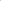 Barème et notation AFL1AFL2AFL3Barème et notation 12 pts8 pts8 ptsBarème et notation L’AFL1 s’évalue le jour du CCF en croisant la performance réalisée et l’efficacité technique, par une épreuve de référence respectant le référentiel national du champ d’apprentissageEvalués au fil de la séquence et éventuellement affinés le jour de l’épreuveL’élève choisit la répartition des points à l’issue de la troisième leçonCas 1 : AFL2 = 4pts / AFL3 = 4ptsCas 2 : AFL2 = 6pts / AFL3 = 2ptsCas 3 : AFL2 = 2pts / AFL3 = 6ptsEvalués au fil de la séquence et éventuellement affinés le jour de l’épreuveL’élève choisit la répartition des points à l’issue de la troisième leçonCas 1 : AFL2 = 4pts / AFL3 = 4ptsCas 2 : AFL2 = 6pts / AFL3 = 2ptsCas 3 : AFL2 = 2pts / AFL3 = 6ptsChoix possibles pour les élèves AFL1AFL2AFL3Choix possibles pour les élèves AFL1Répartition des 8 points au choix des élèvesRépartition des 8 points au choix des élèvesChoix possibles pour les élèves aucun                          -Le poids relatif dans l’évaluation                         -Le poids relatif dans l’évaluationPrincipe d’élaboration des épreuves du champ d’apprentissagePrincipe d’élaboration des épreuves du champ d’apprentissagePrincipe d’élaboration des épreuves du champ d’apprentissagePrincipe d’élaboration des épreuves du champ d’apprentissagePrincipe d’élaboration des épreuves du champ d’apprentissagePrincipe d’élaboration des épreuves du champ d’apprentissagePrincipe d’élaboration des épreuves du champ d’apprentissagePrincipe d’élaboration des épreuves du champ d’apprentissagePrincipe d’élaboration des épreuves du champ d’apprentissagePrincipe d’élaboration des épreuves du champ d’apprentissagePrincipe d’élaboration des épreuves du champ d’apprentissagePrincipe d’élaboration des épreuves du champ d’apprentissagePrincipe d’élaboration des épreuves du champ d’apprentissagePrincipe d’élaboration des épreuves du champ d’apprentissagePrincipe d’élaboration des épreuves du champ d’apprentissagePrincipe d’élaboration des épreuves du champ d’apprentissagePrincipe d’élaboration des épreuves du champ d’apprentissagePrincipe d’élaboration des épreuves du champ d’apprentissagePrincipe d’élaboration des épreuves du champ d’apprentissagePrincipe d’élaboration des épreuves du champ d’apprentissagePrincipe d’élaboration des épreuves du champ d’apprentissagePrincipe d’élaboration des épreuves du champ d’apprentissagePrincipe d’élaboration des épreuves du champ d’apprentissagePrincipe d’élaboration des épreuves du champ d’apprentissagePrincipe d’élaboration des épreuves du champ d’apprentissagePrincipe d’élaboration des épreuves du champ d’apprentissagePrincipe d’élaboration des épreuves du champ d’apprentissagePrincipe d’élaboration des épreuves du champ d’apprentissagePrincipe d’élaboration des épreuves du champ d’apprentissagePrincipe d’élaboration des épreuves du champ d’apprentissagePrincipe d’élaboration des épreuves du champ d’apprentissagePrincipe d’élaboration des épreuves du champ d’apprentissagePrincipe d’élaboration des épreuves du champ d’apprentissagePrincipe d’élaboration des épreuves du champ d’apprentissagePrincipe d’élaboration des épreuves du champ d’apprentissagePrincipe d’élaboration des épreuves du champ d’apprentissagePrincipe d’élaboration des épreuves du champ d’apprentissagePrincipe d’élaboration des épreuves du champ d’apprentissagePrincipe d’élaboration des épreuves du champ d’apprentissagePrincipe d’élaboration des épreuves du champ d’apprentissagePrincipe d’élaboration des épreuves du champ d’apprentissagePrincipe d’élaboration des épreuves du champ d’apprentissagePrincipe d’élaboration des épreuves du champ d’apprentissagePrincipe d’élaboration des épreuves du champ d’apprentissagePrincipe d’élaboration des épreuves du champ d’apprentissagePrincipe d’élaboration des épreuves du champ d’apprentissagePrincipe d’élaboration des épreuves du champ d’apprentissagePrincipe d’élaboration des épreuves du champ d’apprentissagePrincipe d’élaboration des épreuves du champ d’apprentissagePrincipe d’élaboration des épreuves du champ d’apprentissagePrincipe d’élaboration des épreuves du champ d’apprentissagePrincipe d’élaboration des épreuves du champ d’apprentissagePrincipe d’élaboration des épreuves du champ d’apprentissagePrincipe d’élaboration des épreuves du champ d’apprentissagePrincipe d’élaboration des épreuves du champ d’apprentissagePrincipe d’élaboration des épreuves du champ d’apprentissagePrincipe d’élaboration des épreuves du champ d’apprentissagePrincipe d’élaboration des épreuves du champ d’apprentissagePrincipe d’élaboration des épreuves du champ d’apprentissagePrincipe d’élaboration des épreuves du champ d’apprentissagePrincipe d’élaboration des épreuves du champ d’apprentissagePrincipe d’élaboration des épreuves du champ d’apprentissagePrincipe d’élaboration des épreuves du champ d’apprentissagePrincipe d’élaboration des épreuves du champ d’apprentissagePrincipe d’élaboration des épreuves du champ d’apprentissagePrincipe d’élaboration des épreuves du champ d’apprentissagePrincipe d’élaboration des épreuves du champ d’apprentissagePrincipe d’élaboration des épreuves du champ d’apprentissagePrincipe d’élaboration des épreuves du champ d’apprentissagePrincipe d’élaboration des épreuves du champ d’apprentissagePrincipe d’élaboration des épreuves du champ d’apprentissagePrincipe d’élaboration des épreuves du champ d’apprentissagePrincipe d’élaboration des épreuves du champ d’apprentissagePrincipe d’élaboration des épreuves du champ d’apprentissagePrincipe d’élaboration des épreuves du champ d’apprentissagePrincipe d’élaboration des épreuves du champ d’apprentissagePrincipe d’élaboration des épreuves du champ d’apprentissagePrincipe d’élaboration des épreuves du champ d’apprentissagePrincipe d’élaboration des épreuves du champ d’apprentissagePrincipe d’élaboration des épreuves du champ d’apprentissagePrincipe d’élaboration des épreuves du champ d’apprentissagePrincipe d’élaboration des épreuves du champ d’apprentissagePrincipe d’élaboration des épreuves du champ d’apprentissagePrincipe d’élaboration des épreuves du champ d’apprentissageL’épreuve : Le candidat réalise 3 courses (C1, C2, C3) d’une DUREE de 1’30’’, (récupération de 10’ maximum entre chaque 1’30‘’) mesurées à 5m près. Il annonce la distance estimée avant le départ de la C1 et de la C2 (le projet entre C1 et C2 pouvant être différent).La C3 ne sera pas soumise au projet (libre).NB : Le candidat devra courir sans montre et sans chronomètre.  Un repère de temps lui sera communiqué à 45’’ sur les trois courses.Élément 1 : correspond à la réalisation de la performance maximale par course (C1, C2, C3) en fonction de ses ressources physiques. Un seuil de performance médian (10/20) est fixé nationalement.Elément 2 : L’indice technique : traduit la compétence à respecter le rapport entre projet prévu et projet réalisé (nombre de plots près).  l’AFL1 est établie au croisement du niveau de performance et de celui de l’efficacité technique.  Coordination des Actions Propulsives (CAP) : Trajets moteurs, utilisation des segments libres, surfaces motrices, appuis, continuité́, synchronisation des différentes actions corporelles propulsives ;Vitesse utile : vitesse individuelle maîtrisée du déplacement qui ne dégrade pas les autres facteurs de l’efficacité (respiration, utilisation des segments libres, coordination des actions propulsives, contrôles corporels, ressources physiques etc.), permettant de favoriser leur efficience.L’épreuve : Le candidat réalise 3 courses (C1, C2, C3) d’une DUREE de 1’30’’, (récupération de 10’ maximum entre chaque 1’30‘’) mesurées à 5m près. Il annonce la distance estimée avant le départ de la C1 et de la C2 (le projet entre C1 et C2 pouvant être différent).La C3 ne sera pas soumise au projet (libre).NB : Le candidat devra courir sans montre et sans chronomètre.  Un repère de temps lui sera communiqué à 45’’ sur les trois courses.Élément 1 : correspond à la réalisation de la performance maximale par course (C1, C2, C3) en fonction de ses ressources physiques. Un seuil de performance médian (10/20) est fixé nationalement.Elément 2 : L’indice technique : traduit la compétence à respecter le rapport entre projet prévu et projet réalisé (nombre de plots près).  l’AFL1 est établie au croisement du niveau de performance et de celui de l’efficacité technique.  Coordination des Actions Propulsives (CAP) : Trajets moteurs, utilisation des segments libres, surfaces motrices, appuis, continuité́, synchronisation des différentes actions corporelles propulsives ;Vitesse utile : vitesse individuelle maîtrisée du déplacement qui ne dégrade pas les autres facteurs de l’efficacité (respiration, utilisation des segments libres, coordination des actions propulsives, contrôles corporels, ressources physiques etc.), permettant de favoriser leur efficience.L’épreuve : Le candidat réalise 3 courses (C1, C2, C3) d’une DUREE de 1’30’’, (récupération de 10’ maximum entre chaque 1’30‘’) mesurées à 5m près. Il annonce la distance estimée avant le départ de la C1 et de la C2 (le projet entre C1 et C2 pouvant être différent).La C3 ne sera pas soumise au projet (libre).NB : Le candidat devra courir sans montre et sans chronomètre.  Un repère de temps lui sera communiqué à 45’’ sur les trois courses.Élément 1 : correspond à la réalisation de la performance maximale par course (C1, C2, C3) en fonction de ses ressources physiques. Un seuil de performance médian (10/20) est fixé nationalement.Elément 2 : L’indice technique : traduit la compétence à respecter le rapport entre projet prévu et projet réalisé (nombre de plots près).  l’AFL1 est établie au croisement du niveau de performance et de celui de l’efficacité technique.  Coordination des Actions Propulsives (CAP) : Trajets moteurs, utilisation des segments libres, surfaces motrices, appuis, continuité́, synchronisation des différentes actions corporelles propulsives ;Vitesse utile : vitesse individuelle maîtrisée du déplacement qui ne dégrade pas les autres facteurs de l’efficacité (respiration, utilisation des segments libres, coordination des actions propulsives, contrôles corporels, ressources physiques etc.), permettant de favoriser leur efficience.L’épreuve : Le candidat réalise 3 courses (C1, C2, C3) d’une DUREE de 1’30’’, (récupération de 10’ maximum entre chaque 1’30‘’) mesurées à 5m près. Il annonce la distance estimée avant le départ de la C1 et de la C2 (le projet entre C1 et C2 pouvant être différent).La C3 ne sera pas soumise au projet (libre).NB : Le candidat devra courir sans montre et sans chronomètre.  Un repère de temps lui sera communiqué à 45’’ sur les trois courses.Élément 1 : correspond à la réalisation de la performance maximale par course (C1, C2, C3) en fonction de ses ressources physiques. Un seuil de performance médian (10/20) est fixé nationalement.Elément 2 : L’indice technique : traduit la compétence à respecter le rapport entre projet prévu et projet réalisé (nombre de plots près).  l’AFL1 est établie au croisement du niveau de performance et de celui de l’efficacité technique.  Coordination des Actions Propulsives (CAP) : Trajets moteurs, utilisation des segments libres, surfaces motrices, appuis, continuité́, synchronisation des différentes actions corporelles propulsives ;Vitesse utile : vitesse individuelle maîtrisée du déplacement qui ne dégrade pas les autres facteurs de l’efficacité (respiration, utilisation des segments libres, coordination des actions propulsives, contrôles corporels, ressources physiques etc.), permettant de favoriser leur efficience.L’épreuve : Le candidat réalise 3 courses (C1, C2, C3) d’une DUREE de 1’30’’, (récupération de 10’ maximum entre chaque 1’30‘’) mesurées à 5m près. Il annonce la distance estimée avant le départ de la C1 et de la C2 (le projet entre C1 et C2 pouvant être différent).La C3 ne sera pas soumise au projet (libre).NB : Le candidat devra courir sans montre et sans chronomètre.  Un repère de temps lui sera communiqué à 45’’ sur les trois courses.Élément 1 : correspond à la réalisation de la performance maximale par course (C1, C2, C3) en fonction de ses ressources physiques. Un seuil de performance médian (10/20) est fixé nationalement.Elément 2 : L’indice technique : traduit la compétence à respecter le rapport entre projet prévu et projet réalisé (nombre de plots près).  l’AFL1 est établie au croisement du niveau de performance et de celui de l’efficacité technique.  Coordination des Actions Propulsives (CAP) : Trajets moteurs, utilisation des segments libres, surfaces motrices, appuis, continuité́, synchronisation des différentes actions corporelles propulsives ;Vitesse utile : vitesse individuelle maîtrisée du déplacement qui ne dégrade pas les autres facteurs de l’efficacité (respiration, utilisation des segments libres, coordination des actions propulsives, contrôles corporels, ressources physiques etc.), permettant de favoriser leur efficience.L’épreuve : Le candidat réalise 3 courses (C1, C2, C3) d’une DUREE de 1’30’’, (récupération de 10’ maximum entre chaque 1’30‘’) mesurées à 5m près. Il annonce la distance estimée avant le départ de la C1 et de la C2 (le projet entre C1 et C2 pouvant être différent).La C3 ne sera pas soumise au projet (libre).NB : Le candidat devra courir sans montre et sans chronomètre.  Un repère de temps lui sera communiqué à 45’’ sur les trois courses.Élément 1 : correspond à la réalisation de la performance maximale par course (C1, C2, C3) en fonction de ses ressources physiques. Un seuil de performance médian (10/20) est fixé nationalement.Elément 2 : L’indice technique : traduit la compétence à respecter le rapport entre projet prévu et projet réalisé (nombre de plots près).  l’AFL1 est établie au croisement du niveau de performance et de celui de l’efficacité technique.  Coordination des Actions Propulsives (CAP) : Trajets moteurs, utilisation des segments libres, surfaces motrices, appuis, continuité́, synchronisation des différentes actions corporelles propulsives ;Vitesse utile : vitesse individuelle maîtrisée du déplacement qui ne dégrade pas les autres facteurs de l’efficacité (respiration, utilisation des segments libres, coordination des actions propulsives, contrôles corporels, ressources physiques etc.), permettant de favoriser leur efficience.L’épreuve : Le candidat réalise 3 courses (C1, C2, C3) d’une DUREE de 1’30’’, (récupération de 10’ maximum entre chaque 1’30‘’) mesurées à 5m près. Il annonce la distance estimée avant le départ de la C1 et de la C2 (le projet entre C1 et C2 pouvant être différent).La C3 ne sera pas soumise au projet (libre).NB : Le candidat devra courir sans montre et sans chronomètre.  Un repère de temps lui sera communiqué à 45’’ sur les trois courses.Élément 1 : correspond à la réalisation de la performance maximale par course (C1, C2, C3) en fonction de ses ressources physiques. Un seuil de performance médian (10/20) est fixé nationalement.Elément 2 : L’indice technique : traduit la compétence à respecter le rapport entre projet prévu et projet réalisé (nombre de plots près).  l’AFL1 est établie au croisement du niveau de performance et de celui de l’efficacité technique.  Coordination des Actions Propulsives (CAP) : Trajets moteurs, utilisation des segments libres, surfaces motrices, appuis, continuité́, synchronisation des différentes actions corporelles propulsives ;Vitesse utile : vitesse individuelle maîtrisée du déplacement qui ne dégrade pas les autres facteurs de l’efficacité (respiration, utilisation des segments libres, coordination des actions propulsives, contrôles corporels, ressources physiques etc.), permettant de favoriser leur efficience.L’épreuve : Le candidat réalise 3 courses (C1, C2, C3) d’une DUREE de 1’30’’, (récupération de 10’ maximum entre chaque 1’30‘’) mesurées à 5m près. Il annonce la distance estimée avant le départ de la C1 et de la C2 (le projet entre C1 et C2 pouvant être différent).La C3 ne sera pas soumise au projet (libre).NB : Le candidat devra courir sans montre et sans chronomètre.  Un repère de temps lui sera communiqué à 45’’ sur les trois courses.Élément 1 : correspond à la réalisation de la performance maximale par course (C1, C2, C3) en fonction de ses ressources physiques. Un seuil de performance médian (10/20) est fixé nationalement.Elément 2 : L’indice technique : traduit la compétence à respecter le rapport entre projet prévu et projet réalisé (nombre de plots près).  l’AFL1 est établie au croisement du niveau de performance et de celui de l’efficacité technique.  Coordination des Actions Propulsives (CAP) : Trajets moteurs, utilisation des segments libres, surfaces motrices, appuis, continuité́, synchronisation des différentes actions corporelles propulsives ;Vitesse utile : vitesse individuelle maîtrisée du déplacement qui ne dégrade pas les autres facteurs de l’efficacité (respiration, utilisation des segments libres, coordination des actions propulsives, contrôles corporels, ressources physiques etc.), permettant de favoriser leur efficience.L’épreuve : Le candidat réalise 3 courses (C1, C2, C3) d’une DUREE de 1’30’’, (récupération de 10’ maximum entre chaque 1’30‘’) mesurées à 5m près. Il annonce la distance estimée avant le départ de la C1 et de la C2 (le projet entre C1 et C2 pouvant être différent).La C3 ne sera pas soumise au projet (libre).NB : Le candidat devra courir sans montre et sans chronomètre.  Un repère de temps lui sera communiqué à 45’’ sur les trois courses.Élément 1 : correspond à la réalisation de la performance maximale par course (C1, C2, C3) en fonction de ses ressources physiques. Un seuil de performance médian (10/20) est fixé nationalement.Elément 2 : L’indice technique : traduit la compétence à respecter le rapport entre projet prévu et projet réalisé (nombre de plots près).  l’AFL1 est établie au croisement du niveau de performance et de celui de l’efficacité technique.  Coordination des Actions Propulsives (CAP) : Trajets moteurs, utilisation des segments libres, surfaces motrices, appuis, continuité́, synchronisation des différentes actions corporelles propulsives ;Vitesse utile : vitesse individuelle maîtrisée du déplacement qui ne dégrade pas les autres facteurs de l’efficacité (respiration, utilisation des segments libres, coordination des actions propulsives, contrôles corporels, ressources physiques etc.), permettant de favoriser leur efficience.L’épreuve : Le candidat réalise 3 courses (C1, C2, C3) d’une DUREE de 1’30’’, (récupération de 10’ maximum entre chaque 1’30‘’) mesurées à 5m près. Il annonce la distance estimée avant le départ de la C1 et de la C2 (le projet entre C1 et C2 pouvant être différent).La C3 ne sera pas soumise au projet (libre).NB : Le candidat devra courir sans montre et sans chronomètre.  Un repère de temps lui sera communiqué à 45’’ sur les trois courses.Élément 1 : correspond à la réalisation de la performance maximale par course (C1, C2, C3) en fonction de ses ressources physiques. Un seuil de performance médian (10/20) est fixé nationalement.Elément 2 : L’indice technique : traduit la compétence à respecter le rapport entre projet prévu et projet réalisé (nombre de plots près).  l’AFL1 est établie au croisement du niveau de performance et de celui de l’efficacité technique.  Coordination des Actions Propulsives (CAP) : Trajets moteurs, utilisation des segments libres, surfaces motrices, appuis, continuité́, synchronisation des différentes actions corporelles propulsives ;Vitesse utile : vitesse individuelle maîtrisée du déplacement qui ne dégrade pas les autres facteurs de l’efficacité (respiration, utilisation des segments libres, coordination des actions propulsives, contrôles corporels, ressources physiques etc.), permettant de favoriser leur efficience.L’épreuve : Le candidat réalise 3 courses (C1, C2, C3) d’une DUREE de 1’30’’, (récupération de 10’ maximum entre chaque 1’30‘’) mesurées à 5m près. Il annonce la distance estimée avant le départ de la C1 et de la C2 (le projet entre C1 et C2 pouvant être différent).La C3 ne sera pas soumise au projet (libre).NB : Le candidat devra courir sans montre et sans chronomètre.  Un repère de temps lui sera communiqué à 45’’ sur les trois courses.Élément 1 : correspond à la réalisation de la performance maximale par course (C1, C2, C3) en fonction de ses ressources physiques. Un seuil de performance médian (10/20) est fixé nationalement.Elément 2 : L’indice technique : traduit la compétence à respecter le rapport entre projet prévu et projet réalisé (nombre de plots près).  l’AFL1 est établie au croisement du niveau de performance et de celui de l’efficacité technique.  Coordination des Actions Propulsives (CAP) : Trajets moteurs, utilisation des segments libres, surfaces motrices, appuis, continuité́, synchronisation des différentes actions corporelles propulsives ;Vitesse utile : vitesse individuelle maîtrisée du déplacement qui ne dégrade pas les autres facteurs de l’efficacité (respiration, utilisation des segments libres, coordination des actions propulsives, contrôles corporels, ressources physiques etc.), permettant de favoriser leur efficience.L’épreuve : Le candidat réalise 3 courses (C1, C2, C3) d’une DUREE de 1’30’’, (récupération de 10’ maximum entre chaque 1’30‘’) mesurées à 5m près. Il annonce la distance estimée avant le départ de la C1 et de la C2 (le projet entre C1 et C2 pouvant être différent).La C3 ne sera pas soumise au projet (libre).NB : Le candidat devra courir sans montre et sans chronomètre.  Un repère de temps lui sera communiqué à 45’’ sur les trois courses.Élément 1 : correspond à la réalisation de la performance maximale par course (C1, C2, C3) en fonction de ses ressources physiques. Un seuil de performance médian (10/20) est fixé nationalement.Elément 2 : L’indice technique : traduit la compétence à respecter le rapport entre projet prévu et projet réalisé (nombre de plots près).  l’AFL1 est établie au croisement du niveau de performance et de celui de l’efficacité technique.  Coordination des Actions Propulsives (CAP) : Trajets moteurs, utilisation des segments libres, surfaces motrices, appuis, continuité́, synchronisation des différentes actions corporelles propulsives ;Vitesse utile : vitesse individuelle maîtrisée du déplacement qui ne dégrade pas les autres facteurs de l’efficacité (respiration, utilisation des segments libres, coordination des actions propulsives, contrôles corporels, ressources physiques etc.), permettant de favoriser leur efficience.L’épreuve : Le candidat réalise 3 courses (C1, C2, C3) d’une DUREE de 1’30’’, (récupération de 10’ maximum entre chaque 1’30‘’) mesurées à 5m près. Il annonce la distance estimée avant le départ de la C1 et de la C2 (le projet entre C1 et C2 pouvant être différent).La C3 ne sera pas soumise au projet (libre).NB : Le candidat devra courir sans montre et sans chronomètre.  Un repère de temps lui sera communiqué à 45’’ sur les trois courses.Élément 1 : correspond à la réalisation de la performance maximale par course (C1, C2, C3) en fonction de ses ressources physiques. Un seuil de performance médian (10/20) est fixé nationalement.Elément 2 : L’indice technique : traduit la compétence à respecter le rapport entre projet prévu et projet réalisé (nombre de plots près).  l’AFL1 est établie au croisement du niveau de performance et de celui de l’efficacité technique.  Coordination des Actions Propulsives (CAP) : Trajets moteurs, utilisation des segments libres, surfaces motrices, appuis, continuité́, synchronisation des différentes actions corporelles propulsives ;Vitesse utile : vitesse individuelle maîtrisée du déplacement qui ne dégrade pas les autres facteurs de l’efficacité (respiration, utilisation des segments libres, coordination des actions propulsives, contrôles corporels, ressources physiques etc.), permettant de favoriser leur efficience.L’épreuve : Le candidat réalise 3 courses (C1, C2, C3) d’une DUREE de 1’30’’, (récupération de 10’ maximum entre chaque 1’30‘’) mesurées à 5m près. Il annonce la distance estimée avant le départ de la C1 et de la C2 (le projet entre C1 et C2 pouvant être différent).La C3 ne sera pas soumise au projet (libre).NB : Le candidat devra courir sans montre et sans chronomètre.  Un repère de temps lui sera communiqué à 45’’ sur les trois courses.Élément 1 : correspond à la réalisation de la performance maximale par course (C1, C2, C3) en fonction de ses ressources physiques. Un seuil de performance médian (10/20) est fixé nationalement.Elément 2 : L’indice technique : traduit la compétence à respecter le rapport entre projet prévu et projet réalisé (nombre de plots près).  l’AFL1 est établie au croisement du niveau de performance et de celui de l’efficacité technique.  Coordination des Actions Propulsives (CAP) : Trajets moteurs, utilisation des segments libres, surfaces motrices, appuis, continuité́, synchronisation des différentes actions corporelles propulsives ;Vitesse utile : vitesse individuelle maîtrisée du déplacement qui ne dégrade pas les autres facteurs de l’efficacité (respiration, utilisation des segments libres, coordination des actions propulsives, contrôles corporels, ressources physiques etc.), permettant de favoriser leur efficience.L’épreuve : Le candidat réalise 3 courses (C1, C2, C3) d’une DUREE de 1’30’’, (récupération de 10’ maximum entre chaque 1’30‘’) mesurées à 5m près. Il annonce la distance estimée avant le départ de la C1 et de la C2 (le projet entre C1 et C2 pouvant être différent).La C3 ne sera pas soumise au projet (libre).NB : Le candidat devra courir sans montre et sans chronomètre.  Un repère de temps lui sera communiqué à 45’’ sur les trois courses.Élément 1 : correspond à la réalisation de la performance maximale par course (C1, C2, C3) en fonction de ses ressources physiques. Un seuil de performance médian (10/20) est fixé nationalement.Elément 2 : L’indice technique : traduit la compétence à respecter le rapport entre projet prévu et projet réalisé (nombre de plots près).  l’AFL1 est établie au croisement du niveau de performance et de celui de l’efficacité technique.  Coordination des Actions Propulsives (CAP) : Trajets moteurs, utilisation des segments libres, surfaces motrices, appuis, continuité́, synchronisation des différentes actions corporelles propulsives ;Vitesse utile : vitesse individuelle maîtrisée du déplacement qui ne dégrade pas les autres facteurs de l’efficacité (respiration, utilisation des segments libres, coordination des actions propulsives, contrôles corporels, ressources physiques etc.), permettant de favoriser leur efficience.L’épreuve : Le candidat réalise 3 courses (C1, C2, C3) d’une DUREE de 1’30’’, (récupération de 10’ maximum entre chaque 1’30‘’) mesurées à 5m près. Il annonce la distance estimée avant le départ de la C1 et de la C2 (le projet entre C1 et C2 pouvant être différent).La C3 ne sera pas soumise au projet (libre).NB : Le candidat devra courir sans montre et sans chronomètre.  Un repère de temps lui sera communiqué à 45’’ sur les trois courses.Élément 1 : correspond à la réalisation de la performance maximale par course (C1, C2, C3) en fonction de ses ressources physiques. Un seuil de performance médian (10/20) est fixé nationalement.Elément 2 : L’indice technique : traduit la compétence à respecter le rapport entre projet prévu et projet réalisé (nombre de plots près).  l’AFL1 est établie au croisement du niveau de performance et de celui de l’efficacité technique.  Coordination des Actions Propulsives (CAP) : Trajets moteurs, utilisation des segments libres, surfaces motrices, appuis, continuité́, synchronisation des différentes actions corporelles propulsives ;Vitesse utile : vitesse individuelle maîtrisée du déplacement qui ne dégrade pas les autres facteurs de l’efficacité (respiration, utilisation des segments libres, coordination des actions propulsives, contrôles corporels, ressources physiques etc.), permettant de favoriser leur efficience.L’épreuve : Le candidat réalise 3 courses (C1, C2, C3) d’une DUREE de 1’30’’, (récupération de 10’ maximum entre chaque 1’30‘’) mesurées à 5m près. Il annonce la distance estimée avant le départ de la C1 et de la C2 (le projet entre C1 et C2 pouvant être différent).La C3 ne sera pas soumise au projet (libre).NB : Le candidat devra courir sans montre et sans chronomètre.  Un repère de temps lui sera communiqué à 45’’ sur les trois courses.Élément 1 : correspond à la réalisation de la performance maximale par course (C1, C2, C3) en fonction de ses ressources physiques. Un seuil de performance médian (10/20) est fixé nationalement.Elément 2 : L’indice technique : traduit la compétence à respecter le rapport entre projet prévu et projet réalisé (nombre de plots près).  l’AFL1 est établie au croisement du niveau de performance et de celui de l’efficacité technique.  Coordination des Actions Propulsives (CAP) : Trajets moteurs, utilisation des segments libres, surfaces motrices, appuis, continuité́, synchronisation des différentes actions corporelles propulsives ;Vitesse utile : vitesse individuelle maîtrisée du déplacement qui ne dégrade pas les autres facteurs de l’efficacité (respiration, utilisation des segments libres, coordination des actions propulsives, contrôles corporels, ressources physiques etc.), permettant de favoriser leur efficience.L’épreuve : Le candidat réalise 3 courses (C1, C2, C3) d’une DUREE de 1’30’’, (récupération de 10’ maximum entre chaque 1’30‘’) mesurées à 5m près. Il annonce la distance estimée avant le départ de la C1 et de la C2 (le projet entre C1 et C2 pouvant être différent).La C3 ne sera pas soumise au projet (libre).NB : Le candidat devra courir sans montre et sans chronomètre.  Un repère de temps lui sera communiqué à 45’’ sur les trois courses.Élément 1 : correspond à la réalisation de la performance maximale par course (C1, C2, C3) en fonction de ses ressources physiques. Un seuil de performance médian (10/20) est fixé nationalement.Elément 2 : L’indice technique : traduit la compétence à respecter le rapport entre projet prévu et projet réalisé (nombre de plots près).  l’AFL1 est établie au croisement du niveau de performance et de celui de l’efficacité technique.  Coordination des Actions Propulsives (CAP) : Trajets moteurs, utilisation des segments libres, surfaces motrices, appuis, continuité́, synchronisation des différentes actions corporelles propulsives ;Vitesse utile : vitesse individuelle maîtrisée du déplacement qui ne dégrade pas les autres facteurs de l’efficacité (respiration, utilisation des segments libres, coordination des actions propulsives, contrôles corporels, ressources physiques etc.), permettant de favoriser leur efficience.L’épreuve : Le candidat réalise 3 courses (C1, C2, C3) d’une DUREE de 1’30’’, (récupération de 10’ maximum entre chaque 1’30‘’) mesurées à 5m près. Il annonce la distance estimée avant le départ de la C1 et de la C2 (le projet entre C1 et C2 pouvant être différent).La C3 ne sera pas soumise au projet (libre).NB : Le candidat devra courir sans montre et sans chronomètre.  Un repère de temps lui sera communiqué à 45’’ sur les trois courses.Élément 1 : correspond à la réalisation de la performance maximale par course (C1, C2, C3) en fonction de ses ressources physiques. Un seuil de performance médian (10/20) est fixé nationalement.Elément 2 : L’indice technique : traduit la compétence à respecter le rapport entre projet prévu et projet réalisé (nombre de plots près).  l’AFL1 est établie au croisement du niveau de performance et de celui de l’efficacité technique.  Coordination des Actions Propulsives (CAP) : Trajets moteurs, utilisation des segments libres, surfaces motrices, appuis, continuité́, synchronisation des différentes actions corporelles propulsives ;Vitesse utile : vitesse individuelle maîtrisée du déplacement qui ne dégrade pas les autres facteurs de l’efficacité (respiration, utilisation des segments libres, coordination des actions propulsives, contrôles corporels, ressources physiques etc.), permettant de favoriser leur efficience.L’épreuve : Le candidat réalise 3 courses (C1, C2, C3) d’une DUREE de 1’30’’, (récupération de 10’ maximum entre chaque 1’30‘’) mesurées à 5m près. Il annonce la distance estimée avant le départ de la C1 et de la C2 (le projet entre C1 et C2 pouvant être différent).La C3 ne sera pas soumise au projet (libre).NB : Le candidat devra courir sans montre et sans chronomètre.  Un repère de temps lui sera communiqué à 45’’ sur les trois courses.Élément 1 : correspond à la réalisation de la performance maximale par course (C1, C2, C3) en fonction de ses ressources physiques. Un seuil de performance médian (10/20) est fixé nationalement.Elément 2 : L’indice technique : traduit la compétence à respecter le rapport entre projet prévu et projet réalisé (nombre de plots près).  l’AFL1 est établie au croisement du niveau de performance et de celui de l’efficacité technique.  Coordination des Actions Propulsives (CAP) : Trajets moteurs, utilisation des segments libres, surfaces motrices, appuis, continuité́, synchronisation des différentes actions corporelles propulsives ;Vitesse utile : vitesse individuelle maîtrisée du déplacement qui ne dégrade pas les autres facteurs de l’efficacité (respiration, utilisation des segments libres, coordination des actions propulsives, contrôles corporels, ressources physiques etc.), permettant de favoriser leur efficience.L’épreuve : Le candidat réalise 3 courses (C1, C2, C3) d’une DUREE de 1’30’’, (récupération de 10’ maximum entre chaque 1’30‘’) mesurées à 5m près. Il annonce la distance estimée avant le départ de la C1 et de la C2 (le projet entre C1 et C2 pouvant être différent).La C3 ne sera pas soumise au projet (libre).NB : Le candidat devra courir sans montre et sans chronomètre.  Un repère de temps lui sera communiqué à 45’’ sur les trois courses.Élément 1 : correspond à la réalisation de la performance maximale par course (C1, C2, C3) en fonction de ses ressources physiques. Un seuil de performance médian (10/20) est fixé nationalement.Elément 2 : L’indice technique : traduit la compétence à respecter le rapport entre projet prévu et projet réalisé (nombre de plots près).  l’AFL1 est établie au croisement du niveau de performance et de celui de l’efficacité technique.  Coordination des Actions Propulsives (CAP) : Trajets moteurs, utilisation des segments libres, surfaces motrices, appuis, continuité́, synchronisation des différentes actions corporelles propulsives ;Vitesse utile : vitesse individuelle maîtrisée du déplacement qui ne dégrade pas les autres facteurs de l’efficacité (respiration, utilisation des segments libres, coordination des actions propulsives, contrôles corporels, ressources physiques etc.), permettant de favoriser leur efficience.L’épreuve : Le candidat réalise 3 courses (C1, C2, C3) d’une DUREE de 1’30’’, (récupération de 10’ maximum entre chaque 1’30‘’) mesurées à 5m près. Il annonce la distance estimée avant le départ de la C1 et de la C2 (le projet entre C1 et C2 pouvant être différent).La C3 ne sera pas soumise au projet (libre).NB : Le candidat devra courir sans montre et sans chronomètre.  Un repère de temps lui sera communiqué à 45’’ sur les trois courses.Élément 1 : correspond à la réalisation de la performance maximale par course (C1, C2, C3) en fonction de ses ressources physiques. Un seuil de performance médian (10/20) est fixé nationalement.Elément 2 : L’indice technique : traduit la compétence à respecter le rapport entre projet prévu et projet réalisé (nombre de plots près).  l’AFL1 est établie au croisement du niveau de performance et de celui de l’efficacité technique.  Coordination des Actions Propulsives (CAP) : Trajets moteurs, utilisation des segments libres, surfaces motrices, appuis, continuité́, synchronisation des différentes actions corporelles propulsives ;Vitesse utile : vitesse individuelle maîtrisée du déplacement qui ne dégrade pas les autres facteurs de l’efficacité (respiration, utilisation des segments libres, coordination des actions propulsives, contrôles corporels, ressources physiques etc.), permettant de favoriser leur efficience.L’épreuve : Le candidat réalise 3 courses (C1, C2, C3) d’une DUREE de 1’30’’, (récupération de 10’ maximum entre chaque 1’30‘’) mesurées à 5m près. Il annonce la distance estimée avant le départ de la C1 et de la C2 (le projet entre C1 et C2 pouvant être différent).La C3 ne sera pas soumise au projet (libre).NB : Le candidat devra courir sans montre et sans chronomètre.  Un repère de temps lui sera communiqué à 45’’ sur les trois courses.Élément 1 : correspond à la réalisation de la performance maximale par course (C1, C2, C3) en fonction de ses ressources physiques. Un seuil de performance médian (10/20) est fixé nationalement.Elément 2 : L’indice technique : traduit la compétence à respecter le rapport entre projet prévu et projet réalisé (nombre de plots près).  l’AFL1 est établie au croisement du niveau de performance et de celui de l’efficacité technique.  Coordination des Actions Propulsives (CAP) : Trajets moteurs, utilisation des segments libres, surfaces motrices, appuis, continuité́, synchronisation des différentes actions corporelles propulsives ;Vitesse utile : vitesse individuelle maîtrisée du déplacement qui ne dégrade pas les autres facteurs de l’efficacité (respiration, utilisation des segments libres, coordination des actions propulsives, contrôles corporels, ressources physiques etc.), permettant de favoriser leur efficience.L’épreuve : Le candidat réalise 3 courses (C1, C2, C3) d’une DUREE de 1’30’’, (récupération de 10’ maximum entre chaque 1’30‘’) mesurées à 5m près. Il annonce la distance estimée avant le départ de la C1 et de la C2 (le projet entre C1 et C2 pouvant être différent).La C3 ne sera pas soumise au projet (libre).NB : Le candidat devra courir sans montre et sans chronomètre.  Un repère de temps lui sera communiqué à 45’’ sur les trois courses.Élément 1 : correspond à la réalisation de la performance maximale par course (C1, C2, C3) en fonction de ses ressources physiques. Un seuil de performance médian (10/20) est fixé nationalement.Elément 2 : L’indice technique : traduit la compétence à respecter le rapport entre projet prévu et projet réalisé (nombre de plots près).  l’AFL1 est établie au croisement du niveau de performance et de celui de l’efficacité technique.  Coordination des Actions Propulsives (CAP) : Trajets moteurs, utilisation des segments libres, surfaces motrices, appuis, continuité́, synchronisation des différentes actions corporelles propulsives ;Vitesse utile : vitesse individuelle maîtrisée du déplacement qui ne dégrade pas les autres facteurs de l’efficacité (respiration, utilisation des segments libres, coordination des actions propulsives, contrôles corporels, ressources physiques etc.), permettant de favoriser leur efficience.L’épreuve : Le candidat réalise 3 courses (C1, C2, C3) d’une DUREE de 1’30’’, (récupération de 10’ maximum entre chaque 1’30‘’) mesurées à 5m près. Il annonce la distance estimée avant le départ de la C1 et de la C2 (le projet entre C1 et C2 pouvant être différent).La C3 ne sera pas soumise au projet (libre).NB : Le candidat devra courir sans montre et sans chronomètre.  Un repère de temps lui sera communiqué à 45’’ sur les trois courses.Élément 1 : correspond à la réalisation de la performance maximale par course (C1, C2, C3) en fonction de ses ressources physiques. Un seuil de performance médian (10/20) est fixé nationalement.Elément 2 : L’indice technique : traduit la compétence à respecter le rapport entre projet prévu et projet réalisé (nombre de plots près).  l’AFL1 est établie au croisement du niveau de performance et de celui de l’efficacité technique.  Coordination des Actions Propulsives (CAP) : Trajets moteurs, utilisation des segments libres, surfaces motrices, appuis, continuité́, synchronisation des différentes actions corporelles propulsives ;Vitesse utile : vitesse individuelle maîtrisée du déplacement qui ne dégrade pas les autres facteurs de l’efficacité (respiration, utilisation des segments libres, coordination des actions propulsives, contrôles corporels, ressources physiques etc.), permettant de favoriser leur efficience.L’épreuve : Le candidat réalise 3 courses (C1, C2, C3) d’une DUREE de 1’30’’, (récupération de 10’ maximum entre chaque 1’30‘’) mesurées à 5m près. Il annonce la distance estimée avant le départ de la C1 et de la C2 (le projet entre C1 et C2 pouvant être différent).La C3 ne sera pas soumise au projet (libre).NB : Le candidat devra courir sans montre et sans chronomètre.  Un repère de temps lui sera communiqué à 45’’ sur les trois courses.Élément 1 : correspond à la réalisation de la performance maximale par course (C1, C2, C3) en fonction de ses ressources physiques. Un seuil de performance médian (10/20) est fixé nationalement.Elément 2 : L’indice technique : traduit la compétence à respecter le rapport entre projet prévu et projet réalisé (nombre de plots près).  l’AFL1 est établie au croisement du niveau de performance et de celui de l’efficacité technique.  Coordination des Actions Propulsives (CAP) : Trajets moteurs, utilisation des segments libres, surfaces motrices, appuis, continuité́, synchronisation des différentes actions corporelles propulsives ;Vitesse utile : vitesse individuelle maîtrisée du déplacement qui ne dégrade pas les autres facteurs de l’efficacité (respiration, utilisation des segments libres, coordination des actions propulsives, contrôles corporels, ressources physiques etc.), permettant de favoriser leur efficience.L’épreuve : Le candidat réalise 3 courses (C1, C2, C3) d’une DUREE de 1’30’’, (récupération de 10’ maximum entre chaque 1’30‘’) mesurées à 5m près. Il annonce la distance estimée avant le départ de la C1 et de la C2 (le projet entre C1 et C2 pouvant être différent).La C3 ne sera pas soumise au projet (libre).NB : Le candidat devra courir sans montre et sans chronomètre.  Un repère de temps lui sera communiqué à 45’’ sur les trois courses.Élément 1 : correspond à la réalisation de la performance maximale par course (C1, C2, C3) en fonction de ses ressources physiques. Un seuil de performance médian (10/20) est fixé nationalement.Elément 2 : L’indice technique : traduit la compétence à respecter le rapport entre projet prévu et projet réalisé (nombre de plots près).  l’AFL1 est établie au croisement du niveau de performance et de celui de l’efficacité technique.  Coordination des Actions Propulsives (CAP) : Trajets moteurs, utilisation des segments libres, surfaces motrices, appuis, continuité́, synchronisation des différentes actions corporelles propulsives ;Vitesse utile : vitesse individuelle maîtrisée du déplacement qui ne dégrade pas les autres facteurs de l’efficacité (respiration, utilisation des segments libres, coordination des actions propulsives, contrôles corporels, ressources physiques etc.), permettant de favoriser leur efficience.L’épreuve : Le candidat réalise 3 courses (C1, C2, C3) d’une DUREE de 1’30’’, (récupération de 10’ maximum entre chaque 1’30‘’) mesurées à 5m près. Il annonce la distance estimée avant le départ de la C1 et de la C2 (le projet entre C1 et C2 pouvant être différent).La C3 ne sera pas soumise au projet (libre).NB : Le candidat devra courir sans montre et sans chronomètre.  Un repère de temps lui sera communiqué à 45’’ sur les trois courses.Élément 1 : correspond à la réalisation de la performance maximale par course (C1, C2, C3) en fonction de ses ressources physiques. Un seuil de performance médian (10/20) est fixé nationalement.Elément 2 : L’indice technique : traduit la compétence à respecter le rapport entre projet prévu et projet réalisé (nombre de plots près).  l’AFL1 est établie au croisement du niveau de performance et de celui de l’efficacité technique.  Coordination des Actions Propulsives (CAP) : Trajets moteurs, utilisation des segments libres, surfaces motrices, appuis, continuité́, synchronisation des différentes actions corporelles propulsives ;Vitesse utile : vitesse individuelle maîtrisée du déplacement qui ne dégrade pas les autres facteurs de l’efficacité (respiration, utilisation des segments libres, coordination des actions propulsives, contrôles corporels, ressources physiques etc.), permettant de favoriser leur efficience.L’épreuve : Le candidat réalise 3 courses (C1, C2, C3) d’une DUREE de 1’30’’, (récupération de 10’ maximum entre chaque 1’30‘’) mesurées à 5m près. Il annonce la distance estimée avant le départ de la C1 et de la C2 (le projet entre C1 et C2 pouvant être différent).La C3 ne sera pas soumise au projet (libre).NB : Le candidat devra courir sans montre et sans chronomètre.  Un repère de temps lui sera communiqué à 45’’ sur les trois courses.Élément 1 : correspond à la réalisation de la performance maximale par course (C1, C2, C3) en fonction de ses ressources physiques. Un seuil de performance médian (10/20) est fixé nationalement.Elément 2 : L’indice technique : traduit la compétence à respecter le rapport entre projet prévu et projet réalisé (nombre de plots près).  l’AFL1 est établie au croisement du niveau de performance et de celui de l’efficacité technique.  Coordination des Actions Propulsives (CAP) : Trajets moteurs, utilisation des segments libres, surfaces motrices, appuis, continuité́, synchronisation des différentes actions corporelles propulsives ;Vitesse utile : vitesse individuelle maîtrisée du déplacement qui ne dégrade pas les autres facteurs de l’efficacité (respiration, utilisation des segments libres, coordination des actions propulsives, contrôles corporels, ressources physiques etc.), permettant de favoriser leur efficience.L’épreuve : Le candidat réalise 3 courses (C1, C2, C3) d’une DUREE de 1’30’’, (récupération de 10’ maximum entre chaque 1’30‘’) mesurées à 5m près. Il annonce la distance estimée avant le départ de la C1 et de la C2 (le projet entre C1 et C2 pouvant être différent).La C3 ne sera pas soumise au projet (libre).NB : Le candidat devra courir sans montre et sans chronomètre.  Un repère de temps lui sera communiqué à 45’’ sur les trois courses.Élément 1 : correspond à la réalisation de la performance maximale par course (C1, C2, C3) en fonction de ses ressources physiques. Un seuil de performance médian (10/20) est fixé nationalement.Elément 2 : L’indice technique : traduit la compétence à respecter le rapport entre projet prévu et projet réalisé (nombre de plots près).  l’AFL1 est établie au croisement du niveau de performance et de celui de l’efficacité technique.  Coordination des Actions Propulsives (CAP) : Trajets moteurs, utilisation des segments libres, surfaces motrices, appuis, continuité́, synchronisation des différentes actions corporelles propulsives ;Vitesse utile : vitesse individuelle maîtrisée du déplacement qui ne dégrade pas les autres facteurs de l’efficacité (respiration, utilisation des segments libres, coordination des actions propulsives, contrôles corporels, ressources physiques etc.), permettant de favoriser leur efficience.L’épreuve : Le candidat réalise 3 courses (C1, C2, C3) d’une DUREE de 1’30’’, (récupération de 10’ maximum entre chaque 1’30‘’) mesurées à 5m près. Il annonce la distance estimée avant le départ de la C1 et de la C2 (le projet entre C1 et C2 pouvant être différent).La C3 ne sera pas soumise au projet (libre).NB : Le candidat devra courir sans montre et sans chronomètre.  Un repère de temps lui sera communiqué à 45’’ sur les trois courses.Élément 1 : correspond à la réalisation de la performance maximale par course (C1, C2, C3) en fonction de ses ressources physiques. Un seuil de performance médian (10/20) est fixé nationalement.Elément 2 : L’indice technique : traduit la compétence à respecter le rapport entre projet prévu et projet réalisé (nombre de plots près).  l’AFL1 est établie au croisement du niveau de performance et de celui de l’efficacité technique.  Coordination des Actions Propulsives (CAP) : Trajets moteurs, utilisation des segments libres, surfaces motrices, appuis, continuité́, synchronisation des différentes actions corporelles propulsives ;Vitesse utile : vitesse individuelle maîtrisée du déplacement qui ne dégrade pas les autres facteurs de l’efficacité (respiration, utilisation des segments libres, coordination des actions propulsives, contrôles corporels, ressources physiques etc.), permettant de favoriser leur efficience.L’épreuve : Le candidat réalise 3 courses (C1, C2, C3) d’une DUREE de 1’30’’, (récupération de 10’ maximum entre chaque 1’30‘’) mesurées à 5m près. Il annonce la distance estimée avant le départ de la C1 et de la C2 (le projet entre C1 et C2 pouvant être différent).La C3 ne sera pas soumise au projet (libre).NB : Le candidat devra courir sans montre et sans chronomètre.  Un repère de temps lui sera communiqué à 45’’ sur les trois courses.Élément 1 : correspond à la réalisation de la performance maximale par course (C1, C2, C3) en fonction de ses ressources physiques. Un seuil de performance médian (10/20) est fixé nationalement.Elément 2 : L’indice technique : traduit la compétence à respecter le rapport entre projet prévu et projet réalisé (nombre de plots près).  l’AFL1 est établie au croisement du niveau de performance et de celui de l’efficacité technique.  Coordination des Actions Propulsives (CAP) : Trajets moteurs, utilisation des segments libres, surfaces motrices, appuis, continuité́, synchronisation des différentes actions corporelles propulsives ;Vitesse utile : vitesse individuelle maîtrisée du déplacement qui ne dégrade pas les autres facteurs de l’efficacité (respiration, utilisation des segments libres, coordination des actions propulsives, contrôles corporels, ressources physiques etc.), permettant de favoriser leur efficience.L’épreuve : Le candidat réalise 3 courses (C1, C2, C3) d’une DUREE de 1’30’’, (récupération de 10’ maximum entre chaque 1’30‘’) mesurées à 5m près. Il annonce la distance estimée avant le départ de la C1 et de la C2 (le projet entre C1 et C2 pouvant être différent).La C3 ne sera pas soumise au projet (libre).NB : Le candidat devra courir sans montre et sans chronomètre.  Un repère de temps lui sera communiqué à 45’’ sur les trois courses.Élément 1 : correspond à la réalisation de la performance maximale par course (C1, C2, C3) en fonction de ses ressources physiques. Un seuil de performance médian (10/20) est fixé nationalement.Elément 2 : L’indice technique : traduit la compétence à respecter le rapport entre projet prévu et projet réalisé (nombre de plots près).  l’AFL1 est établie au croisement du niveau de performance et de celui de l’efficacité technique.  Coordination des Actions Propulsives (CAP) : Trajets moteurs, utilisation des segments libres, surfaces motrices, appuis, continuité́, synchronisation des différentes actions corporelles propulsives ;Vitesse utile : vitesse individuelle maîtrisée du déplacement qui ne dégrade pas les autres facteurs de l’efficacité (respiration, utilisation des segments libres, coordination des actions propulsives, contrôles corporels, ressources physiques etc.), permettant de favoriser leur efficience.L’épreuve : Le candidat réalise 3 courses (C1, C2, C3) d’une DUREE de 1’30’’, (récupération de 10’ maximum entre chaque 1’30‘’) mesurées à 5m près. Il annonce la distance estimée avant le départ de la C1 et de la C2 (le projet entre C1 et C2 pouvant être différent).La C3 ne sera pas soumise au projet (libre).NB : Le candidat devra courir sans montre et sans chronomètre.  Un repère de temps lui sera communiqué à 45’’ sur les trois courses.Élément 1 : correspond à la réalisation de la performance maximale par course (C1, C2, C3) en fonction de ses ressources physiques. Un seuil de performance médian (10/20) est fixé nationalement.Elément 2 : L’indice technique : traduit la compétence à respecter le rapport entre projet prévu et projet réalisé (nombre de plots près).  l’AFL1 est établie au croisement du niveau de performance et de celui de l’efficacité technique.  Coordination des Actions Propulsives (CAP) : Trajets moteurs, utilisation des segments libres, surfaces motrices, appuis, continuité́, synchronisation des différentes actions corporelles propulsives ;Vitesse utile : vitesse individuelle maîtrisée du déplacement qui ne dégrade pas les autres facteurs de l’efficacité (respiration, utilisation des segments libres, coordination des actions propulsives, contrôles corporels, ressources physiques etc.), permettant de favoriser leur efficience.L’épreuve : Le candidat réalise 3 courses (C1, C2, C3) d’une DUREE de 1’30’’, (récupération de 10’ maximum entre chaque 1’30‘’) mesurées à 5m près. Il annonce la distance estimée avant le départ de la C1 et de la C2 (le projet entre C1 et C2 pouvant être différent).La C3 ne sera pas soumise au projet (libre).NB : Le candidat devra courir sans montre et sans chronomètre.  Un repère de temps lui sera communiqué à 45’’ sur les trois courses.Élément 1 : correspond à la réalisation de la performance maximale par course (C1, C2, C3) en fonction de ses ressources physiques. Un seuil de performance médian (10/20) est fixé nationalement.Elément 2 : L’indice technique : traduit la compétence à respecter le rapport entre projet prévu et projet réalisé (nombre de plots près).  l’AFL1 est établie au croisement du niveau de performance et de celui de l’efficacité technique.  Coordination des Actions Propulsives (CAP) : Trajets moteurs, utilisation des segments libres, surfaces motrices, appuis, continuité́, synchronisation des différentes actions corporelles propulsives ;Vitesse utile : vitesse individuelle maîtrisée du déplacement qui ne dégrade pas les autres facteurs de l’efficacité (respiration, utilisation des segments libres, coordination des actions propulsives, contrôles corporels, ressources physiques etc.), permettant de favoriser leur efficience.L’épreuve : Le candidat réalise 3 courses (C1, C2, C3) d’une DUREE de 1’30’’, (récupération de 10’ maximum entre chaque 1’30‘’) mesurées à 5m près. Il annonce la distance estimée avant le départ de la C1 et de la C2 (le projet entre C1 et C2 pouvant être différent).La C3 ne sera pas soumise au projet (libre).NB : Le candidat devra courir sans montre et sans chronomètre.  Un repère de temps lui sera communiqué à 45’’ sur les trois courses.Élément 1 : correspond à la réalisation de la performance maximale par course (C1, C2, C3) en fonction de ses ressources physiques. Un seuil de performance médian (10/20) est fixé nationalement.Elément 2 : L’indice technique : traduit la compétence à respecter le rapport entre projet prévu et projet réalisé (nombre de plots près).  l’AFL1 est établie au croisement du niveau de performance et de celui de l’efficacité technique.  Coordination des Actions Propulsives (CAP) : Trajets moteurs, utilisation des segments libres, surfaces motrices, appuis, continuité́, synchronisation des différentes actions corporelles propulsives ;Vitesse utile : vitesse individuelle maîtrisée du déplacement qui ne dégrade pas les autres facteurs de l’efficacité (respiration, utilisation des segments libres, coordination des actions propulsives, contrôles corporels, ressources physiques etc.), permettant de favoriser leur efficience.L’épreuve : Le candidat réalise 3 courses (C1, C2, C3) d’une DUREE de 1’30’’, (récupération de 10’ maximum entre chaque 1’30‘’) mesurées à 5m près. Il annonce la distance estimée avant le départ de la C1 et de la C2 (le projet entre C1 et C2 pouvant être différent).La C3 ne sera pas soumise au projet (libre).NB : Le candidat devra courir sans montre et sans chronomètre.  Un repère de temps lui sera communiqué à 45’’ sur les trois courses.Élément 1 : correspond à la réalisation de la performance maximale par course (C1, C2, C3) en fonction de ses ressources physiques. Un seuil de performance médian (10/20) est fixé nationalement.Elément 2 : L’indice technique : traduit la compétence à respecter le rapport entre projet prévu et projet réalisé (nombre de plots près).  l’AFL1 est établie au croisement du niveau de performance et de celui de l’efficacité technique.  Coordination des Actions Propulsives (CAP) : Trajets moteurs, utilisation des segments libres, surfaces motrices, appuis, continuité́, synchronisation des différentes actions corporelles propulsives ;Vitesse utile : vitesse individuelle maîtrisée du déplacement qui ne dégrade pas les autres facteurs de l’efficacité (respiration, utilisation des segments libres, coordination des actions propulsives, contrôles corporels, ressources physiques etc.), permettant de favoriser leur efficience.L’épreuve : Le candidat réalise 3 courses (C1, C2, C3) d’une DUREE de 1’30’’, (récupération de 10’ maximum entre chaque 1’30‘’) mesurées à 5m près. Il annonce la distance estimée avant le départ de la C1 et de la C2 (le projet entre C1 et C2 pouvant être différent).La C3 ne sera pas soumise au projet (libre).NB : Le candidat devra courir sans montre et sans chronomètre.  Un repère de temps lui sera communiqué à 45’’ sur les trois courses.Élément 1 : correspond à la réalisation de la performance maximale par course (C1, C2, C3) en fonction de ses ressources physiques. Un seuil de performance médian (10/20) est fixé nationalement.Elément 2 : L’indice technique : traduit la compétence à respecter le rapport entre projet prévu et projet réalisé (nombre de plots près).  l’AFL1 est établie au croisement du niveau de performance et de celui de l’efficacité technique.  Coordination des Actions Propulsives (CAP) : Trajets moteurs, utilisation des segments libres, surfaces motrices, appuis, continuité́, synchronisation des différentes actions corporelles propulsives ;Vitesse utile : vitesse individuelle maîtrisée du déplacement qui ne dégrade pas les autres facteurs de l’efficacité (respiration, utilisation des segments libres, coordination des actions propulsives, contrôles corporels, ressources physiques etc.), permettant de favoriser leur efficience.L’épreuve : Le candidat réalise 3 courses (C1, C2, C3) d’une DUREE de 1’30’’, (récupération de 10’ maximum entre chaque 1’30‘’) mesurées à 5m près. Il annonce la distance estimée avant le départ de la C1 et de la C2 (le projet entre C1 et C2 pouvant être différent).La C3 ne sera pas soumise au projet (libre).NB : Le candidat devra courir sans montre et sans chronomètre.  Un repère de temps lui sera communiqué à 45’’ sur les trois courses.Élément 1 : correspond à la réalisation de la performance maximale par course (C1, C2, C3) en fonction de ses ressources physiques. Un seuil de performance médian (10/20) est fixé nationalement.Elément 2 : L’indice technique : traduit la compétence à respecter le rapport entre projet prévu et projet réalisé (nombre de plots près).  l’AFL1 est établie au croisement du niveau de performance et de celui de l’efficacité technique.  Coordination des Actions Propulsives (CAP) : Trajets moteurs, utilisation des segments libres, surfaces motrices, appuis, continuité́, synchronisation des différentes actions corporelles propulsives ;Vitesse utile : vitesse individuelle maîtrisée du déplacement qui ne dégrade pas les autres facteurs de l’efficacité (respiration, utilisation des segments libres, coordination des actions propulsives, contrôles corporels, ressources physiques etc.), permettant de favoriser leur efficience.L’épreuve : Le candidat réalise 3 courses (C1, C2, C3) d’une DUREE de 1’30’’, (récupération de 10’ maximum entre chaque 1’30‘’) mesurées à 5m près. Il annonce la distance estimée avant le départ de la C1 et de la C2 (le projet entre C1 et C2 pouvant être différent).La C3 ne sera pas soumise au projet (libre).NB : Le candidat devra courir sans montre et sans chronomètre.  Un repère de temps lui sera communiqué à 45’’ sur les trois courses.Élément 1 : correspond à la réalisation de la performance maximale par course (C1, C2, C3) en fonction de ses ressources physiques. Un seuil de performance médian (10/20) est fixé nationalement.Elément 2 : L’indice technique : traduit la compétence à respecter le rapport entre projet prévu et projet réalisé (nombre de plots près).  l’AFL1 est établie au croisement du niveau de performance et de celui de l’efficacité technique.  Coordination des Actions Propulsives (CAP) : Trajets moteurs, utilisation des segments libres, surfaces motrices, appuis, continuité́, synchronisation des différentes actions corporelles propulsives ;Vitesse utile : vitesse individuelle maîtrisée du déplacement qui ne dégrade pas les autres facteurs de l’efficacité (respiration, utilisation des segments libres, coordination des actions propulsives, contrôles corporels, ressources physiques etc.), permettant de favoriser leur efficience.L’épreuve : Le candidat réalise 3 courses (C1, C2, C3) d’une DUREE de 1’30’’, (récupération de 10’ maximum entre chaque 1’30‘’) mesurées à 5m près. Il annonce la distance estimée avant le départ de la C1 et de la C2 (le projet entre C1 et C2 pouvant être différent).La C3 ne sera pas soumise au projet (libre).NB : Le candidat devra courir sans montre et sans chronomètre.  Un repère de temps lui sera communiqué à 45’’ sur les trois courses.Élément 1 : correspond à la réalisation de la performance maximale par course (C1, C2, C3) en fonction de ses ressources physiques. Un seuil de performance médian (10/20) est fixé nationalement.Elément 2 : L’indice technique : traduit la compétence à respecter le rapport entre projet prévu et projet réalisé (nombre de plots près).  l’AFL1 est établie au croisement du niveau de performance et de celui de l’efficacité technique.  Coordination des Actions Propulsives (CAP) : Trajets moteurs, utilisation des segments libres, surfaces motrices, appuis, continuité́, synchronisation des différentes actions corporelles propulsives ;Vitesse utile : vitesse individuelle maîtrisée du déplacement qui ne dégrade pas les autres facteurs de l’efficacité (respiration, utilisation des segments libres, coordination des actions propulsives, contrôles corporels, ressources physiques etc.), permettant de favoriser leur efficience.L’épreuve : Le candidat réalise 3 courses (C1, C2, C3) d’une DUREE de 1’30’’, (récupération de 10’ maximum entre chaque 1’30‘’) mesurées à 5m près. Il annonce la distance estimée avant le départ de la C1 et de la C2 (le projet entre C1 et C2 pouvant être différent).La C3 ne sera pas soumise au projet (libre).NB : Le candidat devra courir sans montre et sans chronomètre.  Un repère de temps lui sera communiqué à 45’’ sur les trois courses.Élément 1 : correspond à la réalisation de la performance maximale par course (C1, C2, C3) en fonction de ses ressources physiques. Un seuil de performance médian (10/20) est fixé nationalement.Elément 2 : L’indice technique : traduit la compétence à respecter le rapport entre projet prévu et projet réalisé (nombre de plots près).  l’AFL1 est établie au croisement du niveau de performance et de celui de l’efficacité technique.  Coordination des Actions Propulsives (CAP) : Trajets moteurs, utilisation des segments libres, surfaces motrices, appuis, continuité́, synchronisation des différentes actions corporelles propulsives ;Vitesse utile : vitesse individuelle maîtrisée du déplacement qui ne dégrade pas les autres facteurs de l’efficacité (respiration, utilisation des segments libres, coordination des actions propulsives, contrôles corporels, ressources physiques etc.), permettant de favoriser leur efficience.L’épreuve : Le candidat réalise 3 courses (C1, C2, C3) d’une DUREE de 1’30’’, (récupération de 10’ maximum entre chaque 1’30‘’) mesurées à 5m près. Il annonce la distance estimée avant le départ de la C1 et de la C2 (le projet entre C1 et C2 pouvant être différent).La C3 ne sera pas soumise au projet (libre).NB : Le candidat devra courir sans montre et sans chronomètre.  Un repère de temps lui sera communiqué à 45’’ sur les trois courses.Élément 1 : correspond à la réalisation de la performance maximale par course (C1, C2, C3) en fonction de ses ressources physiques. Un seuil de performance médian (10/20) est fixé nationalement.Elément 2 : L’indice technique : traduit la compétence à respecter le rapport entre projet prévu et projet réalisé (nombre de plots près).  l’AFL1 est établie au croisement du niveau de performance et de celui de l’efficacité technique.  Coordination des Actions Propulsives (CAP) : Trajets moteurs, utilisation des segments libres, surfaces motrices, appuis, continuité́, synchronisation des différentes actions corporelles propulsives ;Vitesse utile : vitesse individuelle maîtrisée du déplacement qui ne dégrade pas les autres facteurs de l’efficacité (respiration, utilisation des segments libres, coordination des actions propulsives, contrôles corporels, ressources physiques etc.), permettant de favoriser leur efficience.L’épreuve : Le candidat réalise 3 courses (C1, C2, C3) d’une DUREE de 1’30’’, (récupération de 10’ maximum entre chaque 1’30‘’) mesurées à 5m près. Il annonce la distance estimée avant le départ de la C1 et de la C2 (le projet entre C1 et C2 pouvant être différent).La C3 ne sera pas soumise au projet (libre).NB : Le candidat devra courir sans montre et sans chronomètre.  Un repère de temps lui sera communiqué à 45’’ sur les trois courses.Élément 1 : correspond à la réalisation de la performance maximale par course (C1, C2, C3) en fonction de ses ressources physiques. Un seuil de performance médian (10/20) est fixé nationalement.Elément 2 : L’indice technique : traduit la compétence à respecter le rapport entre projet prévu et projet réalisé (nombre de plots près).  l’AFL1 est établie au croisement du niveau de performance et de celui de l’efficacité technique.  Coordination des Actions Propulsives (CAP) : Trajets moteurs, utilisation des segments libres, surfaces motrices, appuis, continuité́, synchronisation des différentes actions corporelles propulsives ;Vitesse utile : vitesse individuelle maîtrisée du déplacement qui ne dégrade pas les autres facteurs de l’efficacité (respiration, utilisation des segments libres, coordination des actions propulsives, contrôles corporels, ressources physiques etc.), permettant de favoriser leur efficience.L’épreuve : Le candidat réalise 3 courses (C1, C2, C3) d’une DUREE de 1’30’’, (récupération de 10’ maximum entre chaque 1’30‘’) mesurées à 5m près. Il annonce la distance estimée avant le départ de la C1 et de la C2 (le projet entre C1 et C2 pouvant être différent).La C3 ne sera pas soumise au projet (libre).NB : Le candidat devra courir sans montre et sans chronomètre.  Un repère de temps lui sera communiqué à 45’’ sur les trois courses.Élément 1 : correspond à la réalisation de la performance maximale par course (C1, C2, C3) en fonction de ses ressources physiques. Un seuil de performance médian (10/20) est fixé nationalement.Elément 2 : L’indice technique : traduit la compétence à respecter le rapport entre projet prévu et projet réalisé (nombre de plots près).  l’AFL1 est établie au croisement du niveau de performance et de celui de l’efficacité technique.  Coordination des Actions Propulsives (CAP) : Trajets moteurs, utilisation des segments libres, surfaces motrices, appuis, continuité́, synchronisation des différentes actions corporelles propulsives ;Vitesse utile : vitesse individuelle maîtrisée du déplacement qui ne dégrade pas les autres facteurs de l’efficacité (respiration, utilisation des segments libres, coordination des actions propulsives, contrôles corporels, ressources physiques etc.), permettant de favoriser leur efficience.L’épreuve : Le candidat réalise 3 courses (C1, C2, C3) d’une DUREE de 1’30’’, (récupération de 10’ maximum entre chaque 1’30‘’) mesurées à 5m près. Il annonce la distance estimée avant le départ de la C1 et de la C2 (le projet entre C1 et C2 pouvant être différent).La C3 ne sera pas soumise au projet (libre).NB : Le candidat devra courir sans montre et sans chronomètre.  Un repère de temps lui sera communiqué à 45’’ sur les trois courses.Élément 1 : correspond à la réalisation de la performance maximale par course (C1, C2, C3) en fonction de ses ressources physiques. Un seuil de performance médian (10/20) est fixé nationalement.Elément 2 : L’indice technique : traduit la compétence à respecter le rapport entre projet prévu et projet réalisé (nombre de plots près).  l’AFL1 est établie au croisement du niveau de performance et de celui de l’efficacité technique.  Coordination des Actions Propulsives (CAP) : Trajets moteurs, utilisation des segments libres, surfaces motrices, appuis, continuité́, synchronisation des différentes actions corporelles propulsives ;Vitesse utile : vitesse individuelle maîtrisée du déplacement qui ne dégrade pas les autres facteurs de l’efficacité (respiration, utilisation des segments libres, coordination des actions propulsives, contrôles corporels, ressources physiques etc.), permettant de favoriser leur efficience.L’épreuve : Le candidat réalise 3 courses (C1, C2, C3) d’une DUREE de 1’30’’, (récupération de 10’ maximum entre chaque 1’30‘’) mesurées à 5m près. Il annonce la distance estimée avant le départ de la C1 et de la C2 (le projet entre C1 et C2 pouvant être différent).La C3 ne sera pas soumise au projet (libre).NB : Le candidat devra courir sans montre et sans chronomètre.  Un repère de temps lui sera communiqué à 45’’ sur les trois courses.Élément 1 : correspond à la réalisation de la performance maximale par course (C1, C2, C3) en fonction de ses ressources physiques. Un seuil de performance médian (10/20) est fixé nationalement.Elément 2 : L’indice technique : traduit la compétence à respecter le rapport entre projet prévu et projet réalisé (nombre de plots près).  l’AFL1 est établie au croisement du niveau de performance et de celui de l’efficacité technique.  Coordination des Actions Propulsives (CAP) : Trajets moteurs, utilisation des segments libres, surfaces motrices, appuis, continuité́, synchronisation des différentes actions corporelles propulsives ;Vitesse utile : vitesse individuelle maîtrisée du déplacement qui ne dégrade pas les autres facteurs de l’efficacité (respiration, utilisation des segments libres, coordination des actions propulsives, contrôles corporels, ressources physiques etc.), permettant de favoriser leur efficience.L’épreuve : Le candidat réalise 3 courses (C1, C2, C3) d’une DUREE de 1’30’’, (récupération de 10’ maximum entre chaque 1’30‘’) mesurées à 5m près. Il annonce la distance estimée avant le départ de la C1 et de la C2 (le projet entre C1 et C2 pouvant être différent).La C3 ne sera pas soumise au projet (libre).NB : Le candidat devra courir sans montre et sans chronomètre.  Un repère de temps lui sera communiqué à 45’’ sur les trois courses.Élément 1 : correspond à la réalisation de la performance maximale par course (C1, C2, C3) en fonction de ses ressources physiques. Un seuil de performance médian (10/20) est fixé nationalement.Elément 2 : L’indice technique : traduit la compétence à respecter le rapport entre projet prévu et projet réalisé (nombre de plots près).  l’AFL1 est établie au croisement du niveau de performance et de celui de l’efficacité technique.  Coordination des Actions Propulsives (CAP) : Trajets moteurs, utilisation des segments libres, surfaces motrices, appuis, continuité́, synchronisation des différentes actions corporelles propulsives ;Vitesse utile : vitesse individuelle maîtrisée du déplacement qui ne dégrade pas les autres facteurs de l’efficacité (respiration, utilisation des segments libres, coordination des actions propulsives, contrôles corporels, ressources physiques etc.), permettant de favoriser leur efficience.L’épreuve : Le candidat réalise 3 courses (C1, C2, C3) d’une DUREE de 1’30’’, (récupération de 10’ maximum entre chaque 1’30‘’) mesurées à 5m près. Il annonce la distance estimée avant le départ de la C1 et de la C2 (le projet entre C1 et C2 pouvant être différent).La C3 ne sera pas soumise au projet (libre).NB : Le candidat devra courir sans montre et sans chronomètre.  Un repère de temps lui sera communiqué à 45’’ sur les trois courses.Élément 1 : correspond à la réalisation de la performance maximale par course (C1, C2, C3) en fonction de ses ressources physiques. Un seuil de performance médian (10/20) est fixé nationalement.Elément 2 : L’indice technique : traduit la compétence à respecter le rapport entre projet prévu et projet réalisé (nombre de plots près).  l’AFL1 est établie au croisement du niveau de performance et de celui de l’efficacité technique.  Coordination des Actions Propulsives (CAP) : Trajets moteurs, utilisation des segments libres, surfaces motrices, appuis, continuité́, synchronisation des différentes actions corporelles propulsives ;Vitesse utile : vitesse individuelle maîtrisée du déplacement qui ne dégrade pas les autres facteurs de l’efficacité (respiration, utilisation des segments libres, coordination des actions propulsives, contrôles corporels, ressources physiques etc.), permettant de favoriser leur efficience.L’épreuve : Le candidat réalise 3 courses (C1, C2, C3) d’une DUREE de 1’30’’, (récupération de 10’ maximum entre chaque 1’30‘’) mesurées à 5m près. Il annonce la distance estimée avant le départ de la C1 et de la C2 (le projet entre C1 et C2 pouvant être différent).La C3 ne sera pas soumise au projet (libre).NB : Le candidat devra courir sans montre et sans chronomètre.  Un repère de temps lui sera communiqué à 45’’ sur les trois courses.Élément 1 : correspond à la réalisation de la performance maximale par course (C1, C2, C3) en fonction de ses ressources physiques. Un seuil de performance médian (10/20) est fixé nationalement.Elément 2 : L’indice technique : traduit la compétence à respecter le rapport entre projet prévu et projet réalisé (nombre de plots près).  l’AFL1 est établie au croisement du niveau de performance et de celui de l’efficacité technique.  Coordination des Actions Propulsives (CAP) : Trajets moteurs, utilisation des segments libres, surfaces motrices, appuis, continuité́, synchronisation des différentes actions corporelles propulsives ;Vitesse utile : vitesse individuelle maîtrisée du déplacement qui ne dégrade pas les autres facteurs de l’efficacité (respiration, utilisation des segments libres, coordination des actions propulsives, contrôles corporels, ressources physiques etc.), permettant de favoriser leur efficience.L’épreuve : Le candidat réalise 3 courses (C1, C2, C3) d’une DUREE de 1’30’’, (récupération de 10’ maximum entre chaque 1’30‘’) mesurées à 5m près. Il annonce la distance estimée avant le départ de la C1 et de la C2 (le projet entre C1 et C2 pouvant être différent).La C3 ne sera pas soumise au projet (libre).NB : Le candidat devra courir sans montre et sans chronomètre.  Un repère de temps lui sera communiqué à 45’’ sur les trois courses.Élément 1 : correspond à la réalisation de la performance maximale par course (C1, C2, C3) en fonction de ses ressources physiques. Un seuil de performance médian (10/20) est fixé nationalement.Elément 2 : L’indice technique : traduit la compétence à respecter le rapport entre projet prévu et projet réalisé (nombre de plots près).  l’AFL1 est établie au croisement du niveau de performance et de celui de l’efficacité technique.  Coordination des Actions Propulsives (CAP) : Trajets moteurs, utilisation des segments libres, surfaces motrices, appuis, continuité́, synchronisation des différentes actions corporelles propulsives ;Vitesse utile : vitesse individuelle maîtrisée du déplacement qui ne dégrade pas les autres facteurs de l’efficacité (respiration, utilisation des segments libres, coordination des actions propulsives, contrôles corporels, ressources physiques etc.), permettant de favoriser leur efficience.L’épreuve : Le candidat réalise 3 courses (C1, C2, C3) d’une DUREE de 1’30’’, (récupération de 10’ maximum entre chaque 1’30‘’) mesurées à 5m près. Il annonce la distance estimée avant le départ de la C1 et de la C2 (le projet entre C1 et C2 pouvant être différent).La C3 ne sera pas soumise au projet (libre).NB : Le candidat devra courir sans montre et sans chronomètre.  Un repère de temps lui sera communiqué à 45’’ sur les trois courses.Élément 1 : correspond à la réalisation de la performance maximale par course (C1, C2, C3) en fonction de ses ressources physiques. Un seuil de performance médian (10/20) est fixé nationalement.Elément 2 : L’indice technique : traduit la compétence à respecter le rapport entre projet prévu et projet réalisé (nombre de plots près).  l’AFL1 est établie au croisement du niveau de performance et de celui de l’efficacité technique.  Coordination des Actions Propulsives (CAP) : Trajets moteurs, utilisation des segments libres, surfaces motrices, appuis, continuité́, synchronisation des différentes actions corporelles propulsives ;Vitesse utile : vitesse individuelle maîtrisée du déplacement qui ne dégrade pas les autres facteurs de l’efficacité (respiration, utilisation des segments libres, coordination des actions propulsives, contrôles corporels, ressources physiques etc.), permettant de favoriser leur efficience.L’épreuve : Le candidat réalise 3 courses (C1, C2, C3) d’une DUREE de 1’30’’, (récupération de 10’ maximum entre chaque 1’30‘’) mesurées à 5m près. Il annonce la distance estimée avant le départ de la C1 et de la C2 (le projet entre C1 et C2 pouvant être différent).La C3 ne sera pas soumise au projet (libre).NB : Le candidat devra courir sans montre et sans chronomètre.  Un repère de temps lui sera communiqué à 45’’ sur les trois courses.Élément 1 : correspond à la réalisation de la performance maximale par course (C1, C2, C3) en fonction de ses ressources physiques. Un seuil de performance médian (10/20) est fixé nationalement.Elément 2 : L’indice technique : traduit la compétence à respecter le rapport entre projet prévu et projet réalisé (nombre de plots près).  l’AFL1 est établie au croisement du niveau de performance et de celui de l’efficacité technique.  Coordination des Actions Propulsives (CAP) : Trajets moteurs, utilisation des segments libres, surfaces motrices, appuis, continuité́, synchronisation des différentes actions corporelles propulsives ;Vitesse utile : vitesse individuelle maîtrisée du déplacement qui ne dégrade pas les autres facteurs de l’efficacité (respiration, utilisation des segments libres, coordination des actions propulsives, contrôles corporels, ressources physiques etc.), permettant de favoriser leur efficience.L’épreuve : Le candidat réalise 3 courses (C1, C2, C3) d’une DUREE de 1’30’’, (récupération de 10’ maximum entre chaque 1’30‘’) mesurées à 5m près. Il annonce la distance estimée avant le départ de la C1 et de la C2 (le projet entre C1 et C2 pouvant être différent).La C3 ne sera pas soumise au projet (libre).NB : Le candidat devra courir sans montre et sans chronomètre.  Un repère de temps lui sera communiqué à 45’’ sur les trois courses.Élément 1 : correspond à la réalisation de la performance maximale par course (C1, C2, C3) en fonction de ses ressources physiques. Un seuil de performance médian (10/20) est fixé nationalement.Elément 2 : L’indice technique : traduit la compétence à respecter le rapport entre projet prévu et projet réalisé (nombre de plots près).  l’AFL1 est établie au croisement du niveau de performance et de celui de l’efficacité technique.  Coordination des Actions Propulsives (CAP) : Trajets moteurs, utilisation des segments libres, surfaces motrices, appuis, continuité́, synchronisation des différentes actions corporelles propulsives ;Vitesse utile : vitesse individuelle maîtrisée du déplacement qui ne dégrade pas les autres facteurs de l’efficacité (respiration, utilisation des segments libres, coordination des actions propulsives, contrôles corporels, ressources physiques etc.), permettant de favoriser leur efficience.L’épreuve : Le candidat réalise 3 courses (C1, C2, C3) d’une DUREE de 1’30’’, (récupération de 10’ maximum entre chaque 1’30‘’) mesurées à 5m près. Il annonce la distance estimée avant le départ de la C1 et de la C2 (le projet entre C1 et C2 pouvant être différent).La C3 ne sera pas soumise au projet (libre).NB : Le candidat devra courir sans montre et sans chronomètre.  Un repère de temps lui sera communiqué à 45’’ sur les trois courses.Élément 1 : correspond à la réalisation de la performance maximale par course (C1, C2, C3) en fonction de ses ressources physiques. Un seuil de performance médian (10/20) est fixé nationalement.Elément 2 : L’indice technique : traduit la compétence à respecter le rapport entre projet prévu et projet réalisé (nombre de plots près).  l’AFL1 est établie au croisement du niveau de performance et de celui de l’efficacité technique.  Coordination des Actions Propulsives (CAP) : Trajets moteurs, utilisation des segments libres, surfaces motrices, appuis, continuité́, synchronisation des différentes actions corporelles propulsives ;Vitesse utile : vitesse individuelle maîtrisée du déplacement qui ne dégrade pas les autres facteurs de l’efficacité (respiration, utilisation des segments libres, coordination des actions propulsives, contrôles corporels, ressources physiques etc.), permettant de favoriser leur efficience.L’épreuve : Le candidat réalise 3 courses (C1, C2, C3) d’une DUREE de 1’30’’, (récupération de 10’ maximum entre chaque 1’30‘’) mesurées à 5m près. Il annonce la distance estimée avant le départ de la C1 et de la C2 (le projet entre C1 et C2 pouvant être différent).La C3 ne sera pas soumise au projet (libre).NB : Le candidat devra courir sans montre et sans chronomètre.  Un repère de temps lui sera communiqué à 45’’ sur les trois courses.Élément 1 : correspond à la réalisation de la performance maximale par course (C1, C2, C3) en fonction de ses ressources physiques. Un seuil de performance médian (10/20) est fixé nationalement.Elément 2 : L’indice technique : traduit la compétence à respecter le rapport entre projet prévu et projet réalisé (nombre de plots près).  l’AFL1 est établie au croisement du niveau de performance et de celui de l’efficacité technique.  Coordination des Actions Propulsives (CAP) : Trajets moteurs, utilisation des segments libres, surfaces motrices, appuis, continuité́, synchronisation des différentes actions corporelles propulsives ;Vitesse utile : vitesse individuelle maîtrisée du déplacement qui ne dégrade pas les autres facteurs de l’efficacité (respiration, utilisation des segments libres, coordination des actions propulsives, contrôles corporels, ressources physiques etc.), permettant de favoriser leur efficience.L’épreuve : Le candidat réalise 3 courses (C1, C2, C3) d’une DUREE de 1’30’’, (récupération de 10’ maximum entre chaque 1’30‘’) mesurées à 5m près. Il annonce la distance estimée avant le départ de la C1 et de la C2 (le projet entre C1 et C2 pouvant être différent).La C3 ne sera pas soumise au projet (libre).NB : Le candidat devra courir sans montre et sans chronomètre.  Un repère de temps lui sera communiqué à 45’’ sur les trois courses.Élément 1 : correspond à la réalisation de la performance maximale par course (C1, C2, C3) en fonction de ses ressources physiques. Un seuil de performance médian (10/20) est fixé nationalement.Elément 2 : L’indice technique : traduit la compétence à respecter le rapport entre projet prévu et projet réalisé (nombre de plots près).  l’AFL1 est établie au croisement du niveau de performance et de celui de l’efficacité technique.  Coordination des Actions Propulsives (CAP) : Trajets moteurs, utilisation des segments libres, surfaces motrices, appuis, continuité́, synchronisation des différentes actions corporelles propulsives ;Vitesse utile : vitesse individuelle maîtrisée du déplacement qui ne dégrade pas les autres facteurs de l’efficacité (respiration, utilisation des segments libres, coordination des actions propulsives, contrôles corporels, ressources physiques etc.), permettant de favoriser leur efficience.L’épreuve : Le candidat réalise 3 courses (C1, C2, C3) d’une DUREE de 1’30’’, (récupération de 10’ maximum entre chaque 1’30‘’) mesurées à 5m près. Il annonce la distance estimée avant le départ de la C1 et de la C2 (le projet entre C1 et C2 pouvant être différent).La C3 ne sera pas soumise au projet (libre).NB : Le candidat devra courir sans montre et sans chronomètre.  Un repère de temps lui sera communiqué à 45’’ sur les trois courses.Élément 1 : correspond à la réalisation de la performance maximale par course (C1, C2, C3) en fonction de ses ressources physiques. Un seuil de performance médian (10/20) est fixé nationalement.Elément 2 : L’indice technique : traduit la compétence à respecter le rapport entre projet prévu et projet réalisé (nombre de plots près).  l’AFL1 est établie au croisement du niveau de performance et de celui de l’efficacité technique.  Coordination des Actions Propulsives (CAP) : Trajets moteurs, utilisation des segments libres, surfaces motrices, appuis, continuité́, synchronisation des différentes actions corporelles propulsives ;Vitesse utile : vitesse individuelle maîtrisée du déplacement qui ne dégrade pas les autres facteurs de l’efficacité (respiration, utilisation des segments libres, coordination des actions propulsives, contrôles corporels, ressources physiques etc.), permettant de favoriser leur efficience.L’épreuve : Le candidat réalise 3 courses (C1, C2, C3) d’une DUREE de 1’30’’, (récupération de 10’ maximum entre chaque 1’30‘’) mesurées à 5m près. Il annonce la distance estimée avant le départ de la C1 et de la C2 (le projet entre C1 et C2 pouvant être différent).La C3 ne sera pas soumise au projet (libre).NB : Le candidat devra courir sans montre et sans chronomètre.  Un repère de temps lui sera communiqué à 45’’ sur les trois courses.Élément 1 : correspond à la réalisation de la performance maximale par course (C1, C2, C3) en fonction de ses ressources physiques. Un seuil de performance médian (10/20) est fixé nationalement.Elément 2 : L’indice technique : traduit la compétence à respecter le rapport entre projet prévu et projet réalisé (nombre de plots près).  l’AFL1 est établie au croisement du niveau de performance et de celui de l’efficacité technique.  Coordination des Actions Propulsives (CAP) : Trajets moteurs, utilisation des segments libres, surfaces motrices, appuis, continuité́, synchronisation des différentes actions corporelles propulsives ;Vitesse utile : vitesse individuelle maîtrisée du déplacement qui ne dégrade pas les autres facteurs de l’efficacité (respiration, utilisation des segments libres, coordination des actions propulsives, contrôles corporels, ressources physiques etc.), permettant de favoriser leur efficience.L’épreuve : Le candidat réalise 3 courses (C1, C2, C3) d’une DUREE de 1’30’’, (récupération de 10’ maximum entre chaque 1’30‘’) mesurées à 5m près. Il annonce la distance estimée avant le départ de la C1 et de la C2 (le projet entre C1 et C2 pouvant être différent).La C3 ne sera pas soumise au projet (libre).NB : Le candidat devra courir sans montre et sans chronomètre.  Un repère de temps lui sera communiqué à 45’’ sur les trois courses.Élément 1 : correspond à la réalisation de la performance maximale par course (C1, C2, C3) en fonction de ses ressources physiques. Un seuil de performance médian (10/20) est fixé nationalement.Elément 2 : L’indice technique : traduit la compétence à respecter le rapport entre projet prévu et projet réalisé (nombre de plots près).  l’AFL1 est établie au croisement du niveau de performance et de celui de l’efficacité technique.  Coordination des Actions Propulsives (CAP) : Trajets moteurs, utilisation des segments libres, surfaces motrices, appuis, continuité́, synchronisation des différentes actions corporelles propulsives ;Vitesse utile : vitesse individuelle maîtrisée du déplacement qui ne dégrade pas les autres facteurs de l’efficacité (respiration, utilisation des segments libres, coordination des actions propulsives, contrôles corporels, ressources physiques etc.), permettant de favoriser leur efficience.L’épreuve : Le candidat réalise 3 courses (C1, C2, C3) d’une DUREE de 1’30’’, (récupération de 10’ maximum entre chaque 1’30‘’) mesurées à 5m près. Il annonce la distance estimée avant le départ de la C1 et de la C2 (le projet entre C1 et C2 pouvant être différent).La C3 ne sera pas soumise au projet (libre).NB : Le candidat devra courir sans montre et sans chronomètre.  Un repère de temps lui sera communiqué à 45’’ sur les trois courses.Élément 1 : correspond à la réalisation de la performance maximale par course (C1, C2, C3) en fonction de ses ressources physiques. Un seuil de performance médian (10/20) est fixé nationalement.Elément 2 : L’indice technique : traduit la compétence à respecter le rapport entre projet prévu et projet réalisé (nombre de plots près).  l’AFL1 est établie au croisement du niveau de performance et de celui de l’efficacité technique.  Coordination des Actions Propulsives (CAP) : Trajets moteurs, utilisation des segments libres, surfaces motrices, appuis, continuité́, synchronisation des différentes actions corporelles propulsives ;Vitesse utile : vitesse individuelle maîtrisée du déplacement qui ne dégrade pas les autres facteurs de l’efficacité (respiration, utilisation des segments libres, coordination des actions propulsives, contrôles corporels, ressources physiques etc.), permettant de favoriser leur efficience.L’épreuve : Le candidat réalise 3 courses (C1, C2, C3) d’une DUREE de 1’30’’, (récupération de 10’ maximum entre chaque 1’30‘’) mesurées à 5m près. Il annonce la distance estimée avant le départ de la C1 et de la C2 (le projet entre C1 et C2 pouvant être différent).La C3 ne sera pas soumise au projet (libre).NB : Le candidat devra courir sans montre et sans chronomètre.  Un repère de temps lui sera communiqué à 45’’ sur les trois courses.Élément 1 : correspond à la réalisation de la performance maximale par course (C1, C2, C3) en fonction de ses ressources physiques. Un seuil de performance médian (10/20) est fixé nationalement.Elément 2 : L’indice technique : traduit la compétence à respecter le rapport entre projet prévu et projet réalisé (nombre de plots près).  l’AFL1 est établie au croisement du niveau de performance et de celui de l’efficacité technique.  Coordination des Actions Propulsives (CAP) : Trajets moteurs, utilisation des segments libres, surfaces motrices, appuis, continuité́, synchronisation des différentes actions corporelles propulsives ;Vitesse utile : vitesse individuelle maîtrisée du déplacement qui ne dégrade pas les autres facteurs de l’efficacité (respiration, utilisation des segments libres, coordination des actions propulsives, contrôles corporels, ressources physiques etc.), permettant de favoriser leur efficience.L’épreuve : Le candidat réalise 3 courses (C1, C2, C3) d’une DUREE de 1’30’’, (récupération de 10’ maximum entre chaque 1’30‘’) mesurées à 5m près. Il annonce la distance estimée avant le départ de la C1 et de la C2 (le projet entre C1 et C2 pouvant être différent).La C3 ne sera pas soumise au projet (libre).NB : Le candidat devra courir sans montre et sans chronomètre.  Un repère de temps lui sera communiqué à 45’’ sur les trois courses.Élément 1 : correspond à la réalisation de la performance maximale par course (C1, C2, C3) en fonction de ses ressources physiques. Un seuil de performance médian (10/20) est fixé nationalement.Elément 2 : L’indice technique : traduit la compétence à respecter le rapport entre projet prévu et projet réalisé (nombre de plots près).  l’AFL1 est établie au croisement du niveau de performance et de celui de l’efficacité technique.  Coordination des Actions Propulsives (CAP) : Trajets moteurs, utilisation des segments libres, surfaces motrices, appuis, continuité́, synchronisation des différentes actions corporelles propulsives ;Vitesse utile : vitesse individuelle maîtrisée du déplacement qui ne dégrade pas les autres facteurs de l’efficacité (respiration, utilisation des segments libres, coordination des actions propulsives, contrôles corporels, ressources physiques etc.), permettant de favoriser leur efficience.L’épreuve : Le candidat réalise 3 courses (C1, C2, C3) d’une DUREE de 1’30’’, (récupération de 10’ maximum entre chaque 1’30‘’) mesurées à 5m près. Il annonce la distance estimée avant le départ de la C1 et de la C2 (le projet entre C1 et C2 pouvant être différent).La C3 ne sera pas soumise au projet (libre).NB : Le candidat devra courir sans montre et sans chronomètre.  Un repère de temps lui sera communiqué à 45’’ sur les trois courses.Élément 1 : correspond à la réalisation de la performance maximale par course (C1, C2, C3) en fonction de ses ressources physiques. Un seuil de performance médian (10/20) est fixé nationalement.Elément 2 : L’indice technique : traduit la compétence à respecter le rapport entre projet prévu et projet réalisé (nombre de plots près).  l’AFL1 est établie au croisement du niveau de performance et de celui de l’efficacité technique.  Coordination des Actions Propulsives (CAP) : Trajets moteurs, utilisation des segments libres, surfaces motrices, appuis, continuité́, synchronisation des différentes actions corporelles propulsives ;Vitesse utile : vitesse individuelle maîtrisée du déplacement qui ne dégrade pas les autres facteurs de l’efficacité (respiration, utilisation des segments libres, coordination des actions propulsives, contrôles corporels, ressources physiques etc.), permettant de favoriser leur efficience.L’épreuve : Le candidat réalise 3 courses (C1, C2, C3) d’une DUREE de 1’30’’, (récupération de 10’ maximum entre chaque 1’30‘’) mesurées à 5m près. Il annonce la distance estimée avant le départ de la C1 et de la C2 (le projet entre C1 et C2 pouvant être différent).La C3 ne sera pas soumise au projet (libre).NB : Le candidat devra courir sans montre et sans chronomètre.  Un repère de temps lui sera communiqué à 45’’ sur les trois courses.Élément 1 : correspond à la réalisation de la performance maximale par course (C1, C2, C3) en fonction de ses ressources physiques. Un seuil de performance médian (10/20) est fixé nationalement.Elément 2 : L’indice technique : traduit la compétence à respecter le rapport entre projet prévu et projet réalisé (nombre de plots près).  l’AFL1 est établie au croisement du niveau de performance et de celui de l’efficacité technique.  Coordination des Actions Propulsives (CAP) : Trajets moteurs, utilisation des segments libres, surfaces motrices, appuis, continuité́, synchronisation des différentes actions corporelles propulsives ;Vitesse utile : vitesse individuelle maîtrisée du déplacement qui ne dégrade pas les autres facteurs de l’efficacité (respiration, utilisation des segments libres, coordination des actions propulsives, contrôles corporels, ressources physiques etc.), permettant de favoriser leur efficience.L’épreuve : Le candidat réalise 3 courses (C1, C2, C3) d’une DUREE de 1’30’’, (récupération de 10’ maximum entre chaque 1’30‘’) mesurées à 5m près. Il annonce la distance estimée avant le départ de la C1 et de la C2 (le projet entre C1 et C2 pouvant être différent).La C3 ne sera pas soumise au projet (libre).NB : Le candidat devra courir sans montre et sans chronomètre.  Un repère de temps lui sera communiqué à 45’’ sur les trois courses.Élément 1 : correspond à la réalisation de la performance maximale par course (C1, C2, C3) en fonction de ses ressources physiques. Un seuil de performance médian (10/20) est fixé nationalement.Elément 2 : L’indice technique : traduit la compétence à respecter le rapport entre projet prévu et projet réalisé (nombre de plots près).  l’AFL1 est établie au croisement du niveau de performance et de celui de l’efficacité technique.  Coordination des Actions Propulsives (CAP) : Trajets moteurs, utilisation des segments libres, surfaces motrices, appuis, continuité́, synchronisation des différentes actions corporelles propulsives ;Vitesse utile : vitesse individuelle maîtrisée du déplacement qui ne dégrade pas les autres facteurs de l’efficacité (respiration, utilisation des segments libres, coordination des actions propulsives, contrôles corporels, ressources physiques etc.), permettant de favoriser leur efficience.L’épreuve : Le candidat réalise 3 courses (C1, C2, C3) d’une DUREE de 1’30’’, (récupération de 10’ maximum entre chaque 1’30‘’) mesurées à 5m près. Il annonce la distance estimée avant le départ de la C1 et de la C2 (le projet entre C1 et C2 pouvant être différent).La C3 ne sera pas soumise au projet (libre).NB : Le candidat devra courir sans montre et sans chronomètre.  Un repère de temps lui sera communiqué à 45’’ sur les trois courses.Élément 1 : correspond à la réalisation de la performance maximale par course (C1, C2, C3) en fonction de ses ressources physiques. Un seuil de performance médian (10/20) est fixé nationalement.Elément 2 : L’indice technique : traduit la compétence à respecter le rapport entre projet prévu et projet réalisé (nombre de plots près).  l’AFL1 est établie au croisement du niveau de performance et de celui de l’efficacité technique.  Coordination des Actions Propulsives (CAP) : Trajets moteurs, utilisation des segments libres, surfaces motrices, appuis, continuité́, synchronisation des différentes actions corporelles propulsives ;Vitesse utile : vitesse individuelle maîtrisée du déplacement qui ne dégrade pas les autres facteurs de l’efficacité (respiration, utilisation des segments libres, coordination des actions propulsives, contrôles corporels, ressources physiques etc.), permettant de favoriser leur efficience.L’épreuve : Le candidat réalise 3 courses (C1, C2, C3) d’une DUREE de 1’30’’, (récupération de 10’ maximum entre chaque 1’30‘’) mesurées à 5m près. Il annonce la distance estimée avant le départ de la C1 et de la C2 (le projet entre C1 et C2 pouvant être différent).La C3 ne sera pas soumise au projet (libre).NB : Le candidat devra courir sans montre et sans chronomètre.  Un repère de temps lui sera communiqué à 45’’ sur les trois courses.Élément 1 : correspond à la réalisation de la performance maximale par course (C1, C2, C3) en fonction de ses ressources physiques. Un seuil de performance médian (10/20) est fixé nationalement.Elément 2 : L’indice technique : traduit la compétence à respecter le rapport entre projet prévu et projet réalisé (nombre de plots près).  l’AFL1 est établie au croisement du niveau de performance et de celui de l’efficacité technique.  Coordination des Actions Propulsives (CAP) : Trajets moteurs, utilisation des segments libres, surfaces motrices, appuis, continuité́, synchronisation des différentes actions corporelles propulsives ;Vitesse utile : vitesse individuelle maîtrisée du déplacement qui ne dégrade pas les autres facteurs de l’efficacité (respiration, utilisation des segments libres, coordination des actions propulsives, contrôles corporels, ressources physiques etc.), permettant de favoriser leur efficience.L’épreuve : Le candidat réalise 3 courses (C1, C2, C3) d’une DUREE de 1’30’’, (récupération de 10’ maximum entre chaque 1’30‘’) mesurées à 5m près. Il annonce la distance estimée avant le départ de la C1 et de la C2 (le projet entre C1 et C2 pouvant être différent).La C3 ne sera pas soumise au projet (libre).NB : Le candidat devra courir sans montre et sans chronomètre.  Un repère de temps lui sera communiqué à 45’’ sur les trois courses.Élément 1 : correspond à la réalisation de la performance maximale par course (C1, C2, C3) en fonction de ses ressources physiques. Un seuil de performance médian (10/20) est fixé nationalement.Elément 2 : L’indice technique : traduit la compétence à respecter le rapport entre projet prévu et projet réalisé (nombre de plots près).  l’AFL1 est établie au croisement du niveau de performance et de celui de l’efficacité technique.  Coordination des Actions Propulsives (CAP) : Trajets moteurs, utilisation des segments libres, surfaces motrices, appuis, continuité́, synchronisation des différentes actions corporelles propulsives ;Vitesse utile : vitesse individuelle maîtrisée du déplacement qui ne dégrade pas les autres facteurs de l’efficacité (respiration, utilisation des segments libres, coordination des actions propulsives, contrôles corporels, ressources physiques etc.), permettant de favoriser leur efficience.L’épreuve : Le candidat réalise 3 courses (C1, C2, C3) d’une DUREE de 1’30’’, (récupération de 10’ maximum entre chaque 1’30‘’) mesurées à 5m près. Il annonce la distance estimée avant le départ de la C1 et de la C2 (le projet entre C1 et C2 pouvant être différent).La C3 ne sera pas soumise au projet (libre).NB : Le candidat devra courir sans montre et sans chronomètre.  Un repère de temps lui sera communiqué à 45’’ sur les trois courses.Élément 1 : correspond à la réalisation de la performance maximale par course (C1, C2, C3) en fonction de ses ressources physiques. Un seuil de performance médian (10/20) est fixé nationalement.Elément 2 : L’indice technique : traduit la compétence à respecter le rapport entre projet prévu et projet réalisé (nombre de plots près).  l’AFL1 est établie au croisement du niveau de performance et de celui de l’efficacité technique.  Coordination des Actions Propulsives (CAP) : Trajets moteurs, utilisation des segments libres, surfaces motrices, appuis, continuité́, synchronisation des différentes actions corporelles propulsives ;Vitesse utile : vitesse individuelle maîtrisée du déplacement qui ne dégrade pas les autres facteurs de l’efficacité (respiration, utilisation des segments libres, coordination des actions propulsives, contrôles corporels, ressources physiques etc.), permettant de favoriser leur efficience.L’épreuve : Le candidat réalise 3 courses (C1, C2, C3) d’une DUREE de 1’30’’, (récupération de 10’ maximum entre chaque 1’30‘’) mesurées à 5m près. Il annonce la distance estimée avant le départ de la C1 et de la C2 (le projet entre C1 et C2 pouvant être différent).La C3 ne sera pas soumise au projet (libre).NB : Le candidat devra courir sans montre et sans chronomètre.  Un repère de temps lui sera communiqué à 45’’ sur les trois courses.Élément 1 : correspond à la réalisation de la performance maximale par course (C1, C2, C3) en fonction de ses ressources physiques. Un seuil de performance médian (10/20) est fixé nationalement.Elément 2 : L’indice technique : traduit la compétence à respecter le rapport entre projet prévu et projet réalisé (nombre de plots près).  l’AFL1 est établie au croisement du niveau de performance et de celui de l’efficacité technique.  Coordination des Actions Propulsives (CAP) : Trajets moteurs, utilisation des segments libres, surfaces motrices, appuis, continuité́, synchronisation des différentes actions corporelles propulsives ;Vitesse utile : vitesse individuelle maîtrisée du déplacement qui ne dégrade pas les autres facteurs de l’efficacité (respiration, utilisation des segments libres, coordination des actions propulsives, contrôles corporels, ressources physiques etc.), permettant de favoriser leur efficience.L’épreuve : Le candidat réalise 3 courses (C1, C2, C3) d’une DUREE de 1’30’’, (récupération de 10’ maximum entre chaque 1’30‘’) mesurées à 5m près. Il annonce la distance estimée avant le départ de la C1 et de la C2 (le projet entre C1 et C2 pouvant être différent).La C3 ne sera pas soumise au projet (libre).NB : Le candidat devra courir sans montre et sans chronomètre.  Un repère de temps lui sera communiqué à 45’’ sur les trois courses.Élément 1 : correspond à la réalisation de la performance maximale par course (C1, C2, C3) en fonction de ses ressources physiques. Un seuil de performance médian (10/20) est fixé nationalement.Elément 2 : L’indice technique : traduit la compétence à respecter le rapport entre projet prévu et projet réalisé (nombre de plots près).  l’AFL1 est établie au croisement du niveau de performance et de celui de l’efficacité technique.  Coordination des Actions Propulsives (CAP) : Trajets moteurs, utilisation des segments libres, surfaces motrices, appuis, continuité́, synchronisation des différentes actions corporelles propulsives ;Vitesse utile : vitesse individuelle maîtrisée du déplacement qui ne dégrade pas les autres facteurs de l’efficacité (respiration, utilisation des segments libres, coordination des actions propulsives, contrôles corporels, ressources physiques etc.), permettant de favoriser leur efficience.L’épreuve : Le candidat réalise 3 courses (C1, C2, C3) d’une DUREE de 1’30’’, (récupération de 10’ maximum entre chaque 1’30‘’) mesurées à 5m près. Il annonce la distance estimée avant le départ de la C1 et de la C2 (le projet entre C1 et C2 pouvant être différent).La C3 ne sera pas soumise au projet (libre).NB : Le candidat devra courir sans montre et sans chronomètre.  Un repère de temps lui sera communiqué à 45’’ sur les trois courses.Élément 1 : correspond à la réalisation de la performance maximale par course (C1, C2, C3) en fonction de ses ressources physiques. Un seuil de performance médian (10/20) est fixé nationalement.Elément 2 : L’indice technique : traduit la compétence à respecter le rapport entre projet prévu et projet réalisé (nombre de plots près).  l’AFL1 est établie au croisement du niveau de performance et de celui de l’efficacité technique.  Coordination des Actions Propulsives (CAP) : Trajets moteurs, utilisation des segments libres, surfaces motrices, appuis, continuité́, synchronisation des différentes actions corporelles propulsives ;Vitesse utile : vitesse individuelle maîtrisée du déplacement qui ne dégrade pas les autres facteurs de l’efficacité (respiration, utilisation des segments libres, coordination des actions propulsives, contrôles corporels, ressources physiques etc.), permettant de favoriser leur efficience.L’épreuve : Le candidat réalise 3 courses (C1, C2, C3) d’une DUREE de 1’30’’, (récupération de 10’ maximum entre chaque 1’30‘’) mesurées à 5m près. Il annonce la distance estimée avant le départ de la C1 et de la C2 (le projet entre C1 et C2 pouvant être différent).La C3 ne sera pas soumise au projet (libre).NB : Le candidat devra courir sans montre et sans chronomètre.  Un repère de temps lui sera communiqué à 45’’ sur les trois courses.Élément 1 : correspond à la réalisation de la performance maximale par course (C1, C2, C3) en fonction de ses ressources physiques. Un seuil de performance médian (10/20) est fixé nationalement.Elément 2 : L’indice technique : traduit la compétence à respecter le rapport entre projet prévu et projet réalisé (nombre de plots près).  l’AFL1 est établie au croisement du niveau de performance et de celui de l’efficacité technique.  Coordination des Actions Propulsives (CAP) : Trajets moteurs, utilisation des segments libres, surfaces motrices, appuis, continuité́, synchronisation des différentes actions corporelles propulsives ;Vitesse utile : vitesse individuelle maîtrisée du déplacement qui ne dégrade pas les autres facteurs de l’efficacité (respiration, utilisation des segments libres, coordination des actions propulsives, contrôles corporels, ressources physiques etc.), permettant de favoriser leur efficience.L’épreuve : Le candidat réalise 3 courses (C1, C2, C3) d’une DUREE de 1’30’’, (récupération de 10’ maximum entre chaque 1’30‘’) mesurées à 5m près. Il annonce la distance estimée avant le départ de la C1 et de la C2 (le projet entre C1 et C2 pouvant être différent).La C3 ne sera pas soumise au projet (libre).NB : Le candidat devra courir sans montre et sans chronomètre.  Un repère de temps lui sera communiqué à 45’’ sur les trois courses.Élément 1 : correspond à la réalisation de la performance maximale par course (C1, C2, C3) en fonction de ses ressources physiques. Un seuil de performance médian (10/20) est fixé nationalement.Elément 2 : L’indice technique : traduit la compétence à respecter le rapport entre projet prévu et projet réalisé (nombre de plots près).  l’AFL1 est établie au croisement du niveau de performance et de celui de l’efficacité technique.  Coordination des Actions Propulsives (CAP) : Trajets moteurs, utilisation des segments libres, surfaces motrices, appuis, continuité́, synchronisation des différentes actions corporelles propulsives ;Vitesse utile : vitesse individuelle maîtrisée du déplacement qui ne dégrade pas les autres facteurs de l’efficacité (respiration, utilisation des segments libres, coordination des actions propulsives, contrôles corporels, ressources physiques etc.), permettant de favoriser leur efficience.L’épreuve : Le candidat réalise 3 courses (C1, C2, C3) d’une DUREE de 1’30’’, (récupération de 10’ maximum entre chaque 1’30‘’) mesurées à 5m près. Il annonce la distance estimée avant le départ de la C1 et de la C2 (le projet entre C1 et C2 pouvant être différent).La C3 ne sera pas soumise au projet (libre).NB : Le candidat devra courir sans montre et sans chronomètre.  Un repère de temps lui sera communiqué à 45’’ sur les trois courses.Élément 1 : correspond à la réalisation de la performance maximale par course (C1, C2, C3) en fonction de ses ressources physiques. Un seuil de performance médian (10/20) est fixé nationalement.Elément 2 : L’indice technique : traduit la compétence à respecter le rapport entre projet prévu et projet réalisé (nombre de plots près).  l’AFL1 est établie au croisement du niveau de performance et de celui de l’efficacité technique.  Coordination des Actions Propulsives (CAP) : Trajets moteurs, utilisation des segments libres, surfaces motrices, appuis, continuité́, synchronisation des différentes actions corporelles propulsives ;Vitesse utile : vitesse individuelle maîtrisée du déplacement qui ne dégrade pas les autres facteurs de l’efficacité (respiration, utilisation des segments libres, coordination des actions propulsives, contrôles corporels, ressources physiques etc.), permettant de favoriser leur efficience.L’épreuve : Le candidat réalise 3 courses (C1, C2, C3) d’une DUREE de 1’30’’, (récupération de 10’ maximum entre chaque 1’30‘’) mesurées à 5m près. Il annonce la distance estimée avant le départ de la C1 et de la C2 (le projet entre C1 et C2 pouvant être différent).La C3 ne sera pas soumise au projet (libre).NB : Le candidat devra courir sans montre et sans chronomètre.  Un repère de temps lui sera communiqué à 45’’ sur les trois courses.Élément 1 : correspond à la réalisation de la performance maximale par course (C1, C2, C3) en fonction de ses ressources physiques. Un seuil de performance médian (10/20) est fixé nationalement.Elément 2 : L’indice technique : traduit la compétence à respecter le rapport entre projet prévu et projet réalisé (nombre de plots près).  l’AFL1 est établie au croisement du niveau de performance et de celui de l’efficacité technique.  Coordination des Actions Propulsives (CAP) : Trajets moteurs, utilisation des segments libres, surfaces motrices, appuis, continuité́, synchronisation des différentes actions corporelles propulsives ;Vitesse utile : vitesse individuelle maîtrisée du déplacement qui ne dégrade pas les autres facteurs de l’efficacité (respiration, utilisation des segments libres, coordination des actions propulsives, contrôles corporels, ressources physiques etc.), permettant de favoriser leur efficience.L’épreuve : Le candidat réalise 3 courses (C1, C2, C3) d’une DUREE de 1’30’’, (récupération de 10’ maximum entre chaque 1’30‘’) mesurées à 5m près. Il annonce la distance estimée avant le départ de la C1 et de la C2 (le projet entre C1 et C2 pouvant être différent).La C3 ne sera pas soumise au projet (libre).NB : Le candidat devra courir sans montre et sans chronomètre.  Un repère de temps lui sera communiqué à 45’’ sur les trois courses.Élément 1 : correspond à la réalisation de la performance maximale par course (C1, C2, C3) en fonction de ses ressources physiques. Un seuil de performance médian (10/20) est fixé nationalement.Elément 2 : L’indice technique : traduit la compétence à respecter le rapport entre projet prévu et projet réalisé (nombre de plots près).  l’AFL1 est établie au croisement du niveau de performance et de celui de l’efficacité technique.  Coordination des Actions Propulsives (CAP) : Trajets moteurs, utilisation des segments libres, surfaces motrices, appuis, continuité́, synchronisation des différentes actions corporelles propulsives ;Vitesse utile : vitesse individuelle maîtrisée du déplacement qui ne dégrade pas les autres facteurs de l’efficacité (respiration, utilisation des segments libres, coordination des actions propulsives, contrôles corporels, ressources physiques etc.), permettant de favoriser leur efficience.L’épreuve : Le candidat réalise 3 courses (C1, C2, C3) d’une DUREE de 1’30’’, (récupération de 10’ maximum entre chaque 1’30‘’) mesurées à 5m près. Il annonce la distance estimée avant le départ de la C1 et de la C2 (le projet entre C1 et C2 pouvant être différent).La C3 ne sera pas soumise au projet (libre).NB : Le candidat devra courir sans montre et sans chronomètre.  Un repère de temps lui sera communiqué à 45’’ sur les trois courses.Élément 1 : correspond à la réalisation de la performance maximale par course (C1, C2, C3) en fonction de ses ressources physiques. Un seuil de performance médian (10/20) est fixé nationalement.Elément 2 : L’indice technique : traduit la compétence à respecter le rapport entre projet prévu et projet réalisé (nombre de plots près).  l’AFL1 est établie au croisement du niveau de performance et de celui de l’efficacité technique.  Coordination des Actions Propulsives (CAP) : Trajets moteurs, utilisation des segments libres, surfaces motrices, appuis, continuité́, synchronisation des différentes actions corporelles propulsives ;Vitesse utile : vitesse individuelle maîtrisée du déplacement qui ne dégrade pas les autres facteurs de l’efficacité (respiration, utilisation des segments libres, coordination des actions propulsives, contrôles corporels, ressources physiques etc.), permettant de favoriser leur efficience.L’épreuve : Le candidat réalise 3 courses (C1, C2, C3) d’une DUREE de 1’30’’, (récupération de 10’ maximum entre chaque 1’30‘’) mesurées à 5m près. Il annonce la distance estimée avant le départ de la C1 et de la C2 (le projet entre C1 et C2 pouvant être différent).La C3 ne sera pas soumise au projet (libre).NB : Le candidat devra courir sans montre et sans chronomètre.  Un repère de temps lui sera communiqué à 45’’ sur les trois courses.Élément 1 : correspond à la réalisation de la performance maximale par course (C1, C2, C3) en fonction de ses ressources physiques. Un seuil de performance médian (10/20) est fixé nationalement.Elément 2 : L’indice technique : traduit la compétence à respecter le rapport entre projet prévu et projet réalisé (nombre de plots près).  l’AFL1 est établie au croisement du niveau de performance et de celui de l’efficacité technique.  Coordination des Actions Propulsives (CAP) : Trajets moteurs, utilisation des segments libres, surfaces motrices, appuis, continuité́, synchronisation des différentes actions corporelles propulsives ;Vitesse utile : vitesse individuelle maîtrisée du déplacement qui ne dégrade pas les autres facteurs de l’efficacité (respiration, utilisation des segments libres, coordination des actions propulsives, contrôles corporels, ressources physiques etc.), permettant de favoriser leur efficience.L’épreuve : Le candidat réalise 3 courses (C1, C2, C3) d’une DUREE de 1’30’’, (récupération de 10’ maximum entre chaque 1’30‘’) mesurées à 5m près. Il annonce la distance estimée avant le départ de la C1 et de la C2 (le projet entre C1 et C2 pouvant être différent).La C3 ne sera pas soumise au projet (libre).NB : Le candidat devra courir sans montre et sans chronomètre.  Un repère de temps lui sera communiqué à 45’’ sur les trois courses.Élément 1 : correspond à la réalisation de la performance maximale par course (C1, C2, C3) en fonction de ses ressources physiques. Un seuil de performance médian (10/20) est fixé nationalement.Elément 2 : L’indice technique : traduit la compétence à respecter le rapport entre projet prévu et projet réalisé (nombre de plots près).  l’AFL1 est établie au croisement du niveau de performance et de celui de l’efficacité technique.  Coordination des Actions Propulsives (CAP) : Trajets moteurs, utilisation des segments libres, surfaces motrices, appuis, continuité́, synchronisation des différentes actions corporelles propulsives ;Vitesse utile : vitesse individuelle maîtrisée du déplacement qui ne dégrade pas les autres facteurs de l’efficacité (respiration, utilisation des segments libres, coordination des actions propulsives, contrôles corporels, ressources physiques etc.), permettant de favoriser leur efficience.L’épreuve : Le candidat réalise 3 courses (C1, C2, C3) d’une DUREE de 1’30’’, (récupération de 10’ maximum entre chaque 1’30‘’) mesurées à 5m près. Il annonce la distance estimée avant le départ de la C1 et de la C2 (le projet entre C1 et C2 pouvant être différent).La C3 ne sera pas soumise au projet (libre).NB : Le candidat devra courir sans montre et sans chronomètre.  Un repère de temps lui sera communiqué à 45’’ sur les trois courses.Élément 1 : correspond à la réalisation de la performance maximale par course (C1, C2, C3) en fonction de ses ressources physiques. Un seuil de performance médian (10/20) est fixé nationalement.Elément 2 : L’indice technique : traduit la compétence à respecter le rapport entre projet prévu et projet réalisé (nombre de plots près).  l’AFL1 est établie au croisement du niveau de performance et de celui de l’efficacité technique.  Coordination des Actions Propulsives (CAP) : Trajets moteurs, utilisation des segments libres, surfaces motrices, appuis, continuité́, synchronisation des différentes actions corporelles propulsives ;Vitesse utile : vitesse individuelle maîtrisée du déplacement qui ne dégrade pas les autres facteurs de l’efficacité (respiration, utilisation des segments libres, coordination des actions propulsives, contrôles corporels, ressources physiques etc.), permettant de favoriser leur efficience.L’épreuve : Le candidat réalise 3 courses (C1, C2, C3) d’une DUREE de 1’30’’, (récupération de 10’ maximum entre chaque 1’30‘’) mesurées à 5m près. Il annonce la distance estimée avant le départ de la C1 et de la C2 (le projet entre C1 et C2 pouvant être différent).La C3 ne sera pas soumise au projet (libre).NB : Le candidat devra courir sans montre et sans chronomètre.  Un repère de temps lui sera communiqué à 45’’ sur les trois courses.Élément 1 : correspond à la réalisation de la performance maximale par course (C1, C2, C3) en fonction de ses ressources physiques. Un seuil de performance médian (10/20) est fixé nationalement.Elément 2 : L’indice technique : traduit la compétence à respecter le rapport entre projet prévu et projet réalisé (nombre de plots près).  l’AFL1 est établie au croisement du niveau de performance et de celui de l’efficacité technique.  Coordination des Actions Propulsives (CAP) : Trajets moteurs, utilisation des segments libres, surfaces motrices, appuis, continuité́, synchronisation des différentes actions corporelles propulsives ;Vitesse utile : vitesse individuelle maîtrisée du déplacement qui ne dégrade pas les autres facteurs de l’efficacité (respiration, utilisation des segments libres, coordination des actions propulsives, contrôles corporels, ressources physiques etc.), permettant de favoriser leur efficience.L’épreuve : Le candidat réalise 3 courses (C1, C2, C3) d’une DUREE de 1’30’’, (récupération de 10’ maximum entre chaque 1’30‘’) mesurées à 5m près. Il annonce la distance estimée avant le départ de la C1 et de la C2 (le projet entre C1 et C2 pouvant être différent).La C3 ne sera pas soumise au projet (libre).NB : Le candidat devra courir sans montre et sans chronomètre.  Un repère de temps lui sera communiqué à 45’’ sur les trois courses.Élément 1 : correspond à la réalisation de la performance maximale par course (C1, C2, C3) en fonction de ses ressources physiques. Un seuil de performance médian (10/20) est fixé nationalement.Elément 2 : L’indice technique : traduit la compétence à respecter le rapport entre projet prévu et projet réalisé (nombre de plots près).  l’AFL1 est établie au croisement du niveau de performance et de celui de l’efficacité technique.  Coordination des Actions Propulsives (CAP) : Trajets moteurs, utilisation des segments libres, surfaces motrices, appuis, continuité́, synchronisation des différentes actions corporelles propulsives ;Vitesse utile : vitesse individuelle maîtrisée du déplacement qui ne dégrade pas les autres facteurs de l’efficacité (respiration, utilisation des segments libres, coordination des actions propulsives, contrôles corporels, ressources physiques etc.), permettant de favoriser leur efficience.Éléments à évaluerÉléments à évaluerRepères d’évaluationRepères d’évaluationRepères d’évaluationRepères d’évaluationRepères d’évaluationRepères d’évaluationRepères d’évaluationRepères d’évaluationRepères d’évaluationRepères d’évaluationRepères d’évaluationRepères d’évaluationRepères d’évaluationRepères d’évaluationRepères d’évaluationRepères d’évaluationRepères d’évaluationRepères d’évaluationRepères d’évaluationRepères d’évaluationRepères d’évaluationRepères d’évaluationRepères d’évaluationRepères d’évaluationRepères d’évaluationRepères d’évaluationRepères d’évaluationRepères d’évaluationRepères d’évaluationRepères d’évaluationRepères d’évaluationRepères d’évaluationRepères d’évaluationRepères d’évaluationRepères d’évaluationRepères d’évaluationRepères d’évaluationRepères d’évaluationRepères d’évaluationRepères d’évaluationRepères d’évaluationRepères d’évaluationRepères d’évaluationRepères d’évaluationRepères d’évaluationRepères d’évaluationRepères d’évaluationRepères d’évaluationRepères d’évaluationRepères d’évaluationRepères d’évaluationRepères d’évaluationRepères d’évaluationRepères d’évaluationRepères d’évaluationRepères d’évaluationRepères d’évaluationRepères d’évaluationRepères d’évaluationRepères d’évaluationRepères d’évaluationRepères d’évaluationRepères d’évaluationRepères d’évaluationRepères d’évaluationRepères d’évaluationRepères d’évaluationRepères d’évaluationRepères d’évaluationRepères d’évaluationRepères d’évaluationRepères d’évaluationRepères d’évaluationRepères d’évaluationRepères d’évaluationRepères d’évaluationRepères d’évaluationRepères d’évaluationRepères d’évaluationRepères d’évaluationRepères d’évaluationRepères d’évaluationÉléments à évaluerÉléments à évaluerDegré 1Degré 1Degré 1Degré 1Degré 1Degré 1Degré 1Degré 1Degré 1Degré 1Degré 1Degré 1Degré 1Degré 1Degré 1Degré 1Degré 1Degré 1Degré 1Degré 1Degré 1Degré 1Degré 1Degré 2Degré 2Degré 2Degré 2Degré 2Degré 2Degré 2Degré 2Degré 2Degré 2Degré 2Degré 2Degré 2Degré 2Degré 2Degré 2Degré 2Degré 2Degré 2Degré 2Degré 3Degré 3Degré 3Degré 3Degré 3Degré 3Degré 3Degré 3Degré 3Degré 3Degré 3Degré 3Degré 3Degré 3Degré 3Degré 3Degré 3Degré 3Degré 3Degré 4Degré 4Degré 4Degré 4Degré 4Degré 4Degré 4Degré 4Degré 4Degré 4Degré 4Degré 4Degré 4Degré 4Degré 4Degré 4Degré 4Degré 4Degré 4Degré 4La performance maximaleRepère surUne course de 1’30’’FillesBarème ÉtablissementBarème ÉtablissementBarème ÉtablissementBarème ÉtablissementBarème ÉtablissementBarème ÉtablissementBarème ÉtablissementBarème ÉtablissementBarème ÉtablissementBarème ÉtablissementBarème ÉtablissementBarème ÉtablissementBarème ÉtablissementBarème ÉtablissementBarème ÉtablissementBarème ÉtablissementBarème ÉtablissementBarème ÉtablissementBarème ÉtablissementBarème ÉtablissementBarème ÉtablissementBarème ÉtablissementBarème ÉtablissementBarème ÉtablissementBarème ÉtablissementBarème ÉtablissementBarème ÉtablissementBarème ÉtablissementBarème ÉtablissementBarème ÉtablissementBarème ÉtablissementBarème ÉtablissementBarème ÉtablissementBarème ÉtablissementBarème ÉtablissementBarème ÉtablissementBarème ÉtablissementSeuil national de performanceSeuil national de performanceSeuil national de performanceSeuil national de performanceSeuil national de performanceSeuil national de performanceSeuil national de performanceSeuil national de performanceSeuil national de performanceSeuil national de performanceSeuil national de performanceBarème ÉtablissementBarème ÉtablissementBarème ÉtablissementBarème ÉtablissementBarème ÉtablissementBarème ÉtablissementBarème ÉtablissementBarème ÉtablissementBarème ÉtablissementBarème ÉtablissementBarème ÉtablissementBarème ÉtablissementBarème ÉtablissementBarème ÉtablissementBarème ÉtablissementBarème ÉtablissementBarème ÉtablissementBarème ÉtablissementBarème ÉtablissementBarème ÉtablissementBarème ÉtablissementBarème ÉtablissementBarème ÉtablissementBarème ÉtablissementBarème ÉtablissementBarème ÉtablissementBarème ÉtablissementBarème ÉtablissementBarème ÉtablissementBarème ÉtablissementBarème ÉtablissementBarème ÉtablissementBarème ÉtablissementBarème ÉtablissementLa performance maximaleRepère surUne course de 1’30’’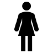 255255255255260260265265265270270270275275275275280280280295295295295295295300300300305305310310310310315315315320M320M320M325M325M325M325M325M330M330M330M350350350350355355355360360365365365365375375375375375380380380395400400400405405405405405400400400425La performance maximaleRepère surUne course de 1’30’’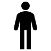 Garçons355355355355360360365365365365370370375375375375380380380395395395395395395400400400405405405410410410410415415420M420M420M425M425M425M425M425M430M430M430M450450450450455455455460465465465465465475475475475475480480480495500500500505505505505505500500500525La performance maximaleRepère surUne course de 1’30’’GarçonsBarème ÉtablissementBarème ÉtablissementBarème ÉtablissementBarème ÉtablissementBarème ÉtablissementBarème ÉtablissementBarème ÉtablissementBarème ÉtablissementBarème ÉtablissementBarème ÉtablissementBarème ÉtablissementBarème ÉtablissementBarème ÉtablissementBarème ÉtablissementBarème ÉtablissementBarème ÉtablissementBarème ÉtablissementBarème ÉtablissementBarème ÉtablissementBarème ÉtablissementBarème ÉtablissementBarème ÉtablissementBarème ÉtablissementBarème ÉtablissementBarème ÉtablissementBarème ÉtablissementBarème ÉtablissementBarème ÉtablissementBarème ÉtablissementBarème ÉtablissementBarème ÉtablissementBarème ÉtablissementBarème ÉtablissementBarème ÉtablissementBarème ÉtablissementBarème ÉtablissementBarème ÉtablissementSeuil national de performanceSeuil national de performanceSeuil national de performanceSeuil national de performanceSeuil national de performanceSeuil national de performanceSeuil national de performanceSeuil national de performanceSeuil national de performanceSeuil national de performanceSeuil national de performanceBarème ÉtablissementBarème ÉtablissementBarème ÉtablissementBarème ÉtablissementBarème ÉtablissementBarème ÉtablissementBarème ÉtablissementBarème ÉtablissementBarème ÉtablissementBarème ÉtablissementBarème ÉtablissementBarème ÉtablissementBarème ÉtablissementBarème ÉtablissementBarème ÉtablissementBarème ÉtablissementBarème ÉtablissementBarème ÉtablissementBarème ÉtablissementBarème ÉtablissementBarème ÉtablissementBarème ÉtablissementBarème ÉtablissementBarème ÉtablissementBarème ÉtablissementBarème ÉtablissementBarème ÉtablissementBarème ÉtablissementBarème ÉtablissementBarème ÉtablissementBarème ÉtablissementBarème ÉtablissementBarème ÉtablissementBarème ÉtablissementRépartition  pour une courseRépartition  pour une course000,250,250,250,250,250,250,50,50,50,50,50,750,750,751111111,251,251,51,51,51,51,51,751,751,751,752222Répartition de points totale AFL1Répartition de points totale AFL1Répartition de points totale AFL1000,50,51111111,51,5222222,52,533333333,53,544444,54,54,55555,55,55,566666,56,56,56,5777,57,588888,58,5999999,59,5101010101010,510,5111111,511,511,511,5121212L’efficacité techniqueL’indice technique chiffré révèle une :Le respect de la distance prévueL’efficacité techniqueL’indice technique chiffré révèle une :Le respect de la distance prévueL’efficacité techniqueL’indice technique chiffré révèle une :Le respect de la distance prévuePeu de Vitesse et coordination peu efficacesMarge d’erreur de 15 à 20mPeu de Vitesse et coordination peu efficacesMarge d’erreur de 15 à 20mPeu de Vitesse et coordination peu efficacesMarge d’erreur de 15 à 20mPeu de Vitesse et coordination peu efficacesMarge d’erreur de 15 à 20mPeu de Vitesse et coordination peu efficacesMarge d’erreur de 15 à 20mPeu de Vitesse et coordination peu efficacesMarge d’erreur de 15 à 20mPeu de Vitesse et coordination peu efficacesMarge d’erreur de 15 à 20mPeu de Vitesse et coordination peu efficacesMarge d’erreur de 15 à 20mPeu de Vitesse et coordination peu efficacesMarge d’erreur de 15 à 20mPeu de Vitesse et coordination peu efficacesMarge d’erreur de 15 à 20mPeu de Vitesse et coordination peu efficacesMarge d’erreur de 15 à 20mPeu de Vitesse et coordination peu efficacesMarge d’erreur de 15 à 20mPeu de Vitesse et coordination peu efficacesMarge d’erreur de 15 à 20mPeu de Vitesse et coordination peu efficacesMarge d’erreur de 15 à 20mPeu de Vitesse et coordination peu efficacesMarge d’erreur de 15 à 20mPeu de Vitesse et coordination peu efficacesMarge d’erreur de 15 à 20mPeu de Vitesse et coordination peu efficacesMarge d’erreur de 15 à 20mPeu de Vitesse et coordination peu efficacesMarge d’erreur de 15 à 20mPeu de Vitesse et coordination peu efficacesMarge d’erreur de 15 à 20mPeu de Vitesse et coordination peu efficacesMarge d’erreur de 15 à 20mPeu de Vitesse et coordination peu efficacesMarge d’erreur de 15 à 20mPeu de Vitesse et coordination peu efficacesMarge d’erreur de 15 à 20mPeu de Vitesse et coordination peu efficacesMarge d’erreur de 15 à 20mVitesse moyenne et coordination par moment discontinueMarge d’erreur de 10 à 15mVitesse moyenne et coordination par moment discontinueMarge d’erreur de 10 à 15mVitesse moyenne et coordination par moment discontinueMarge d’erreur de 10 à 15mVitesse moyenne et coordination par moment discontinueMarge d’erreur de 10 à 15mVitesse moyenne et coordination par moment discontinueMarge d’erreur de 10 à 15mVitesse moyenne et coordination par moment discontinueMarge d’erreur de 10 à 15mVitesse moyenne et coordination par moment discontinueMarge d’erreur de 10 à 15mVitesse moyenne et coordination par moment discontinueMarge d’erreur de 10 à 15mVitesse moyenne et coordination par moment discontinueMarge d’erreur de 10 à 15mVitesse moyenne et coordination par moment discontinueMarge d’erreur de 10 à 15mVitesse moyenne et coordination par moment discontinueMarge d’erreur de 10 à 15mVitesse moyenne et coordination par moment discontinueMarge d’erreur de 10 à 15mVitesse moyenne et coordination par moment discontinueMarge d’erreur de 10 à 15mVitesse moyenne et coordination par moment discontinueMarge d’erreur de 10 à 15mVitesse moyenne et coordination par moment discontinueMarge d’erreur de 10 à 15mVitesse moyenne et coordination par moment discontinueMarge d’erreur de 10 à 15mVitesse moyenne et coordination par moment discontinueMarge d’erreur de 10 à 15mVitesse moyenne et coordination par moment discontinueMarge d’erreur de 10 à 15mVitesse moyenne et coordination par moment discontinueMarge d’erreur de 10 à 15mVitesse moyenne et coordination par moment discontinueMarge d’erreur de 10 à 15mVitesse contrôlée et coordination efficienteMarge d’erreur de 05 à 10MVitesse contrôlée et coordination efficienteMarge d’erreur de 05 à 10MVitesse contrôlée et coordination efficienteMarge d’erreur de 05 à 10MVitesse contrôlée et coordination efficienteMarge d’erreur de 05 à 10MVitesse contrôlée et coordination efficienteMarge d’erreur de 05 à 10MVitesse contrôlée et coordination efficienteMarge d’erreur de 05 à 10MVitesse contrôlée et coordination efficienteMarge d’erreur de 05 à 10MVitesse contrôlée et coordination efficienteMarge d’erreur de 05 à 10MVitesse contrôlée et coordination efficienteMarge d’erreur de 05 à 10MVitesse contrôlée et coordination efficienteMarge d’erreur de 05 à 10MVitesse contrôlée et coordination efficienteMarge d’erreur de 05 à 10MVitesse contrôlée et coordination efficienteMarge d’erreur de 05 à 10MVitesse contrôlée et coordination efficienteMarge d’erreur de 05 à 10MVitesse contrôlée et coordination efficienteMarge d’erreur de 05 à 10MVitesse contrôlée et coordination efficienteMarge d’erreur de 05 à 10MVitesse contrôlée et coordination efficienteMarge d’erreur de 05 à 10MVitesse contrôlée et coordination efficienteMarge d’erreur de 05 à 10MVitesse contrôlée et coordination efficienteMarge d’erreur de 05 à 10MVitesse contrôlée et coordination efficienteMarge d’erreur de 05 à 10MVitesse maximale et coordination optimaleMarge d’erreur de 0 à 5mVitesse maximale et coordination optimaleMarge d’erreur de 0 à 5mVitesse maximale et coordination optimaleMarge d’erreur de 0 à 5mVitesse maximale et coordination optimaleMarge d’erreur de 0 à 5mVitesse maximale et coordination optimaleMarge d’erreur de 0 à 5mVitesse maximale et coordination optimaleMarge d’erreur de 0 à 5mVitesse maximale et coordination optimaleMarge d’erreur de 0 à 5mVitesse maximale et coordination optimaleMarge d’erreur de 0 à 5mVitesse maximale et coordination optimaleMarge d’erreur de 0 à 5mVitesse maximale et coordination optimaleMarge d’erreur de 0 à 5mVitesse maximale et coordination optimaleMarge d’erreur de 0 à 5mVitesse maximale et coordination optimaleMarge d’erreur de 0 à 5mVitesse maximale et coordination optimaleMarge d’erreur de 0 à 5mVitesse maximale et coordination optimaleMarge d’erreur de 0 à 5mVitesse maximale et coordination optimaleMarge d’erreur de 0 à 5mVitesse maximale et coordination optimaleMarge d’erreur de 0 à 5mVitesse maximale et coordination optimaleMarge d’erreur de 0 à 5mVitesse maximale et coordination optimaleMarge d’erreur de 0 à 5mVitesse maximale et coordination optimaleMarge d’erreur de 0 à 5mVitesse maximale et coordination optimaleMarge d’erreur de 0 à 5mDistance en mètresDistance en mètresDistance en mètres20m20m17,5M17,5M17,5M17,5M15M15M15M15M15M12,5M12,5M12,5M12,5M10m10m10m10m7,5m7,5m7,5m7,5m7,5m5m5m000L’élève a une mauvaise gestion de son effort et exploite peu ou pas ses capacités.Actions motrices non coordonnées.L’élève a une mauvaise gestion de son effort et exploite peu ou pas ses capacités.Actions motrices non coordonnées.L’élève a une mauvaise gestion de son effort et exploite peu ou pas ses capacités.Actions motrices non coordonnées.L’élève a une mauvaise gestion de son effort et exploite peu ou pas ses capacités.Actions motrices non coordonnées.L’élève a une mauvaise gestion de son effort et exploite peu ou pas ses capacités.Actions motrices non coordonnées.L’élève a une mauvaise gestion de son effort et exploite peu ou pas ses capacités.Actions motrices non coordonnées.L’élève a une mauvaise gestion de son effort et exploite peu ou pas ses capacités.Actions motrices non coordonnées.L’élève a une mauvaise gestion de son effort et exploite peu ou pas ses capacités.Actions motrices non coordonnées.L’élève a une mauvaise gestion de son effort et exploite peu ou pas ses capacités.Actions motrices non coordonnées.L’élève a une mauvaise gestion de son effort et exploite peu ou pas ses capacités.Actions motrices non coordonnées.L’élève a une mauvaise gestion de son effort et exploite peu ou pas ses capacités.Actions motrices non coordonnées.L’élève a une mauvaise gestion de son effort et exploite peu ou pas ses capacités.Actions motrices non coordonnées.L’élève a une mauvaise gestion de son effort et exploite peu ou pas ses capacités.Actions motrices non coordonnées.L’élève a une mauvaise gestion de son effort et exploite peu ou pas ses capacités.Actions motrices non coordonnées.L’élève a une mauvaise gestion de son effort et exploite peu ou pas ses capacités.Actions motrices non coordonnées.L’élève a une mauvaise gestion de son effort et exploite peu ou pas ses capacités.Actions motrices non coordonnées.L’élève a une mauvaise gestion de son effort et exploite peu ou pas ses capacités.Actions motrices non coordonnées.L’élève a une mauvaise gestion de son effort et exploite peu ou pas ses capacités.Actions motrices non coordonnées.L’élève a une mauvaise gestion de son effort et exploite peu ou pas ses capacités.Actions motrices non coordonnées.L’élève a une mauvaise gestion de son effort et exploite peu ou pas ses capacités.Actions motrices non coordonnées.L’élève a une mauvaise gestion de son effort et exploite peu ou pas ses capacités.Actions motrices non coordonnées.L’élève a une mauvaise gestion de son effort et exploite peu ou pas ses capacités.Actions motrices non coordonnées.L’élève a une mauvaise gestion de son effort et exploite peu ou pas ses capacités.Actions motrices non coordonnées.L’élève a une gestion correcte de son effort et exploite de façon partielle ses capacités.Actions motrices peu coordonnées.L’élève a une gestion correcte de son effort et exploite de façon partielle ses capacités.Actions motrices peu coordonnées.L’élève a une gestion correcte de son effort et exploite de façon partielle ses capacités.Actions motrices peu coordonnées.L’élève a une gestion correcte de son effort et exploite de façon partielle ses capacités.Actions motrices peu coordonnées.L’élève a une gestion correcte de son effort et exploite de façon partielle ses capacités.Actions motrices peu coordonnées.L’élève a une gestion correcte de son effort et exploite de façon partielle ses capacités.Actions motrices peu coordonnées.L’élève a une gestion correcte de son effort et exploite de façon partielle ses capacités.Actions motrices peu coordonnées.L’élève a une gestion correcte de son effort et exploite de façon partielle ses capacités.Actions motrices peu coordonnées.L’élève a une gestion correcte de son effort et exploite de façon partielle ses capacités.Actions motrices peu coordonnées.L’élève a une gestion correcte de son effort et exploite de façon partielle ses capacités.Actions motrices peu coordonnées.L’élève a une gestion correcte de son effort et exploite de façon partielle ses capacités.Actions motrices peu coordonnées.L’élève a une gestion correcte de son effort et exploite de façon partielle ses capacités.Actions motrices peu coordonnées.L’élève a une gestion correcte de son effort et exploite de façon partielle ses capacités.Actions motrices peu coordonnées.L’élève a une gestion correcte de son effort et exploite de façon partielle ses capacités.Actions motrices peu coordonnées.L’élève a une gestion correcte de son effort et exploite de façon partielle ses capacités.Actions motrices peu coordonnées.L’élève a une gestion correcte de son effort et exploite de façon partielle ses capacités.Actions motrices peu coordonnées.L’élève a une gestion correcte de son effort et exploite de façon partielle ses capacités.Actions motrices peu coordonnées.L’élève a une gestion correcte de son effort et exploite de façon partielle ses capacités.Actions motrices peu coordonnées.L’élève a une gestion correcte de son effort et exploite de façon partielle ses capacités.Actions motrices peu coordonnées.L’élève a une gestion correcte de son effort et exploite de façon partielle ses capacités.Actions motrices peu coordonnées.L’élève a une gestion satisfaisante de son effort et l’exploite de façon régulière ses capacités.Actions motrices coordonnées.  L’élève a une gestion satisfaisante de son effort et l’exploite de façon régulière ses capacités.Actions motrices coordonnées.  L’élève a une gestion satisfaisante de son effort et l’exploite de façon régulière ses capacités.Actions motrices coordonnées.  L’élève a une gestion satisfaisante de son effort et l’exploite de façon régulière ses capacités.Actions motrices coordonnées.  L’élève a une gestion satisfaisante de son effort et l’exploite de façon régulière ses capacités.Actions motrices coordonnées.  L’élève a une gestion satisfaisante de son effort et l’exploite de façon régulière ses capacités.Actions motrices coordonnées.  L’élève a une gestion satisfaisante de son effort et l’exploite de façon régulière ses capacités.Actions motrices coordonnées.  L’élève a une gestion satisfaisante de son effort et l’exploite de façon régulière ses capacités.Actions motrices coordonnées.  L’élève a une gestion satisfaisante de son effort et l’exploite de façon régulière ses capacités.Actions motrices coordonnées.  L’élève a une gestion satisfaisante de son effort et l’exploite de façon régulière ses capacités.Actions motrices coordonnées.  L’élève a une gestion satisfaisante de son effort et l’exploite de façon régulière ses capacités.Actions motrices coordonnées.  L’élève a une gestion satisfaisante de son effort et l’exploite de façon régulière ses capacités.Actions motrices coordonnées.  L’élève a une gestion satisfaisante de son effort et l’exploite de façon régulière ses capacités.Actions motrices coordonnées.  L’élève a une gestion satisfaisante de son effort et l’exploite de façon régulière ses capacités.Actions motrices coordonnées.  L’élève a une gestion satisfaisante de son effort et l’exploite de façon régulière ses capacités.Actions motrices coordonnées.  L’élève a une gestion satisfaisante de son effort et l’exploite de façon régulière ses capacités.Actions motrices coordonnées.  L’élève a une gestion satisfaisante de son effort et l’exploite de façon régulière ses capacités.Actions motrices coordonnées.  L’élève a une gestion satisfaisante de son effort et l’exploite de façon régulière ses capacités.Actions motrices coordonnées.  L’élève a une gestion satisfaisante de son effort et l’exploite de façon régulière ses capacités.Actions motrices coordonnées.  L’élève a une bonne gestion de son effort et exploite de façon optimale ses capacités.Actions motrices coordonnées et efficaces permettant une performance optimale.L’élève a une bonne gestion de son effort et exploite de façon optimale ses capacités.Actions motrices coordonnées et efficaces permettant une performance optimale.L’élève a une bonne gestion de son effort et exploite de façon optimale ses capacités.Actions motrices coordonnées et efficaces permettant une performance optimale.L’élève a une bonne gestion de son effort et exploite de façon optimale ses capacités.Actions motrices coordonnées et efficaces permettant une performance optimale.L’élève a une bonne gestion de son effort et exploite de façon optimale ses capacités.Actions motrices coordonnées et efficaces permettant une performance optimale.L’élève a une bonne gestion de son effort et exploite de façon optimale ses capacités.Actions motrices coordonnées et efficaces permettant une performance optimale.L’élève a une bonne gestion de son effort et exploite de façon optimale ses capacités.Actions motrices coordonnées et efficaces permettant une performance optimale.L’élève a une bonne gestion de son effort et exploite de façon optimale ses capacités.Actions motrices coordonnées et efficaces permettant une performance optimale.L’élève a une bonne gestion de son effort et exploite de façon optimale ses capacités.Actions motrices coordonnées et efficaces permettant une performance optimale.L’élève a une bonne gestion de son effort et exploite de façon optimale ses capacités.Actions motrices coordonnées et efficaces permettant une performance optimale.L’élève a une bonne gestion de son effort et exploite de façon optimale ses capacités.Actions motrices coordonnées et efficaces permettant une performance optimale.L’élève a une bonne gestion de son effort et exploite de façon optimale ses capacités.Actions motrices coordonnées et efficaces permettant une performance optimale.L’élève a une bonne gestion de son effort et exploite de façon optimale ses capacités.Actions motrices coordonnées et efficaces permettant une performance optimale.L’élève a une bonne gestion de son effort et exploite de façon optimale ses capacités.Actions motrices coordonnées et efficaces permettant une performance optimale.L’élève a une bonne gestion de son effort et exploite de façon optimale ses capacités.Actions motrices coordonnées et efficaces permettant une performance optimale.L’élève a une bonne gestion de son effort et exploite de façon optimale ses capacités.Actions motrices coordonnées et efficaces permettant une performance optimale.L’élève a une bonne gestion de son effort et exploite de façon optimale ses capacités.Actions motrices coordonnées et efficaces permettant une performance optimale.L’élève a une bonne gestion de son effort et exploite de façon optimale ses capacités.Actions motrices coordonnées et efficaces permettant une performance optimale.L’élève a une bonne gestion de son effort et exploite de façon optimale ses capacités.Actions motrices coordonnées et efficaces permettant une performance optimale.L’élève a une bonne gestion de son effort et exploite de façon optimale ses capacités.Actions motrices coordonnées et efficaces permettant une performance optimale.S’entraîner pour développer ses capacités par la conception de la séance du jour, mettre en place une stratégie afin de réaliser son entrainement du jour au plus haut niveau de ses ressourcesDegré 1Degré 2Degré 3Degré 4Entrainement inadapté :Non-respect du projet prévu sur les deux coursesÉlève isolé.  Choix, analyses et régulations inexistants. Préparation et récupération aléatoires. L’élève a une organisation floue. Il réalise les répétitions sans se projeter dans la gestion du temps et de ses efforts.   Entrainement partiellement inadapté :Respect du projet sur au moins une des deux coursesÉlève suiveur.  Choix, analyses et régulations à l’aide de repères externes simples. Préparation et récupération stéréotypées.Il choisit des stratégies peu adaptées à ses capacités. Il maîtrise de façon aléatoire les paramètres de l’entraînement et sa conception est superficielle.  Entrainement adapté :Respect du projet prévu sur les deux courses.Élève acteurChoix, analyses et régulations en adéquation avec ses ressources. Préparation et récupération adaptées à l’effort. Il met en place une stratégie pour être le plus efficient possible.Entrainement optimisé :Respect du projet prévu sur les deux courses C1 et C2Elève leaderEchauffement, préparation et récupération adaptés  à l’effort et à soi.L’élève exploite son entrainement pour paramétrer au mieux sa stratégie. Il s’adapte en fonction des effets, et reste cohérent dans la stratégie qui lui permettra de réaliser les performances souhaitées.Répartition des points en fonction du choix de l’élèveRépartition des points en fonction du choix de l’élèveRépartition des points en fonction du choix de l’élèveRépartition des points en fonction du choix de l’élèveRépartition des points en fonction du choix de l’élèveAFL noté sur 2pts0,5 pt1 pt1,5 pts2ptsAFL noté sur 4pts0,5 pt1 pt                             1,5pts2 pts                              3 pts3,5 pts                         4 ptsAFL noté sur 6pts0,5 pt0,5 pt                           2,5pts3 pts                           4,5 pts5 pts                             6 pts Assumer le rôle de coach-observateur pour aider son camarade à s’améliorer (binôme). Assumer le rôle de chronométreur  pour permettre  de la préparation  de l’épreuve à venir. Assumer le rôle de coach-observateur pour aider son camarade à s’améliorer (binôme). Assumer le rôle de chronométreur  pour permettre  de la préparation  de l’épreuve à venir. Assumer le rôle de coach-observateur pour aider son camarade à s’améliorer (binôme). Assumer le rôle de chronométreur  pour permettre  de la préparation  de l’épreuve à venir. Assumer le rôle de coach-observateur pour aider son camarade à s’améliorer (binôme). Assumer le rôle de chronométreur  pour permettre  de la préparation  de l’épreuve à venir.Degré 1Degré 2Degré 3Degré 4Rôle subis :Subi son rôle de chronométreurAide et conseille son binôme de façon peu ou pas efficace dans la prise de repère.Les informations sont prélevées et transmises de façon aléatoire.Rôle aléatoires :Peu de maitrise de son rôle de chronométreur.Aide et conseille son binôme de façon peu efficace dans la prise de repère.Les informations sont prélevées et sont partiellement transmises.Rôle préférentiels :Gère son rôle de chronométreur.Aide et conseille son binôme de façon efficace et régulière dans la prise de repère.Les informations sont prélevées et transmises.Rôle au service du collectif :Maitrise son rôle de chronométreur.Aide et conseille son binôme de manière efficace et pertinente dans la prise de repère.Les informations sont prélevées, sélectionnées et transmises.AFL noté sur 2pts0,5 pt1 pt1,5 pts2ptsAFL noté sur 4pts0,5 pt1 pt                             1,5pts  2 pts                              3 pts3,5 pts                       4 ptsAFL noté sur 6pts0,5 pt0,5 pt                           2,5pts3 pts                            4,5 pts5 pts                            6 ptsPerformance0.50.5111.51.5222.52.5333.53.5444.54.5555.55.56PerformanceNOTE11.522.533.544.555.566.577.588.599.51010.51111.512NOTE Efficacité Technique0.50.5111.51.5222.52.5333.53.5444.54.5555.55.56 Efficacité TechniqueLe manque de vitesse nuit à la coordination des actions propulsivesLe manque de vitesse nuit à la coordination des actions propulsivesLe manque de vitesse nuit à la coordination des actions propulsivesLe manque de vitesse nuit à la coordination des actions propulsivesLe manque de vitesse nuit à la coordination des actions propulsivesLe manque de vitesse nuit à la coordination des actions propulsivesUne vitesse qui nuit à la continuité des actions propulsivesUne vitesse qui nuit à la continuité des actions propulsivesUne vitesse qui nuit à la continuité des actions propulsivesUne vitesse qui nuit à la continuité des actions propulsivesUne vitesse qui nuit à la continuité des actions propulsivesUne vitesse qui nuit à la continuité des actions propulsivesUne vitesse utile contrôlée qui sert à la coordination des actions propulsivesUne vitesse utile contrôlée qui sert à la coordination des actions propulsivesUne vitesse utile contrôlée qui sert à la coordination des actions propulsivesUne vitesse utile contrôlée qui sert à la coordination des actions propulsivesUne vitesse utile contrôlée qui sert à la coordination des actions propulsivesUne vitesse utile contrôlée qui sert à la coordination des actions propulsivesUne vitesse maximale utile qui sert la continuité des actions propulsivesUne vitesse maximale utile qui sert la continuité des actions propulsivesUne vitesse maximale utile qui sert la continuité des actions propulsivesUne vitesse maximale utile qui sert la continuité des actions propulsivesUne vitesse maximale utile qui sert la continuité des actions propulsivesEtablissement LPO COUVENT SAINT JOSEPH DE CLUNYLPO COUVENT SAINT JOSEPH DE CLUNYLPO COUVENT SAINT JOSEPH DE CLUNYChamp d’Apprentissage n°1Champ d’Apprentissage n°1Activité Physique Sportive ArtistiqueActivité Physique Sportive ArtistiqueRéaliser une performance motrice maximale mesurable à une échéance donnéeRéaliser une performance motrice maximale mesurable à une échéance donnéeEPREUVE ADAPTEE : 3 X 1’30’’CANDIDAT EN SITUATION d’OBESITE EPREUVE ADAPTEE : 3 X 1’30’’CANDIDAT EN SITUATION d’OBESITE Principes d’évaluation L’AFL1 s’évalue le jour du CCF en observant la séance d’entrainement proposée par le candidat, régulée en fonction de ses ressentisL’AFL2 et l’AFL3 s’évaluent au fil de la séquence d’enseignement et éventuellement le jour de l’épreuve  L’évaluation de l’AFL2 peut s’appuyer sur le carnet de suivi  L’AFL1 s’évalue le jour du CCF en observant la séance d’entrainement proposée par le candidat, régulée en fonction de ses ressentisL’AFL2 et l’AFL3 s’évaluent au fil de la séquence d’enseignement et éventuellement le jour de l’épreuve  L’évaluation de l’AFL2 peut s’appuyer sur le carnet de suivi  L’AFL1 s’évalue le jour du CCF en observant la séance d’entrainement proposée par le candidat, régulée en fonction de ses ressentisL’AFL2 et l’AFL3 s’évaluent au fil de la séquence d’enseignement et éventuellement le jour de l’épreuve  L’évaluation de l’AFL2 peut s’appuyer sur le carnet de suivi  Barème et notation AFL1AFL2AFL3Barème et notation 12 pts8 pts8 ptsBarème et notation L’AFL1 s’évalue le jour du CCF en croisant la performance réalisée et l’efficacité technique, par une épreuve de référence respectant le référentiel national du champ d’apprentissageEvalués au fil de la séquence et éventuellement affinés le jour de l’épreuveL’élève choisit la répartition des points à l’issue de la troisième leçonCas 1 : AFL2 = 4pts / AFL3 = 4ptsCas 2 : AFL2 = 6pts / AFL3 = 2ptsCas 3 : AFL2 = 2pts / AFL3 = 6ptsEvalués au fil de la séquence et éventuellement affinés le jour de l’épreuveL’élève choisit la répartition des points à l’issue de la troisième leçonCas 1 : AFL2 = 4pts / AFL3 = 4ptsCas 2 : AFL2 = 6pts / AFL3 = 2ptsCas 3 : AFL2 = 2pts / AFL3 = 6ptsChoix possibles pour les élèves AFL1AFL2AFL3Choix possibles pour les élèves AFL1Répartition des 8 points au choix des élèvesRépartition des 8 points au choix des élèvesChoix possibles pour les élèves aucun                          -Le poids relatif dans l’évaluation                         -Le poids relatif dans l’évaluationPrincipe d’élaboration des épreuves du champ d’apprentissagePrincipe d’élaboration des épreuves du champ d’apprentissagePrincipe d’élaboration des épreuves du champ d’apprentissagePrincipe d’élaboration des épreuves du champ d’apprentissagePrincipe d’élaboration des épreuves du champ d’apprentissagePrincipe d’élaboration des épreuves du champ d’apprentissagePrincipe d’élaboration des épreuves du champ d’apprentissagePrincipe d’élaboration des épreuves du champ d’apprentissagePrincipe d’élaboration des épreuves du champ d’apprentissagePrincipe d’élaboration des épreuves du champ d’apprentissagePrincipe d’élaboration des épreuves du champ d’apprentissagePrincipe d’élaboration des épreuves du champ d’apprentissagePrincipe d’élaboration des épreuves du champ d’apprentissagePrincipe d’élaboration des épreuves du champ d’apprentissagePrincipe d’élaboration des épreuves du champ d’apprentissagePrincipe d’élaboration des épreuves du champ d’apprentissagePrincipe d’élaboration des épreuves du champ d’apprentissagePrincipe d’élaboration des épreuves du champ d’apprentissagePrincipe d’élaboration des épreuves du champ d’apprentissagePrincipe d’élaboration des épreuves du champ d’apprentissagePrincipe d’élaboration des épreuves du champ d’apprentissagePrincipe d’élaboration des épreuves du champ d’apprentissagePrincipe d’élaboration des épreuves du champ d’apprentissagePrincipe d’élaboration des épreuves du champ d’apprentissagePrincipe d’élaboration des épreuves du champ d’apprentissagePrincipe d’élaboration des épreuves du champ d’apprentissagePrincipe d’élaboration des épreuves du champ d’apprentissagePrincipe d’élaboration des épreuves du champ d’apprentissagePrincipe d’élaboration des épreuves du champ d’apprentissagePrincipe d’élaboration des épreuves du champ d’apprentissagePrincipe d’élaboration des épreuves du champ d’apprentissagePrincipe d’élaboration des épreuves du champ d’apprentissagePrincipe d’élaboration des épreuves du champ d’apprentissagePrincipe d’élaboration des épreuves du champ d’apprentissagePrincipe d’élaboration des épreuves du champ d’apprentissagePrincipe d’élaboration des épreuves du champ d’apprentissagePrincipe d’élaboration des épreuves du champ d’apprentissagePrincipe d’élaboration des épreuves du champ d’apprentissagePrincipe d’élaboration des épreuves du champ d’apprentissagePrincipe d’élaboration des épreuves du champ d’apprentissagePrincipe d’élaboration des épreuves du champ d’apprentissagePrincipe d’élaboration des épreuves du champ d’apprentissagePrincipe d’élaboration des épreuves du champ d’apprentissagePrincipe d’élaboration des épreuves du champ d’apprentissagePrincipe d’élaboration des épreuves du champ d’apprentissagePrincipe d’élaboration des épreuves du champ d’apprentissagePrincipe d’élaboration des épreuves du champ d’apprentissagePrincipe d’élaboration des épreuves du champ d’apprentissagePrincipe d’élaboration des épreuves du champ d’apprentissagePrincipe d’élaboration des épreuves du champ d’apprentissagePrincipe d’élaboration des épreuves du champ d’apprentissagePrincipe d’élaboration des épreuves du champ d’apprentissagePrincipe d’élaboration des épreuves du champ d’apprentissagePrincipe d’élaboration des épreuves du champ d’apprentissagePrincipe d’élaboration des épreuves du champ d’apprentissagePrincipe d’élaboration des épreuves du champ d’apprentissagePrincipe d’élaboration des épreuves du champ d’apprentissagePrincipe d’élaboration des épreuves du champ d’apprentissagePrincipe d’élaboration des épreuves du champ d’apprentissagePrincipe d’élaboration des épreuves du champ d’apprentissagePrincipe d’élaboration des épreuves du champ d’apprentissagePrincipe d’élaboration des épreuves du champ d’apprentissagePrincipe d’élaboration des épreuves du champ d’apprentissagePrincipe d’élaboration des épreuves du champ d’apprentissagePrincipe d’élaboration des épreuves du champ d’apprentissagePrincipe d’élaboration des épreuves du champ d’apprentissagePrincipe d’élaboration des épreuves du champ d’apprentissagePrincipe d’élaboration des épreuves du champ d’apprentissagePrincipe d’élaboration des épreuves du champ d’apprentissagePrincipe d’élaboration des épreuves du champ d’apprentissagePrincipe d’élaboration des épreuves du champ d’apprentissagePrincipe d’élaboration des épreuves du champ d’apprentissagePrincipe d’élaboration des épreuves du champ d’apprentissagePrincipe d’élaboration des épreuves du champ d’apprentissagePrincipe d’élaboration des épreuves du champ d’apprentissagePrincipe d’élaboration des épreuves du champ d’apprentissagePrincipe d’élaboration des épreuves du champ d’apprentissagePrincipe d’élaboration des épreuves du champ d’apprentissagePrincipe d’élaboration des épreuves du champ d’apprentissagePrincipe d’élaboration des épreuves du champ d’apprentissagePrincipe d’élaboration des épreuves du champ d’apprentissagePrincipe d’élaboration des épreuves du champ d’apprentissagePrincipe d’élaboration des épreuves du champ d’apprentissagePrincipe d’élaboration des épreuves du champ d’apprentissagePrincipe d’élaboration des épreuves du champ d’apprentissageL’épreuve : Le candidat réalise 3 marches (C1, C2, C3) d’une DUREE de 1’30’’, (récupération de 10’ maximum entre chaque 1’30‘’) mesurées à 5m près. Il annonce la distance estimée avant le départ de la C1 et de la C2 (le projet entre C1 et C2 pouvant être différent. La C3 ne sera pas soumise au projet (libre).NB : Le candidat devra marcher sans montre et sans chronomètre.  Un repère de temps lui sera communiqué à 45’’ sur les trois courses.Élément 1 : correspond à la réalisation de la performance maximale par marche d’une 1’30’’ (C1, C2, C3) en fonction de ses ressources physiques. Un seuil de performance médian (10/20) est fixé nationalement.Elément 2 : L’indice technique : traduit la compétence à respecter le rapport entre projet prévu et projet réalisé (nombre de plots près).  l’AFL1 est établie au croisement du niveau de performance et de celui de l’efficacité technique.  Coordination des Actions Propulsives (CAP) : Trajets moteurs, utilisation des segments libres, surfaces motrices, appuis, continuité́, synchronisation des différentes actions corporelles propulsives ;Vitesse utile : vitesse individuelle maîtrisée du déplacement qui ne dégrade pas les autres facteurs de l’efficacité (respiration, utilisation des segments libres, coordination des actions propulsives, contrôles corporels, ressources physiques etc.), permettant de favoriser leur efficience.L’épreuve : Le candidat réalise 3 marches (C1, C2, C3) d’une DUREE de 1’30’’, (récupération de 10’ maximum entre chaque 1’30‘’) mesurées à 5m près. Il annonce la distance estimée avant le départ de la C1 et de la C2 (le projet entre C1 et C2 pouvant être différent. La C3 ne sera pas soumise au projet (libre).NB : Le candidat devra marcher sans montre et sans chronomètre.  Un repère de temps lui sera communiqué à 45’’ sur les trois courses.Élément 1 : correspond à la réalisation de la performance maximale par marche d’une 1’30’’ (C1, C2, C3) en fonction de ses ressources physiques. Un seuil de performance médian (10/20) est fixé nationalement.Elément 2 : L’indice technique : traduit la compétence à respecter le rapport entre projet prévu et projet réalisé (nombre de plots près).  l’AFL1 est établie au croisement du niveau de performance et de celui de l’efficacité technique.  Coordination des Actions Propulsives (CAP) : Trajets moteurs, utilisation des segments libres, surfaces motrices, appuis, continuité́, synchronisation des différentes actions corporelles propulsives ;Vitesse utile : vitesse individuelle maîtrisée du déplacement qui ne dégrade pas les autres facteurs de l’efficacité (respiration, utilisation des segments libres, coordination des actions propulsives, contrôles corporels, ressources physiques etc.), permettant de favoriser leur efficience.L’épreuve : Le candidat réalise 3 marches (C1, C2, C3) d’une DUREE de 1’30’’, (récupération de 10’ maximum entre chaque 1’30‘’) mesurées à 5m près. Il annonce la distance estimée avant le départ de la C1 et de la C2 (le projet entre C1 et C2 pouvant être différent. La C3 ne sera pas soumise au projet (libre).NB : Le candidat devra marcher sans montre et sans chronomètre.  Un repère de temps lui sera communiqué à 45’’ sur les trois courses.Élément 1 : correspond à la réalisation de la performance maximale par marche d’une 1’30’’ (C1, C2, C3) en fonction de ses ressources physiques. Un seuil de performance médian (10/20) est fixé nationalement.Elément 2 : L’indice technique : traduit la compétence à respecter le rapport entre projet prévu et projet réalisé (nombre de plots près).  l’AFL1 est établie au croisement du niveau de performance et de celui de l’efficacité technique.  Coordination des Actions Propulsives (CAP) : Trajets moteurs, utilisation des segments libres, surfaces motrices, appuis, continuité́, synchronisation des différentes actions corporelles propulsives ;Vitesse utile : vitesse individuelle maîtrisée du déplacement qui ne dégrade pas les autres facteurs de l’efficacité (respiration, utilisation des segments libres, coordination des actions propulsives, contrôles corporels, ressources physiques etc.), permettant de favoriser leur efficience.L’épreuve : Le candidat réalise 3 marches (C1, C2, C3) d’une DUREE de 1’30’’, (récupération de 10’ maximum entre chaque 1’30‘’) mesurées à 5m près. Il annonce la distance estimée avant le départ de la C1 et de la C2 (le projet entre C1 et C2 pouvant être différent. La C3 ne sera pas soumise au projet (libre).NB : Le candidat devra marcher sans montre et sans chronomètre.  Un repère de temps lui sera communiqué à 45’’ sur les trois courses.Élément 1 : correspond à la réalisation de la performance maximale par marche d’une 1’30’’ (C1, C2, C3) en fonction de ses ressources physiques. Un seuil de performance médian (10/20) est fixé nationalement.Elément 2 : L’indice technique : traduit la compétence à respecter le rapport entre projet prévu et projet réalisé (nombre de plots près).  l’AFL1 est établie au croisement du niveau de performance et de celui de l’efficacité technique.  Coordination des Actions Propulsives (CAP) : Trajets moteurs, utilisation des segments libres, surfaces motrices, appuis, continuité́, synchronisation des différentes actions corporelles propulsives ;Vitesse utile : vitesse individuelle maîtrisée du déplacement qui ne dégrade pas les autres facteurs de l’efficacité (respiration, utilisation des segments libres, coordination des actions propulsives, contrôles corporels, ressources physiques etc.), permettant de favoriser leur efficience.L’épreuve : Le candidat réalise 3 marches (C1, C2, C3) d’une DUREE de 1’30’’, (récupération de 10’ maximum entre chaque 1’30‘’) mesurées à 5m près. Il annonce la distance estimée avant le départ de la C1 et de la C2 (le projet entre C1 et C2 pouvant être différent. La C3 ne sera pas soumise au projet (libre).NB : Le candidat devra marcher sans montre et sans chronomètre.  Un repère de temps lui sera communiqué à 45’’ sur les trois courses.Élément 1 : correspond à la réalisation de la performance maximale par marche d’une 1’30’’ (C1, C2, C3) en fonction de ses ressources physiques. Un seuil de performance médian (10/20) est fixé nationalement.Elément 2 : L’indice technique : traduit la compétence à respecter le rapport entre projet prévu et projet réalisé (nombre de plots près).  l’AFL1 est établie au croisement du niveau de performance et de celui de l’efficacité technique.  Coordination des Actions Propulsives (CAP) : Trajets moteurs, utilisation des segments libres, surfaces motrices, appuis, continuité́, synchronisation des différentes actions corporelles propulsives ;Vitesse utile : vitesse individuelle maîtrisée du déplacement qui ne dégrade pas les autres facteurs de l’efficacité (respiration, utilisation des segments libres, coordination des actions propulsives, contrôles corporels, ressources physiques etc.), permettant de favoriser leur efficience.L’épreuve : Le candidat réalise 3 marches (C1, C2, C3) d’une DUREE de 1’30’’, (récupération de 10’ maximum entre chaque 1’30‘’) mesurées à 5m près. Il annonce la distance estimée avant le départ de la C1 et de la C2 (le projet entre C1 et C2 pouvant être différent. La C3 ne sera pas soumise au projet (libre).NB : Le candidat devra marcher sans montre et sans chronomètre.  Un repère de temps lui sera communiqué à 45’’ sur les trois courses.Élément 1 : correspond à la réalisation de la performance maximale par marche d’une 1’30’’ (C1, C2, C3) en fonction de ses ressources physiques. Un seuil de performance médian (10/20) est fixé nationalement.Elément 2 : L’indice technique : traduit la compétence à respecter le rapport entre projet prévu et projet réalisé (nombre de plots près).  l’AFL1 est établie au croisement du niveau de performance et de celui de l’efficacité technique.  Coordination des Actions Propulsives (CAP) : Trajets moteurs, utilisation des segments libres, surfaces motrices, appuis, continuité́, synchronisation des différentes actions corporelles propulsives ;Vitesse utile : vitesse individuelle maîtrisée du déplacement qui ne dégrade pas les autres facteurs de l’efficacité (respiration, utilisation des segments libres, coordination des actions propulsives, contrôles corporels, ressources physiques etc.), permettant de favoriser leur efficience.L’épreuve : Le candidat réalise 3 marches (C1, C2, C3) d’une DUREE de 1’30’’, (récupération de 10’ maximum entre chaque 1’30‘’) mesurées à 5m près. Il annonce la distance estimée avant le départ de la C1 et de la C2 (le projet entre C1 et C2 pouvant être différent. La C3 ne sera pas soumise au projet (libre).NB : Le candidat devra marcher sans montre et sans chronomètre.  Un repère de temps lui sera communiqué à 45’’ sur les trois courses.Élément 1 : correspond à la réalisation de la performance maximale par marche d’une 1’30’’ (C1, C2, C3) en fonction de ses ressources physiques. Un seuil de performance médian (10/20) est fixé nationalement.Elément 2 : L’indice technique : traduit la compétence à respecter le rapport entre projet prévu et projet réalisé (nombre de plots près).  l’AFL1 est établie au croisement du niveau de performance et de celui de l’efficacité technique.  Coordination des Actions Propulsives (CAP) : Trajets moteurs, utilisation des segments libres, surfaces motrices, appuis, continuité́, synchronisation des différentes actions corporelles propulsives ;Vitesse utile : vitesse individuelle maîtrisée du déplacement qui ne dégrade pas les autres facteurs de l’efficacité (respiration, utilisation des segments libres, coordination des actions propulsives, contrôles corporels, ressources physiques etc.), permettant de favoriser leur efficience.L’épreuve : Le candidat réalise 3 marches (C1, C2, C3) d’une DUREE de 1’30’’, (récupération de 10’ maximum entre chaque 1’30‘’) mesurées à 5m près. Il annonce la distance estimée avant le départ de la C1 et de la C2 (le projet entre C1 et C2 pouvant être différent. La C3 ne sera pas soumise au projet (libre).NB : Le candidat devra marcher sans montre et sans chronomètre.  Un repère de temps lui sera communiqué à 45’’ sur les trois courses.Élément 1 : correspond à la réalisation de la performance maximale par marche d’une 1’30’’ (C1, C2, C3) en fonction de ses ressources physiques. Un seuil de performance médian (10/20) est fixé nationalement.Elément 2 : L’indice technique : traduit la compétence à respecter le rapport entre projet prévu et projet réalisé (nombre de plots près).  l’AFL1 est établie au croisement du niveau de performance et de celui de l’efficacité technique.  Coordination des Actions Propulsives (CAP) : Trajets moteurs, utilisation des segments libres, surfaces motrices, appuis, continuité́, synchronisation des différentes actions corporelles propulsives ;Vitesse utile : vitesse individuelle maîtrisée du déplacement qui ne dégrade pas les autres facteurs de l’efficacité (respiration, utilisation des segments libres, coordination des actions propulsives, contrôles corporels, ressources physiques etc.), permettant de favoriser leur efficience.L’épreuve : Le candidat réalise 3 marches (C1, C2, C3) d’une DUREE de 1’30’’, (récupération de 10’ maximum entre chaque 1’30‘’) mesurées à 5m près. Il annonce la distance estimée avant le départ de la C1 et de la C2 (le projet entre C1 et C2 pouvant être différent. La C3 ne sera pas soumise au projet (libre).NB : Le candidat devra marcher sans montre et sans chronomètre.  Un repère de temps lui sera communiqué à 45’’ sur les trois courses.Élément 1 : correspond à la réalisation de la performance maximale par marche d’une 1’30’’ (C1, C2, C3) en fonction de ses ressources physiques. Un seuil de performance médian (10/20) est fixé nationalement.Elément 2 : L’indice technique : traduit la compétence à respecter le rapport entre projet prévu et projet réalisé (nombre de plots près).  l’AFL1 est établie au croisement du niveau de performance et de celui de l’efficacité technique.  Coordination des Actions Propulsives (CAP) : Trajets moteurs, utilisation des segments libres, surfaces motrices, appuis, continuité́, synchronisation des différentes actions corporelles propulsives ;Vitesse utile : vitesse individuelle maîtrisée du déplacement qui ne dégrade pas les autres facteurs de l’efficacité (respiration, utilisation des segments libres, coordination des actions propulsives, contrôles corporels, ressources physiques etc.), permettant de favoriser leur efficience.L’épreuve : Le candidat réalise 3 marches (C1, C2, C3) d’une DUREE de 1’30’’, (récupération de 10’ maximum entre chaque 1’30‘’) mesurées à 5m près. Il annonce la distance estimée avant le départ de la C1 et de la C2 (le projet entre C1 et C2 pouvant être différent. La C3 ne sera pas soumise au projet (libre).NB : Le candidat devra marcher sans montre et sans chronomètre.  Un repère de temps lui sera communiqué à 45’’ sur les trois courses.Élément 1 : correspond à la réalisation de la performance maximale par marche d’une 1’30’’ (C1, C2, C3) en fonction de ses ressources physiques. Un seuil de performance médian (10/20) est fixé nationalement.Elément 2 : L’indice technique : traduit la compétence à respecter le rapport entre projet prévu et projet réalisé (nombre de plots près).  l’AFL1 est établie au croisement du niveau de performance et de celui de l’efficacité technique.  Coordination des Actions Propulsives (CAP) : Trajets moteurs, utilisation des segments libres, surfaces motrices, appuis, continuité́, synchronisation des différentes actions corporelles propulsives ;Vitesse utile : vitesse individuelle maîtrisée du déplacement qui ne dégrade pas les autres facteurs de l’efficacité (respiration, utilisation des segments libres, coordination des actions propulsives, contrôles corporels, ressources physiques etc.), permettant de favoriser leur efficience.L’épreuve : Le candidat réalise 3 marches (C1, C2, C3) d’une DUREE de 1’30’’, (récupération de 10’ maximum entre chaque 1’30‘’) mesurées à 5m près. Il annonce la distance estimée avant le départ de la C1 et de la C2 (le projet entre C1 et C2 pouvant être différent. La C3 ne sera pas soumise au projet (libre).NB : Le candidat devra marcher sans montre et sans chronomètre.  Un repère de temps lui sera communiqué à 45’’ sur les trois courses.Élément 1 : correspond à la réalisation de la performance maximale par marche d’une 1’30’’ (C1, C2, C3) en fonction de ses ressources physiques. Un seuil de performance médian (10/20) est fixé nationalement.Elément 2 : L’indice technique : traduit la compétence à respecter le rapport entre projet prévu et projet réalisé (nombre de plots près).  l’AFL1 est établie au croisement du niveau de performance et de celui de l’efficacité technique.  Coordination des Actions Propulsives (CAP) : Trajets moteurs, utilisation des segments libres, surfaces motrices, appuis, continuité́, synchronisation des différentes actions corporelles propulsives ;Vitesse utile : vitesse individuelle maîtrisée du déplacement qui ne dégrade pas les autres facteurs de l’efficacité (respiration, utilisation des segments libres, coordination des actions propulsives, contrôles corporels, ressources physiques etc.), permettant de favoriser leur efficience.L’épreuve : Le candidat réalise 3 marches (C1, C2, C3) d’une DUREE de 1’30’’, (récupération de 10’ maximum entre chaque 1’30‘’) mesurées à 5m près. Il annonce la distance estimée avant le départ de la C1 et de la C2 (le projet entre C1 et C2 pouvant être différent. La C3 ne sera pas soumise au projet (libre).NB : Le candidat devra marcher sans montre et sans chronomètre.  Un repère de temps lui sera communiqué à 45’’ sur les trois courses.Élément 1 : correspond à la réalisation de la performance maximale par marche d’une 1’30’’ (C1, C2, C3) en fonction de ses ressources physiques. Un seuil de performance médian (10/20) est fixé nationalement.Elément 2 : L’indice technique : traduit la compétence à respecter le rapport entre projet prévu et projet réalisé (nombre de plots près).  l’AFL1 est établie au croisement du niveau de performance et de celui de l’efficacité technique.  Coordination des Actions Propulsives (CAP) : Trajets moteurs, utilisation des segments libres, surfaces motrices, appuis, continuité́, synchronisation des différentes actions corporelles propulsives ;Vitesse utile : vitesse individuelle maîtrisée du déplacement qui ne dégrade pas les autres facteurs de l’efficacité (respiration, utilisation des segments libres, coordination des actions propulsives, contrôles corporels, ressources physiques etc.), permettant de favoriser leur efficience.L’épreuve : Le candidat réalise 3 marches (C1, C2, C3) d’une DUREE de 1’30’’, (récupération de 10’ maximum entre chaque 1’30‘’) mesurées à 5m près. Il annonce la distance estimée avant le départ de la C1 et de la C2 (le projet entre C1 et C2 pouvant être différent. La C3 ne sera pas soumise au projet (libre).NB : Le candidat devra marcher sans montre et sans chronomètre.  Un repère de temps lui sera communiqué à 45’’ sur les trois courses.Élément 1 : correspond à la réalisation de la performance maximale par marche d’une 1’30’’ (C1, C2, C3) en fonction de ses ressources physiques. Un seuil de performance médian (10/20) est fixé nationalement.Elément 2 : L’indice technique : traduit la compétence à respecter le rapport entre projet prévu et projet réalisé (nombre de plots près).  l’AFL1 est établie au croisement du niveau de performance et de celui de l’efficacité technique.  Coordination des Actions Propulsives (CAP) : Trajets moteurs, utilisation des segments libres, surfaces motrices, appuis, continuité́, synchronisation des différentes actions corporelles propulsives ;Vitesse utile : vitesse individuelle maîtrisée du déplacement qui ne dégrade pas les autres facteurs de l’efficacité (respiration, utilisation des segments libres, coordination des actions propulsives, contrôles corporels, ressources physiques etc.), permettant de favoriser leur efficience.L’épreuve : Le candidat réalise 3 marches (C1, C2, C3) d’une DUREE de 1’30’’, (récupération de 10’ maximum entre chaque 1’30‘’) mesurées à 5m près. Il annonce la distance estimée avant le départ de la C1 et de la C2 (le projet entre C1 et C2 pouvant être différent. La C3 ne sera pas soumise au projet (libre).NB : Le candidat devra marcher sans montre et sans chronomètre.  Un repère de temps lui sera communiqué à 45’’ sur les trois courses.Élément 1 : correspond à la réalisation de la performance maximale par marche d’une 1’30’’ (C1, C2, C3) en fonction de ses ressources physiques. Un seuil de performance médian (10/20) est fixé nationalement.Elément 2 : L’indice technique : traduit la compétence à respecter le rapport entre projet prévu et projet réalisé (nombre de plots près).  l’AFL1 est établie au croisement du niveau de performance et de celui de l’efficacité technique.  Coordination des Actions Propulsives (CAP) : Trajets moteurs, utilisation des segments libres, surfaces motrices, appuis, continuité́, synchronisation des différentes actions corporelles propulsives ;Vitesse utile : vitesse individuelle maîtrisée du déplacement qui ne dégrade pas les autres facteurs de l’efficacité (respiration, utilisation des segments libres, coordination des actions propulsives, contrôles corporels, ressources physiques etc.), permettant de favoriser leur efficience.L’épreuve : Le candidat réalise 3 marches (C1, C2, C3) d’une DUREE de 1’30’’, (récupération de 10’ maximum entre chaque 1’30‘’) mesurées à 5m près. Il annonce la distance estimée avant le départ de la C1 et de la C2 (le projet entre C1 et C2 pouvant être différent. La C3 ne sera pas soumise au projet (libre).NB : Le candidat devra marcher sans montre et sans chronomètre.  Un repère de temps lui sera communiqué à 45’’ sur les trois courses.Élément 1 : correspond à la réalisation de la performance maximale par marche d’une 1’30’’ (C1, C2, C3) en fonction de ses ressources physiques. Un seuil de performance médian (10/20) est fixé nationalement.Elément 2 : L’indice technique : traduit la compétence à respecter le rapport entre projet prévu et projet réalisé (nombre de plots près).  l’AFL1 est établie au croisement du niveau de performance et de celui de l’efficacité technique.  Coordination des Actions Propulsives (CAP) : Trajets moteurs, utilisation des segments libres, surfaces motrices, appuis, continuité́, synchronisation des différentes actions corporelles propulsives ;Vitesse utile : vitesse individuelle maîtrisée du déplacement qui ne dégrade pas les autres facteurs de l’efficacité (respiration, utilisation des segments libres, coordination des actions propulsives, contrôles corporels, ressources physiques etc.), permettant de favoriser leur efficience.L’épreuve : Le candidat réalise 3 marches (C1, C2, C3) d’une DUREE de 1’30’’, (récupération de 10’ maximum entre chaque 1’30‘’) mesurées à 5m près. Il annonce la distance estimée avant le départ de la C1 et de la C2 (le projet entre C1 et C2 pouvant être différent. La C3 ne sera pas soumise au projet (libre).NB : Le candidat devra marcher sans montre et sans chronomètre.  Un repère de temps lui sera communiqué à 45’’ sur les trois courses.Élément 1 : correspond à la réalisation de la performance maximale par marche d’une 1’30’’ (C1, C2, C3) en fonction de ses ressources physiques. Un seuil de performance médian (10/20) est fixé nationalement.Elément 2 : L’indice technique : traduit la compétence à respecter le rapport entre projet prévu et projet réalisé (nombre de plots près).  l’AFL1 est établie au croisement du niveau de performance et de celui de l’efficacité technique.  Coordination des Actions Propulsives (CAP) : Trajets moteurs, utilisation des segments libres, surfaces motrices, appuis, continuité́, synchronisation des différentes actions corporelles propulsives ;Vitesse utile : vitesse individuelle maîtrisée du déplacement qui ne dégrade pas les autres facteurs de l’efficacité (respiration, utilisation des segments libres, coordination des actions propulsives, contrôles corporels, ressources physiques etc.), permettant de favoriser leur efficience.L’épreuve : Le candidat réalise 3 marches (C1, C2, C3) d’une DUREE de 1’30’’, (récupération de 10’ maximum entre chaque 1’30‘’) mesurées à 5m près. Il annonce la distance estimée avant le départ de la C1 et de la C2 (le projet entre C1 et C2 pouvant être différent. La C3 ne sera pas soumise au projet (libre).NB : Le candidat devra marcher sans montre et sans chronomètre.  Un repère de temps lui sera communiqué à 45’’ sur les trois courses.Élément 1 : correspond à la réalisation de la performance maximale par marche d’une 1’30’’ (C1, C2, C3) en fonction de ses ressources physiques. Un seuil de performance médian (10/20) est fixé nationalement.Elément 2 : L’indice technique : traduit la compétence à respecter le rapport entre projet prévu et projet réalisé (nombre de plots près).  l’AFL1 est établie au croisement du niveau de performance et de celui de l’efficacité technique.  Coordination des Actions Propulsives (CAP) : Trajets moteurs, utilisation des segments libres, surfaces motrices, appuis, continuité́, synchronisation des différentes actions corporelles propulsives ;Vitesse utile : vitesse individuelle maîtrisée du déplacement qui ne dégrade pas les autres facteurs de l’efficacité (respiration, utilisation des segments libres, coordination des actions propulsives, contrôles corporels, ressources physiques etc.), permettant de favoriser leur efficience.L’épreuve : Le candidat réalise 3 marches (C1, C2, C3) d’une DUREE de 1’30’’, (récupération de 10’ maximum entre chaque 1’30‘’) mesurées à 5m près. Il annonce la distance estimée avant le départ de la C1 et de la C2 (le projet entre C1 et C2 pouvant être différent. La C3 ne sera pas soumise au projet (libre).NB : Le candidat devra marcher sans montre et sans chronomètre.  Un repère de temps lui sera communiqué à 45’’ sur les trois courses.Élément 1 : correspond à la réalisation de la performance maximale par marche d’une 1’30’’ (C1, C2, C3) en fonction de ses ressources physiques. Un seuil de performance médian (10/20) est fixé nationalement.Elément 2 : L’indice technique : traduit la compétence à respecter le rapport entre projet prévu et projet réalisé (nombre de plots près).  l’AFL1 est établie au croisement du niveau de performance et de celui de l’efficacité technique.  Coordination des Actions Propulsives (CAP) : Trajets moteurs, utilisation des segments libres, surfaces motrices, appuis, continuité́, synchronisation des différentes actions corporelles propulsives ;Vitesse utile : vitesse individuelle maîtrisée du déplacement qui ne dégrade pas les autres facteurs de l’efficacité (respiration, utilisation des segments libres, coordination des actions propulsives, contrôles corporels, ressources physiques etc.), permettant de favoriser leur efficience.L’épreuve : Le candidat réalise 3 marches (C1, C2, C3) d’une DUREE de 1’30’’, (récupération de 10’ maximum entre chaque 1’30‘’) mesurées à 5m près. Il annonce la distance estimée avant le départ de la C1 et de la C2 (le projet entre C1 et C2 pouvant être différent. La C3 ne sera pas soumise au projet (libre).NB : Le candidat devra marcher sans montre et sans chronomètre.  Un repère de temps lui sera communiqué à 45’’ sur les trois courses.Élément 1 : correspond à la réalisation de la performance maximale par marche d’une 1’30’’ (C1, C2, C3) en fonction de ses ressources physiques. Un seuil de performance médian (10/20) est fixé nationalement.Elément 2 : L’indice technique : traduit la compétence à respecter le rapport entre projet prévu et projet réalisé (nombre de plots près).  l’AFL1 est établie au croisement du niveau de performance et de celui de l’efficacité technique.  Coordination des Actions Propulsives (CAP) : Trajets moteurs, utilisation des segments libres, surfaces motrices, appuis, continuité́, synchronisation des différentes actions corporelles propulsives ;Vitesse utile : vitesse individuelle maîtrisée du déplacement qui ne dégrade pas les autres facteurs de l’efficacité (respiration, utilisation des segments libres, coordination des actions propulsives, contrôles corporels, ressources physiques etc.), permettant de favoriser leur efficience.L’épreuve : Le candidat réalise 3 marches (C1, C2, C3) d’une DUREE de 1’30’’, (récupération de 10’ maximum entre chaque 1’30‘’) mesurées à 5m près. Il annonce la distance estimée avant le départ de la C1 et de la C2 (le projet entre C1 et C2 pouvant être différent. La C3 ne sera pas soumise au projet (libre).NB : Le candidat devra marcher sans montre et sans chronomètre.  Un repère de temps lui sera communiqué à 45’’ sur les trois courses.Élément 1 : correspond à la réalisation de la performance maximale par marche d’une 1’30’’ (C1, C2, C3) en fonction de ses ressources physiques. Un seuil de performance médian (10/20) est fixé nationalement.Elément 2 : L’indice technique : traduit la compétence à respecter le rapport entre projet prévu et projet réalisé (nombre de plots près).  l’AFL1 est établie au croisement du niveau de performance et de celui de l’efficacité technique.  Coordination des Actions Propulsives (CAP) : Trajets moteurs, utilisation des segments libres, surfaces motrices, appuis, continuité́, synchronisation des différentes actions corporelles propulsives ;Vitesse utile : vitesse individuelle maîtrisée du déplacement qui ne dégrade pas les autres facteurs de l’efficacité (respiration, utilisation des segments libres, coordination des actions propulsives, contrôles corporels, ressources physiques etc.), permettant de favoriser leur efficience.L’épreuve : Le candidat réalise 3 marches (C1, C2, C3) d’une DUREE de 1’30’’, (récupération de 10’ maximum entre chaque 1’30‘’) mesurées à 5m près. Il annonce la distance estimée avant le départ de la C1 et de la C2 (le projet entre C1 et C2 pouvant être différent. La C3 ne sera pas soumise au projet (libre).NB : Le candidat devra marcher sans montre et sans chronomètre.  Un repère de temps lui sera communiqué à 45’’ sur les trois courses.Élément 1 : correspond à la réalisation de la performance maximale par marche d’une 1’30’’ (C1, C2, C3) en fonction de ses ressources physiques. Un seuil de performance médian (10/20) est fixé nationalement.Elément 2 : L’indice technique : traduit la compétence à respecter le rapport entre projet prévu et projet réalisé (nombre de plots près).  l’AFL1 est établie au croisement du niveau de performance et de celui de l’efficacité technique.  Coordination des Actions Propulsives (CAP) : Trajets moteurs, utilisation des segments libres, surfaces motrices, appuis, continuité́, synchronisation des différentes actions corporelles propulsives ;Vitesse utile : vitesse individuelle maîtrisée du déplacement qui ne dégrade pas les autres facteurs de l’efficacité (respiration, utilisation des segments libres, coordination des actions propulsives, contrôles corporels, ressources physiques etc.), permettant de favoriser leur efficience.L’épreuve : Le candidat réalise 3 marches (C1, C2, C3) d’une DUREE de 1’30’’, (récupération de 10’ maximum entre chaque 1’30‘’) mesurées à 5m près. Il annonce la distance estimée avant le départ de la C1 et de la C2 (le projet entre C1 et C2 pouvant être différent. La C3 ne sera pas soumise au projet (libre).NB : Le candidat devra marcher sans montre et sans chronomètre.  Un repère de temps lui sera communiqué à 45’’ sur les trois courses.Élément 1 : correspond à la réalisation de la performance maximale par marche d’une 1’30’’ (C1, C2, C3) en fonction de ses ressources physiques. Un seuil de performance médian (10/20) est fixé nationalement.Elément 2 : L’indice technique : traduit la compétence à respecter le rapport entre projet prévu et projet réalisé (nombre de plots près).  l’AFL1 est établie au croisement du niveau de performance et de celui de l’efficacité technique.  Coordination des Actions Propulsives (CAP) : Trajets moteurs, utilisation des segments libres, surfaces motrices, appuis, continuité́, synchronisation des différentes actions corporelles propulsives ;Vitesse utile : vitesse individuelle maîtrisée du déplacement qui ne dégrade pas les autres facteurs de l’efficacité (respiration, utilisation des segments libres, coordination des actions propulsives, contrôles corporels, ressources physiques etc.), permettant de favoriser leur efficience.L’épreuve : Le candidat réalise 3 marches (C1, C2, C3) d’une DUREE de 1’30’’, (récupération de 10’ maximum entre chaque 1’30‘’) mesurées à 5m près. Il annonce la distance estimée avant le départ de la C1 et de la C2 (le projet entre C1 et C2 pouvant être différent. La C3 ne sera pas soumise au projet (libre).NB : Le candidat devra marcher sans montre et sans chronomètre.  Un repère de temps lui sera communiqué à 45’’ sur les trois courses.Élément 1 : correspond à la réalisation de la performance maximale par marche d’une 1’30’’ (C1, C2, C3) en fonction de ses ressources physiques. Un seuil de performance médian (10/20) est fixé nationalement.Elément 2 : L’indice technique : traduit la compétence à respecter le rapport entre projet prévu et projet réalisé (nombre de plots près).  l’AFL1 est établie au croisement du niveau de performance et de celui de l’efficacité technique.  Coordination des Actions Propulsives (CAP) : Trajets moteurs, utilisation des segments libres, surfaces motrices, appuis, continuité́, synchronisation des différentes actions corporelles propulsives ;Vitesse utile : vitesse individuelle maîtrisée du déplacement qui ne dégrade pas les autres facteurs de l’efficacité (respiration, utilisation des segments libres, coordination des actions propulsives, contrôles corporels, ressources physiques etc.), permettant de favoriser leur efficience.L’épreuve : Le candidat réalise 3 marches (C1, C2, C3) d’une DUREE de 1’30’’, (récupération de 10’ maximum entre chaque 1’30‘’) mesurées à 5m près. Il annonce la distance estimée avant le départ de la C1 et de la C2 (le projet entre C1 et C2 pouvant être différent. La C3 ne sera pas soumise au projet (libre).NB : Le candidat devra marcher sans montre et sans chronomètre.  Un repère de temps lui sera communiqué à 45’’ sur les trois courses.Élément 1 : correspond à la réalisation de la performance maximale par marche d’une 1’30’’ (C1, C2, C3) en fonction de ses ressources physiques. Un seuil de performance médian (10/20) est fixé nationalement.Elément 2 : L’indice technique : traduit la compétence à respecter le rapport entre projet prévu et projet réalisé (nombre de plots près).  l’AFL1 est établie au croisement du niveau de performance et de celui de l’efficacité technique.  Coordination des Actions Propulsives (CAP) : Trajets moteurs, utilisation des segments libres, surfaces motrices, appuis, continuité́, synchronisation des différentes actions corporelles propulsives ;Vitesse utile : vitesse individuelle maîtrisée du déplacement qui ne dégrade pas les autres facteurs de l’efficacité (respiration, utilisation des segments libres, coordination des actions propulsives, contrôles corporels, ressources physiques etc.), permettant de favoriser leur efficience.L’épreuve : Le candidat réalise 3 marches (C1, C2, C3) d’une DUREE de 1’30’’, (récupération de 10’ maximum entre chaque 1’30‘’) mesurées à 5m près. Il annonce la distance estimée avant le départ de la C1 et de la C2 (le projet entre C1 et C2 pouvant être différent. La C3 ne sera pas soumise au projet (libre).NB : Le candidat devra marcher sans montre et sans chronomètre.  Un repère de temps lui sera communiqué à 45’’ sur les trois courses.Élément 1 : correspond à la réalisation de la performance maximale par marche d’une 1’30’’ (C1, C2, C3) en fonction de ses ressources physiques. Un seuil de performance médian (10/20) est fixé nationalement.Elément 2 : L’indice technique : traduit la compétence à respecter le rapport entre projet prévu et projet réalisé (nombre de plots près).  l’AFL1 est établie au croisement du niveau de performance et de celui de l’efficacité technique.  Coordination des Actions Propulsives (CAP) : Trajets moteurs, utilisation des segments libres, surfaces motrices, appuis, continuité́, synchronisation des différentes actions corporelles propulsives ;Vitesse utile : vitesse individuelle maîtrisée du déplacement qui ne dégrade pas les autres facteurs de l’efficacité (respiration, utilisation des segments libres, coordination des actions propulsives, contrôles corporels, ressources physiques etc.), permettant de favoriser leur efficience.L’épreuve : Le candidat réalise 3 marches (C1, C2, C3) d’une DUREE de 1’30’’, (récupération de 10’ maximum entre chaque 1’30‘’) mesurées à 5m près. Il annonce la distance estimée avant le départ de la C1 et de la C2 (le projet entre C1 et C2 pouvant être différent. La C3 ne sera pas soumise au projet (libre).NB : Le candidat devra marcher sans montre et sans chronomètre.  Un repère de temps lui sera communiqué à 45’’ sur les trois courses.Élément 1 : correspond à la réalisation de la performance maximale par marche d’une 1’30’’ (C1, C2, C3) en fonction de ses ressources physiques. Un seuil de performance médian (10/20) est fixé nationalement.Elément 2 : L’indice technique : traduit la compétence à respecter le rapport entre projet prévu et projet réalisé (nombre de plots près).  l’AFL1 est établie au croisement du niveau de performance et de celui de l’efficacité technique.  Coordination des Actions Propulsives (CAP) : Trajets moteurs, utilisation des segments libres, surfaces motrices, appuis, continuité́, synchronisation des différentes actions corporelles propulsives ;Vitesse utile : vitesse individuelle maîtrisée du déplacement qui ne dégrade pas les autres facteurs de l’efficacité (respiration, utilisation des segments libres, coordination des actions propulsives, contrôles corporels, ressources physiques etc.), permettant de favoriser leur efficience.L’épreuve : Le candidat réalise 3 marches (C1, C2, C3) d’une DUREE de 1’30’’, (récupération de 10’ maximum entre chaque 1’30‘’) mesurées à 5m près. Il annonce la distance estimée avant le départ de la C1 et de la C2 (le projet entre C1 et C2 pouvant être différent. La C3 ne sera pas soumise au projet (libre).NB : Le candidat devra marcher sans montre et sans chronomètre.  Un repère de temps lui sera communiqué à 45’’ sur les trois courses.Élément 1 : correspond à la réalisation de la performance maximale par marche d’une 1’30’’ (C1, C2, C3) en fonction de ses ressources physiques. Un seuil de performance médian (10/20) est fixé nationalement.Elément 2 : L’indice technique : traduit la compétence à respecter le rapport entre projet prévu et projet réalisé (nombre de plots près).  l’AFL1 est établie au croisement du niveau de performance et de celui de l’efficacité technique.  Coordination des Actions Propulsives (CAP) : Trajets moteurs, utilisation des segments libres, surfaces motrices, appuis, continuité́, synchronisation des différentes actions corporelles propulsives ;Vitesse utile : vitesse individuelle maîtrisée du déplacement qui ne dégrade pas les autres facteurs de l’efficacité (respiration, utilisation des segments libres, coordination des actions propulsives, contrôles corporels, ressources physiques etc.), permettant de favoriser leur efficience.L’épreuve : Le candidat réalise 3 marches (C1, C2, C3) d’une DUREE de 1’30’’, (récupération de 10’ maximum entre chaque 1’30‘’) mesurées à 5m près. Il annonce la distance estimée avant le départ de la C1 et de la C2 (le projet entre C1 et C2 pouvant être différent. La C3 ne sera pas soumise au projet (libre).NB : Le candidat devra marcher sans montre et sans chronomètre.  Un repère de temps lui sera communiqué à 45’’ sur les trois courses.Élément 1 : correspond à la réalisation de la performance maximale par marche d’une 1’30’’ (C1, C2, C3) en fonction de ses ressources physiques. Un seuil de performance médian (10/20) est fixé nationalement.Elément 2 : L’indice technique : traduit la compétence à respecter le rapport entre projet prévu et projet réalisé (nombre de plots près).  l’AFL1 est établie au croisement du niveau de performance et de celui de l’efficacité technique.  Coordination des Actions Propulsives (CAP) : Trajets moteurs, utilisation des segments libres, surfaces motrices, appuis, continuité́, synchronisation des différentes actions corporelles propulsives ;Vitesse utile : vitesse individuelle maîtrisée du déplacement qui ne dégrade pas les autres facteurs de l’efficacité (respiration, utilisation des segments libres, coordination des actions propulsives, contrôles corporels, ressources physiques etc.), permettant de favoriser leur efficience.L’épreuve : Le candidat réalise 3 marches (C1, C2, C3) d’une DUREE de 1’30’’, (récupération de 10’ maximum entre chaque 1’30‘’) mesurées à 5m près. Il annonce la distance estimée avant le départ de la C1 et de la C2 (le projet entre C1 et C2 pouvant être différent. La C3 ne sera pas soumise au projet (libre).NB : Le candidat devra marcher sans montre et sans chronomètre.  Un repère de temps lui sera communiqué à 45’’ sur les trois courses.Élément 1 : correspond à la réalisation de la performance maximale par marche d’une 1’30’’ (C1, C2, C3) en fonction de ses ressources physiques. Un seuil de performance médian (10/20) est fixé nationalement.Elément 2 : L’indice technique : traduit la compétence à respecter le rapport entre projet prévu et projet réalisé (nombre de plots près).  l’AFL1 est établie au croisement du niveau de performance et de celui de l’efficacité technique.  Coordination des Actions Propulsives (CAP) : Trajets moteurs, utilisation des segments libres, surfaces motrices, appuis, continuité́, synchronisation des différentes actions corporelles propulsives ;Vitesse utile : vitesse individuelle maîtrisée du déplacement qui ne dégrade pas les autres facteurs de l’efficacité (respiration, utilisation des segments libres, coordination des actions propulsives, contrôles corporels, ressources physiques etc.), permettant de favoriser leur efficience.L’épreuve : Le candidat réalise 3 marches (C1, C2, C3) d’une DUREE de 1’30’’, (récupération de 10’ maximum entre chaque 1’30‘’) mesurées à 5m près. Il annonce la distance estimée avant le départ de la C1 et de la C2 (le projet entre C1 et C2 pouvant être différent. La C3 ne sera pas soumise au projet (libre).NB : Le candidat devra marcher sans montre et sans chronomètre.  Un repère de temps lui sera communiqué à 45’’ sur les trois courses.Élément 1 : correspond à la réalisation de la performance maximale par marche d’une 1’30’’ (C1, C2, C3) en fonction de ses ressources physiques. Un seuil de performance médian (10/20) est fixé nationalement.Elément 2 : L’indice technique : traduit la compétence à respecter le rapport entre projet prévu et projet réalisé (nombre de plots près).  l’AFL1 est établie au croisement du niveau de performance et de celui de l’efficacité technique.  Coordination des Actions Propulsives (CAP) : Trajets moteurs, utilisation des segments libres, surfaces motrices, appuis, continuité́, synchronisation des différentes actions corporelles propulsives ;Vitesse utile : vitesse individuelle maîtrisée du déplacement qui ne dégrade pas les autres facteurs de l’efficacité (respiration, utilisation des segments libres, coordination des actions propulsives, contrôles corporels, ressources physiques etc.), permettant de favoriser leur efficience.L’épreuve : Le candidat réalise 3 marches (C1, C2, C3) d’une DUREE de 1’30’’, (récupération de 10’ maximum entre chaque 1’30‘’) mesurées à 5m près. Il annonce la distance estimée avant le départ de la C1 et de la C2 (le projet entre C1 et C2 pouvant être différent. La C3 ne sera pas soumise au projet (libre).NB : Le candidat devra marcher sans montre et sans chronomètre.  Un repère de temps lui sera communiqué à 45’’ sur les trois courses.Élément 1 : correspond à la réalisation de la performance maximale par marche d’une 1’30’’ (C1, C2, C3) en fonction de ses ressources physiques. Un seuil de performance médian (10/20) est fixé nationalement.Elément 2 : L’indice technique : traduit la compétence à respecter le rapport entre projet prévu et projet réalisé (nombre de plots près).  l’AFL1 est établie au croisement du niveau de performance et de celui de l’efficacité technique.  Coordination des Actions Propulsives (CAP) : Trajets moteurs, utilisation des segments libres, surfaces motrices, appuis, continuité́, synchronisation des différentes actions corporelles propulsives ;Vitesse utile : vitesse individuelle maîtrisée du déplacement qui ne dégrade pas les autres facteurs de l’efficacité (respiration, utilisation des segments libres, coordination des actions propulsives, contrôles corporels, ressources physiques etc.), permettant de favoriser leur efficience.L’épreuve : Le candidat réalise 3 marches (C1, C2, C3) d’une DUREE de 1’30’’, (récupération de 10’ maximum entre chaque 1’30‘’) mesurées à 5m près. Il annonce la distance estimée avant le départ de la C1 et de la C2 (le projet entre C1 et C2 pouvant être différent. La C3 ne sera pas soumise au projet (libre).NB : Le candidat devra marcher sans montre et sans chronomètre.  Un repère de temps lui sera communiqué à 45’’ sur les trois courses.Élément 1 : correspond à la réalisation de la performance maximale par marche d’une 1’30’’ (C1, C2, C3) en fonction de ses ressources physiques. Un seuil de performance médian (10/20) est fixé nationalement.Elément 2 : L’indice technique : traduit la compétence à respecter le rapport entre projet prévu et projet réalisé (nombre de plots près).  l’AFL1 est établie au croisement du niveau de performance et de celui de l’efficacité technique.  Coordination des Actions Propulsives (CAP) : Trajets moteurs, utilisation des segments libres, surfaces motrices, appuis, continuité́, synchronisation des différentes actions corporelles propulsives ;Vitesse utile : vitesse individuelle maîtrisée du déplacement qui ne dégrade pas les autres facteurs de l’efficacité (respiration, utilisation des segments libres, coordination des actions propulsives, contrôles corporels, ressources physiques etc.), permettant de favoriser leur efficience.L’épreuve : Le candidat réalise 3 marches (C1, C2, C3) d’une DUREE de 1’30’’, (récupération de 10’ maximum entre chaque 1’30‘’) mesurées à 5m près. Il annonce la distance estimée avant le départ de la C1 et de la C2 (le projet entre C1 et C2 pouvant être différent. La C3 ne sera pas soumise au projet (libre).NB : Le candidat devra marcher sans montre et sans chronomètre.  Un repère de temps lui sera communiqué à 45’’ sur les trois courses.Élément 1 : correspond à la réalisation de la performance maximale par marche d’une 1’30’’ (C1, C2, C3) en fonction de ses ressources physiques. Un seuil de performance médian (10/20) est fixé nationalement.Elément 2 : L’indice technique : traduit la compétence à respecter le rapport entre projet prévu et projet réalisé (nombre de plots près).  l’AFL1 est établie au croisement du niveau de performance et de celui de l’efficacité technique.  Coordination des Actions Propulsives (CAP) : Trajets moteurs, utilisation des segments libres, surfaces motrices, appuis, continuité́, synchronisation des différentes actions corporelles propulsives ;Vitesse utile : vitesse individuelle maîtrisée du déplacement qui ne dégrade pas les autres facteurs de l’efficacité (respiration, utilisation des segments libres, coordination des actions propulsives, contrôles corporels, ressources physiques etc.), permettant de favoriser leur efficience.L’épreuve : Le candidat réalise 3 marches (C1, C2, C3) d’une DUREE de 1’30’’, (récupération de 10’ maximum entre chaque 1’30‘’) mesurées à 5m près. Il annonce la distance estimée avant le départ de la C1 et de la C2 (le projet entre C1 et C2 pouvant être différent. La C3 ne sera pas soumise au projet (libre).NB : Le candidat devra marcher sans montre et sans chronomètre.  Un repère de temps lui sera communiqué à 45’’ sur les trois courses.Élément 1 : correspond à la réalisation de la performance maximale par marche d’une 1’30’’ (C1, C2, C3) en fonction de ses ressources physiques. Un seuil de performance médian (10/20) est fixé nationalement.Elément 2 : L’indice technique : traduit la compétence à respecter le rapport entre projet prévu et projet réalisé (nombre de plots près).  l’AFL1 est établie au croisement du niveau de performance et de celui de l’efficacité technique.  Coordination des Actions Propulsives (CAP) : Trajets moteurs, utilisation des segments libres, surfaces motrices, appuis, continuité́, synchronisation des différentes actions corporelles propulsives ;Vitesse utile : vitesse individuelle maîtrisée du déplacement qui ne dégrade pas les autres facteurs de l’efficacité (respiration, utilisation des segments libres, coordination des actions propulsives, contrôles corporels, ressources physiques etc.), permettant de favoriser leur efficience.L’épreuve : Le candidat réalise 3 marches (C1, C2, C3) d’une DUREE de 1’30’’, (récupération de 10’ maximum entre chaque 1’30‘’) mesurées à 5m près. Il annonce la distance estimée avant le départ de la C1 et de la C2 (le projet entre C1 et C2 pouvant être différent. La C3 ne sera pas soumise au projet (libre).NB : Le candidat devra marcher sans montre et sans chronomètre.  Un repère de temps lui sera communiqué à 45’’ sur les trois courses.Élément 1 : correspond à la réalisation de la performance maximale par marche d’une 1’30’’ (C1, C2, C3) en fonction de ses ressources physiques. Un seuil de performance médian (10/20) est fixé nationalement.Elément 2 : L’indice technique : traduit la compétence à respecter le rapport entre projet prévu et projet réalisé (nombre de plots près).  l’AFL1 est établie au croisement du niveau de performance et de celui de l’efficacité technique.  Coordination des Actions Propulsives (CAP) : Trajets moteurs, utilisation des segments libres, surfaces motrices, appuis, continuité́, synchronisation des différentes actions corporelles propulsives ;Vitesse utile : vitesse individuelle maîtrisée du déplacement qui ne dégrade pas les autres facteurs de l’efficacité (respiration, utilisation des segments libres, coordination des actions propulsives, contrôles corporels, ressources physiques etc.), permettant de favoriser leur efficience.L’épreuve : Le candidat réalise 3 marches (C1, C2, C3) d’une DUREE de 1’30’’, (récupération de 10’ maximum entre chaque 1’30‘’) mesurées à 5m près. Il annonce la distance estimée avant le départ de la C1 et de la C2 (le projet entre C1 et C2 pouvant être différent. La C3 ne sera pas soumise au projet (libre).NB : Le candidat devra marcher sans montre et sans chronomètre.  Un repère de temps lui sera communiqué à 45’’ sur les trois courses.Élément 1 : correspond à la réalisation de la performance maximale par marche d’une 1’30’’ (C1, C2, C3) en fonction de ses ressources physiques. Un seuil de performance médian (10/20) est fixé nationalement.Elément 2 : L’indice technique : traduit la compétence à respecter le rapport entre projet prévu et projet réalisé (nombre de plots près).  l’AFL1 est établie au croisement du niveau de performance et de celui de l’efficacité technique.  Coordination des Actions Propulsives (CAP) : Trajets moteurs, utilisation des segments libres, surfaces motrices, appuis, continuité́, synchronisation des différentes actions corporelles propulsives ;Vitesse utile : vitesse individuelle maîtrisée du déplacement qui ne dégrade pas les autres facteurs de l’efficacité (respiration, utilisation des segments libres, coordination des actions propulsives, contrôles corporels, ressources physiques etc.), permettant de favoriser leur efficience.L’épreuve : Le candidat réalise 3 marches (C1, C2, C3) d’une DUREE de 1’30’’, (récupération de 10’ maximum entre chaque 1’30‘’) mesurées à 5m près. Il annonce la distance estimée avant le départ de la C1 et de la C2 (le projet entre C1 et C2 pouvant être différent. La C3 ne sera pas soumise au projet (libre).NB : Le candidat devra marcher sans montre et sans chronomètre.  Un repère de temps lui sera communiqué à 45’’ sur les trois courses.Élément 1 : correspond à la réalisation de la performance maximale par marche d’une 1’30’’ (C1, C2, C3) en fonction de ses ressources physiques. Un seuil de performance médian (10/20) est fixé nationalement.Elément 2 : L’indice technique : traduit la compétence à respecter le rapport entre projet prévu et projet réalisé (nombre de plots près).  l’AFL1 est établie au croisement du niveau de performance et de celui de l’efficacité technique.  Coordination des Actions Propulsives (CAP) : Trajets moteurs, utilisation des segments libres, surfaces motrices, appuis, continuité́, synchronisation des différentes actions corporelles propulsives ;Vitesse utile : vitesse individuelle maîtrisée du déplacement qui ne dégrade pas les autres facteurs de l’efficacité (respiration, utilisation des segments libres, coordination des actions propulsives, contrôles corporels, ressources physiques etc.), permettant de favoriser leur efficience.L’épreuve : Le candidat réalise 3 marches (C1, C2, C3) d’une DUREE de 1’30’’, (récupération de 10’ maximum entre chaque 1’30‘’) mesurées à 5m près. Il annonce la distance estimée avant le départ de la C1 et de la C2 (le projet entre C1 et C2 pouvant être différent. La C3 ne sera pas soumise au projet (libre).NB : Le candidat devra marcher sans montre et sans chronomètre.  Un repère de temps lui sera communiqué à 45’’ sur les trois courses.Élément 1 : correspond à la réalisation de la performance maximale par marche d’une 1’30’’ (C1, C2, C3) en fonction de ses ressources physiques. Un seuil de performance médian (10/20) est fixé nationalement.Elément 2 : L’indice technique : traduit la compétence à respecter le rapport entre projet prévu et projet réalisé (nombre de plots près).  l’AFL1 est établie au croisement du niveau de performance et de celui de l’efficacité technique.  Coordination des Actions Propulsives (CAP) : Trajets moteurs, utilisation des segments libres, surfaces motrices, appuis, continuité́, synchronisation des différentes actions corporelles propulsives ;Vitesse utile : vitesse individuelle maîtrisée du déplacement qui ne dégrade pas les autres facteurs de l’efficacité (respiration, utilisation des segments libres, coordination des actions propulsives, contrôles corporels, ressources physiques etc.), permettant de favoriser leur efficience.L’épreuve : Le candidat réalise 3 marches (C1, C2, C3) d’une DUREE de 1’30’’, (récupération de 10’ maximum entre chaque 1’30‘’) mesurées à 5m près. Il annonce la distance estimée avant le départ de la C1 et de la C2 (le projet entre C1 et C2 pouvant être différent. La C3 ne sera pas soumise au projet (libre).NB : Le candidat devra marcher sans montre et sans chronomètre.  Un repère de temps lui sera communiqué à 45’’ sur les trois courses.Élément 1 : correspond à la réalisation de la performance maximale par marche d’une 1’30’’ (C1, C2, C3) en fonction de ses ressources physiques. Un seuil de performance médian (10/20) est fixé nationalement.Elément 2 : L’indice technique : traduit la compétence à respecter le rapport entre projet prévu et projet réalisé (nombre de plots près).  l’AFL1 est établie au croisement du niveau de performance et de celui de l’efficacité technique.  Coordination des Actions Propulsives (CAP) : Trajets moteurs, utilisation des segments libres, surfaces motrices, appuis, continuité́, synchronisation des différentes actions corporelles propulsives ;Vitesse utile : vitesse individuelle maîtrisée du déplacement qui ne dégrade pas les autres facteurs de l’efficacité (respiration, utilisation des segments libres, coordination des actions propulsives, contrôles corporels, ressources physiques etc.), permettant de favoriser leur efficience.L’épreuve : Le candidat réalise 3 marches (C1, C2, C3) d’une DUREE de 1’30’’, (récupération de 10’ maximum entre chaque 1’30‘’) mesurées à 5m près. Il annonce la distance estimée avant le départ de la C1 et de la C2 (le projet entre C1 et C2 pouvant être différent. La C3 ne sera pas soumise au projet (libre).NB : Le candidat devra marcher sans montre et sans chronomètre.  Un repère de temps lui sera communiqué à 45’’ sur les trois courses.Élément 1 : correspond à la réalisation de la performance maximale par marche d’une 1’30’’ (C1, C2, C3) en fonction de ses ressources physiques. Un seuil de performance médian (10/20) est fixé nationalement.Elément 2 : L’indice technique : traduit la compétence à respecter le rapport entre projet prévu et projet réalisé (nombre de plots près).  l’AFL1 est établie au croisement du niveau de performance et de celui de l’efficacité technique.  Coordination des Actions Propulsives (CAP) : Trajets moteurs, utilisation des segments libres, surfaces motrices, appuis, continuité́, synchronisation des différentes actions corporelles propulsives ;Vitesse utile : vitesse individuelle maîtrisée du déplacement qui ne dégrade pas les autres facteurs de l’efficacité (respiration, utilisation des segments libres, coordination des actions propulsives, contrôles corporels, ressources physiques etc.), permettant de favoriser leur efficience.L’épreuve : Le candidat réalise 3 marches (C1, C2, C3) d’une DUREE de 1’30’’, (récupération de 10’ maximum entre chaque 1’30‘’) mesurées à 5m près. Il annonce la distance estimée avant le départ de la C1 et de la C2 (le projet entre C1 et C2 pouvant être différent. La C3 ne sera pas soumise au projet (libre).NB : Le candidat devra marcher sans montre et sans chronomètre.  Un repère de temps lui sera communiqué à 45’’ sur les trois courses.Élément 1 : correspond à la réalisation de la performance maximale par marche d’une 1’30’’ (C1, C2, C3) en fonction de ses ressources physiques. Un seuil de performance médian (10/20) est fixé nationalement.Elément 2 : L’indice technique : traduit la compétence à respecter le rapport entre projet prévu et projet réalisé (nombre de plots près).  l’AFL1 est établie au croisement du niveau de performance et de celui de l’efficacité technique.  Coordination des Actions Propulsives (CAP) : Trajets moteurs, utilisation des segments libres, surfaces motrices, appuis, continuité́, synchronisation des différentes actions corporelles propulsives ;Vitesse utile : vitesse individuelle maîtrisée du déplacement qui ne dégrade pas les autres facteurs de l’efficacité (respiration, utilisation des segments libres, coordination des actions propulsives, contrôles corporels, ressources physiques etc.), permettant de favoriser leur efficience.L’épreuve : Le candidat réalise 3 marches (C1, C2, C3) d’une DUREE de 1’30’’, (récupération de 10’ maximum entre chaque 1’30‘’) mesurées à 5m près. Il annonce la distance estimée avant le départ de la C1 et de la C2 (le projet entre C1 et C2 pouvant être différent. La C3 ne sera pas soumise au projet (libre).NB : Le candidat devra marcher sans montre et sans chronomètre.  Un repère de temps lui sera communiqué à 45’’ sur les trois courses.Élément 1 : correspond à la réalisation de la performance maximale par marche d’une 1’30’’ (C1, C2, C3) en fonction de ses ressources physiques. Un seuil de performance médian (10/20) est fixé nationalement.Elément 2 : L’indice technique : traduit la compétence à respecter le rapport entre projet prévu et projet réalisé (nombre de plots près).  l’AFL1 est établie au croisement du niveau de performance et de celui de l’efficacité technique.  Coordination des Actions Propulsives (CAP) : Trajets moteurs, utilisation des segments libres, surfaces motrices, appuis, continuité́, synchronisation des différentes actions corporelles propulsives ;Vitesse utile : vitesse individuelle maîtrisée du déplacement qui ne dégrade pas les autres facteurs de l’efficacité (respiration, utilisation des segments libres, coordination des actions propulsives, contrôles corporels, ressources physiques etc.), permettant de favoriser leur efficience.L’épreuve : Le candidat réalise 3 marches (C1, C2, C3) d’une DUREE de 1’30’’, (récupération de 10’ maximum entre chaque 1’30‘’) mesurées à 5m près. Il annonce la distance estimée avant le départ de la C1 et de la C2 (le projet entre C1 et C2 pouvant être différent. La C3 ne sera pas soumise au projet (libre).NB : Le candidat devra marcher sans montre et sans chronomètre.  Un repère de temps lui sera communiqué à 45’’ sur les trois courses.Élément 1 : correspond à la réalisation de la performance maximale par marche d’une 1’30’’ (C1, C2, C3) en fonction de ses ressources physiques. Un seuil de performance médian (10/20) est fixé nationalement.Elément 2 : L’indice technique : traduit la compétence à respecter le rapport entre projet prévu et projet réalisé (nombre de plots près).  l’AFL1 est établie au croisement du niveau de performance et de celui de l’efficacité technique.  Coordination des Actions Propulsives (CAP) : Trajets moteurs, utilisation des segments libres, surfaces motrices, appuis, continuité́, synchronisation des différentes actions corporelles propulsives ;Vitesse utile : vitesse individuelle maîtrisée du déplacement qui ne dégrade pas les autres facteurs de l’efficacité (respiration, utilisation des segments libres, coordination des actions propulsives, contrôles corporels, ressources physiques etc.), permettant de favoriser leur efficience.L’épreuve : Le candidat réalise 3 marches (C1, C2, C3) d’une DUREE de 1’30’’, (récupération de 10’ maximum entre chaque 1’30‘’) mesurées à 5m près. Il annonce la distance estimée avant le départ de la C1 et de la C2 (le projet entre C1 et C2 pouvant être différent. La C3 ne sera pas soumise au projet (libre).NB : Le candidat devra marcher sans montre et sans chronomètre.  Un repère de temps lui sera communiqué à 45’’ sur les trois courses.Élément 1 : correspond à la réalisation de la performance maximale par marche d’une 1’30’’ (C1, C2, C3) en fonction de ses ressources physiques. Un seuil de performance médian (10/20) est fixé nationalement.Elément 2 : L’indice technique : traduit la compétence à respecter le rapport entre projet prévu et projet réalisé (nombre de plots près).  l’AFL1 est établie au croisement du niveau de performance et de celui de l’efficacité technique.  Coordination des Actions Propulsives (CAP) : Trajets moteurs, utilisation des segments libres, surfaces motrices, appuis, continuité́, synchronisation des différentes actions corporelles propulsives ;Vitesse utile : vitesse individuelle maîtrisée du déplacement qui ne dégrade pas les autres facteurs de l’efficacité (respiration, utilisation des segments libres, coordination des actions propulsives, contrôles corporels, ressources physiques etc.), permettant de favoriser leur efficience.L’épreuve : Le candidat réalise 3 marches (C1, C2, C3) d’une DUREE de 1’30’’, (récupération de 10’ maximum entre chaque 1’30‘’) mesurées à 5m près. Il annonce la distance estimée avant le départ de la C1 et de la C2 (le projet entre C1 et C2 pouvant être différent. La C3 ne sera pas soumise au projet (libre).NB : Le candidat devra marcher sans montre et sans chronomètre.  Un repère de temps lui sera communiqué à 45’’ sur les trois courses.Élément 1 : correspond à la réalisation de la performance maximale par marche d’une 1’30’’ (C1, C2, C3) en fonction de ses ressources physiques. Un seuil de performance médian (10/20) est fixé nationalement.Elément 2 : L’indice technique : traduit la compétence à respecter le rapport entre projet prévu et projet réalisé (nombre de plots près).  l’AFL1 est établie au croisement du niveau de performance et de celui de l’efficacité technique.  Coordination des Actions Propulsives (CAP) : Trajets moteurs, utilisation des segments libres, surfaces motrices, appuis, continuité́, synchronisation des différentes actions corporelles propulsives ;Vitesse utile : vitesse individuelle maîtrisée du déplacement qui ne dégrade pas les autres facteurs de l’efficacité (respiration, utilisation des segments libres, coordination des actions propulsives, contrôles corporels, ressources physiques etc.), permettant de favoriser leur efficience.L’épreuve : Le candidat réalise 3 marches (C1, C2, C3) d’une DUREE de 1’30’’, (récupération de 10’ maximum entre chaque 1’30‘’) mesurées à 5m près. Il annonce la distance estimée avant le départ de la C1 et de la C2 (le projet entre C1 et C2 pouvant être différent. La C3 ne sera pas soumise au projet (libre).NB : Le candidat devra marcher sans montre et sans chronomètre.  Un repère de temps lui sera communiqué à 45’’ sur les trois courses.Élément 1 : correspond à la réalisation de la performance maximale par marche d’une 1’30’’ (C1, C2, C3) en fonction de ses ressources physiques. Un seuil de performance médian (10/20) est fixé nationalement.Elément 2 : L’indice technique : traduit la compétence à respecter le rapport entre projet prévu et projet réalisé (nombre de plots près).  l’AFL1 est établie au croisement du niveau de performance et de celui de l’efficacité technique.  Coordination des Actions Propulsives (CAP) : Trajets moteurs, utilisation des segments libres, surfaces motrices, appuis, continuité́, synchronisation des différentes actions corporelles propulsives ;Vitesse utile : vitesse individuelle maîtrisée du déplacement qui ne dégrade pas les autres facteurs de l’efficacité (respiration, utilisation des segments libres, coordination des actions propulsives, contrôles corporels, ressources physiques etc.), permettant de favoriser leur efficience.L’épreuve : Le candidat réalise 3 marches (C1, C2, C3) d’une DUREE de 1’30’’, (récupération de 10’ maximum entre chaque 1’30‘’) mesurées à 5m près. Il annonce la distance estimée avant le départ de la C1 et de la C2 (le projet entre C1 et C2 pouvant être différent. La C3 ne sera pas soumise au projet (libre).NB : Le candidat devra marcher sans montre et sans chronomètre.  Un repère de temps lui sera communiqué à 45’’ sur les trois courses.Élément 1 : correspond à la réalisation de la performance maximale par marche d’une 1’30’’ (C1, C2, C3) en fonction de ses ressources physiques. Un seuil de performance médian (10/20) est fixé nationalement.Elément 2 : L’indice technique : traduit la compétence à respecter le rapport entre projet prévu et projet réalisé (nombre de plots près).  l’AFL1 est établie au croisement du niveau de performance et de celui de l’efficacité technique.  Coordination des Actions Propulsives (CAP) : Trajets moteurs, utilisation des segments libres, surfaces motrices, appuis, continuité́, synchronisation des différentes actions corporelles propulsives ;Vitesse utile : vitesse individuelle maîtrisée du déplacement qui ne dégrade pas les autres facteurs de l’efficacité (respiration, utilisation des segments libres, coordination des actions propulsives, contrôles corporels, ressources physiques etc.), permettant de favoriser leur efficience.L’épreuve : Le candidat réalise 3 marches (C1, C2, C3) d’une DUREE de 1’30’’, (récupération de 10’ maximum entre chaque 1’30‘’) mesurées à 5m près. Il annonce la distance estimée avant le départ de la C1 et de la C2 (le projet entre C1 et C2 pouvant être différent. La C3 ne sera pas soumise au projet (libre).NB : Le candidat devra marcher sans montre et sans chronomètre.  Un repère de temps lui sera communiqué à 45’’ sur les trois courses.Élément 1 : correspond à la réalisation de la performance maximale par marche d’une 1’30’’ (C1, C2, C3) en fonction de ses ressources physiques. Un seuil de performance médian (10/20) est fixé nationalement.Elément 2 : L’indice technique : traduit la compétence à respecter le rapport entre projet prévu et projet réalisé (nombre de plots près).  l’AFL1 est établie au croisement du niveau de performance et de celui de l’efficacité technique.  Coordination des Actions Propulsives (CAP) : Trajets moteurs, utilisation des segments libres, surfaces motrices, appuis, continuité́, synchronisation des différentes actions corporelles propulsives ;Vitesse utile : vitesse individuelle maîtrisée du déplacement qui ne dégrade pas les autres facteurs de l’efficacité (respiration, utilisation des segments libres, coordination des actions propulsives, contrôles corporels, ressources physiques etc.), permettant de favoriser leur efficience.L’épreuve : Le candidat réalise 3 marches (C1, C2, C3) d’une DUREE de 1’30’’, (récupération de 10’ maximum entre chaque 1’30‘’) mesurées à 5m près. Il annonce la distance estimée avant le départ de la C1 et de la C2 (le projet entre C1 et C2 pouvant être différent. La C3 ne sera pas soumise au projet (libre).NB : Le candidat devra marcher sans montre et sans chronomètre.  Un repère de temps lui sera communiqué à 45’’ sur les trois courses.Élément 1 : correspond à la réalisation de la performance maximale par marche d’une 1’30’’ (C1, C2, C3) en fonction de ses ressources physiques. Un seuil de performance médian (10/20) est fixé nationalement.Elément 2 : L’indice technique : traduit la compétence à respecter le rapport entre projet prévu et projet réalisé (nombre de plots près).  l’AFL1 est établie au croisement du niveau de performance et de celui de l’efficacité technique.  Coordination des Actions Propulsives (CAP) : Trajets moteurs, utilisation des segments libres, surfaces motrices, appuis, continuité́, synchronisation des différentes actions corporelles propulsives ;Vitesse utile : vitesse individuelle maîtrisée du déplacement qui ne dégrade pas les autres facteurs de l’efficacité (respiration, utilisation des segments libres, coordination des actions propulsives, contrôles corporels, ressources physiques etc.), permettant de favoriser leur efficience.L’épreuve : Le candidat réalise 3 marches (C1, C2, C3) d’une DUREE de 1’30’’, (récupération de 10’ maximum entre chaque 1’30‘’) mesurées à 5m près. Il annonce la distance estimée avant le départ de la C1 et de la C2 (le projet entre C1 et C2 pouvant être différent. La C3 ne sera pas soumise au projet (libre).NB : Le candidat devra marcher sans montre et sans chronomètre.  Un repère de temps lui sera communiqué à 45’’ sur les trois courses.Élément 1 : correspond à la réalisation de la performance maximale par marche d’une 1’30’’ (C1, C2, C3) en fonction de ses ressources physiques. Un seuil de performance médian (10/20) est fixé nationalement.Elément 2 : L’indice technique : traduit la compétence à respecter le rapport entre projet prévu et projet réalisé (nombre de plots près).  l’AFL1 est établie au croisement du niveau de performance et de celui de l’efficacité technique.  Coordination des Actions Propulsives (CAP) : Trajets moteurs, utilisation des segments libres, surfaces motrices, appuis, continuité́, synchronisation des différentes actions corporelles propulsives ;Vitesse utile : vitesse individuelle maîtrisée du déplacement qui ne dégrade pas les autres facteurs de l’efficacité (respiration, utilisation des segments libres, coordination des actions propulsives, contrôles corporels, ressources physiques etc.), permettant de favoriser leur efficience.L’épreuve : Le candidat réalise 3 marches (C1, C2, C3) d’une DUREE de 1’30’’, (récupération de 10’ maximum entre chaque 1’30‘’) mesurées à 5m près. Il annonce la distance estimée avant le départ de la C1 et de la C2 (le projet entre C1 et C2 pouvant être différent. La C3 ne sera pas soumise au projet (libre).NB : Le candidat devra marcher sans montre et sans chronomètre.  Un repère de temps lui sera communiqué à 45’’ sur les trois courses.Élément 1 : correspond à la réalisation de la performance maximale par marche d’une 1’30’’ (C1, C2, C3) en fonction de ses ressources physiques. Un seuil de performance médian (10/20) est fixé nationalement.Elément 2 : L’indice technique : traduit la compétence à respecter le rapport entre projet prévu et projet réalisé (nombre de plots près).  l’AFL1 est établie au croisement du niveau de performance et de celui de l’efficacité technique.  Coordination des Actions Propulsives (CAP) : Trajets moteurs, utilisation des segments libres, surfaces motrices, appuis, continuité́, synchronisation des différentes actions corporelles propulsives ;Vitesse utile : vitesse individuelle maîtrisée du déplacement qui ne dégrade pas les autres facteurs de l’efficacité (respiration, utilisation des segments libres, coordination des actions propulsives, contrôles corporels, ressources physiques etc.), permettant de favoriser leur efficience.L’épreuve : Le candidat réalise 3 marches (C1, C2, C3) d’une DUREE de 1’30’’, (récupération de 10’ maximum entre chaque 1’30‘’) mesurées à 5m près. Il annonce la distance estimée avant le départ de la C1 et de la C2 (le projet entre C1 et C2 pouvant être différent. La C3 ne sera pas soumise au projet (libre).NB : Le candidat devra marcher sans montre et sans chronomètre.  Un repère de temps lui sera communiqué à 45’’ sur les trois courses.Élément 1 : correspond à la réalisation de la performance maximale par marche d’une 1’30’’ (C1, C2, C3) en fonction de ses ressources physiques. Un seuil de performance médian (10/20) est fixé nationalement.Elément 2 : L’indice technique : traduit la compétence à respecter le rapport entre projet prévu et projet réalisé (nombre de plots près).  l’AFL1 est établie au croisement du niveau de performance et de celui de l’efficacité technique.  Coordination des Actions Propulsives (CAP) : Trajets moteurs, utilisation des segments libres, surfaces motrices, appuis, continuité́, synchronisation des différentes actions corporelles propulsives ;Vitesse utile : vitesse individuelle maîtrisée du déplacement qui ne dégrade pas les autres facteurs de l’efficacité (respiration, utilisation des segments libres, coordination des actions propulsives, contrôles corporels, ressources physiques etc.), permettant de favoriser leur efficience.L’épreuve : Le candidat réalise 3 marches (C1, C2, C3) d’une DUREE de 1’30’’, (récupération de 10’ maximum entre chaque 1’30‘’) mesurées à 5m près. Il annonce la distance estimée avant le départ de la C1 et de la C2 (le projet entre C1 et C2 pouvant être différent. La C3 ne sera pas soumise au projet (libre).NB : Le candidat devra marcher sans montre et sans chronomètre.  Un repère de temps lui sera communiqué à 45’’ sur les trois courses.Élément 1 : correspond à la réalisation de la performance maximale par marche d’une 1’30’’ (C1, C2, C3) en fonction de ses ressources physiques. Un seuil de performance médian (10/20) est fixé nationalement.Elément 2 : L’indice technique : traduit la compétence à respecter le rapport entre projet prévu et projet réalisé (nombre de plots près).  l’AFL1 est établie au croisement du niveau de performance et de celui de l’efficacité technique.  Coordination des Actions Propulsives (CAP) : Trajets moteurs, utilisation des segments libres, surfaces motrices, appuis, continuité́, synchronisation des différentes actions corporelles propulsives ;Vitesse utile : vitesse individuelle maîtrisée du déplacement qui ne dégrade pas les autres facteurs de l’efficacité (respiration, utilisation des segments libres, coordination des actions propulsives, contrôles corporels, ressources physiques etc.), permettant de favoriser leur efficience.L’épreuve : Le candidat réalise 3 marches (C1, C2, C3) d’une DUREE de 1’30’’, (récupération de 10’ maximum entre chaque 1’30‘’) mesurées à 5m près. Il annonce la distance estimée avant le départ de la C1 et de la C2 (le projet entre C1 et C2 pouvant être différent. La C3 ne sera pas soumise au projet (libre).NB : Le candidat devra marcher sans montre et sans chronomètre.  Un repère de temps lui sera communiqué à 45’’ sur les trois courses.Élément 1 : correspond à la réalisation de la performance maximale par marche d’une 1’30’’ (C1, C2, C3) en fonction de ses ressources physiques. Un seuil de performance médian (10/20) est fixé nationalement.Elément 2 : L’indice technique : traduit la compétence à respecter le rapport entre projet prévu et projet réalisé (nombre de plots près).  l’AFL1 est établie au croisement du niveau de performance et de celui de l’efficacité technique.  Coordination des Actions Propulsives (CAP) : Trajets moteurs, utilisation des segments libres, surfaces motrices, appuis, continuité́, synchronisation des différentes actions corporelles propulsives ;Vitesse utile : vitesse individuelle maîtrisée du déplacement qui ne dégrade pas les autres facteurs de l’efficacité (respiration, utilisation des segments libres, coordination des actions propulsives, contrôles corporels, ressources physiques etc.), permettant de favoriser leur efficience.L’épreuve : Le candidat réalise 3 marches (C1, C2, C3) d’une DUREE de 1’30’’, (récupération de 10’ maximum entre chaque 1’30‘’) mesurées à 5m près. Il annonce la distance estimée avant le départ de la C1 et de la C2 (le projet entre C1 et C2 pouvant être différent. La C3 ne sera pas soumise au projet (libre).NB : Le candidat devra marcher sans montre et sans chronomètre.  Un repère de temps lui sera communiqué à 45’’ sur les trois courses.Élément 1 : correspond à la réalisation de la performance maximale par marche d’une 1’30’’ (C1, C2, C3) en fonction de ses ressources physiques. Un seuil de performance médian (10/20) est fixé nationalement.Elément 2 : L’indice technique : traduit la compétence à respecter le rapport entre projet prévu et projet réalisé (nombre de plots près).  l’AFL1 est établie au croisement du niveau de performance et de celui de l’efficacité technique.  Coordination des Actions Propulsives (CAP) : Trajets moteurs, utilisation des segments libres, surfaces motrices, appuis, continuité́, synchronisation des différentes actions corporelles propulsives ;Vitesse utile : vitesse individuelle maîtrisée du déplacement qui ne dégrade pas les autres facteurs de l’efficacité (respiration, utilisation des segments libres, coordination des actions propulsives, contrôles corporels, ressources physiques etc.), permettant de favoriser leur efficience.L’épreuve : Le candidat réalise 3 marches (C1, C2, C3) d’une DUREE de 1’30’’, (récupération de 10’ maximum entre chaque 1’30‘’) mesurées à 5m près. Il annonce la distance estimée avant le départ de la C1 et de la C2 (le projet entre C1 et C2 pouvant être différent. La C3 ne sera pas soumise au projet (libre).NB : Le candidat devra marcher sans montre et sans chronomètre.  Un repère de temps lui sera communiqué à 45’’ sur les trois courses.Élément 1 : correspond à la réalisation de la performance maximale par marche d’une 1’30’’ (C1, C2, C3) en fonction de ses ressources physiques. Un seuil de performance médian (10/20) est fixé nationalement.Elément 2 : L’indice technique : traduit la compétence à respecter le rapport entre projet prévu et projet réalisé (nombre de plots près).  l’AFL1 est établie au croisement du niveau de performance et de celui de l’efficacité technique.  Coordination des Actions Propulsives (CAP) : Trajets moteurs, utilisation des segments libres, surfaces motrices, appuis, continuité́, synchronisation des différentes actions corporelles propulsives ;Vitesse utile : vitesse individuelle maîtrisée du déplacement qui ne dégrade pas les autres facteurs de l’efficacité (respiration, utilisation des segments libres, coordination des actions propulsives, contrôles corporels, ressources physiques etc.), permettant de favoriser leur efficience.L’épreuve : Le candidat réalise 3 marches (C1, C2, C3) d’une DUREE de 1’30’’, (récupération de 10’ maximum entre chaque 1’30‘’) mesurées à 5m près. Il annonce la distance estimée avant le départ de la C1 et de la C2 (le projet entre C1 et C2 pouvant être différent. La C3 ne sera pas soumise au projet (libre).NB : Le candidat devra marcher sans montre et sans chronomètre.  Un repère de temps lui sera communiqué à 45’’ sur les trois courses.Élément 1 : correspond à la réalisation de la performance maximale par marche d’une 1’30’’ (C1, C2, C3) en fonction de ses ressources physiques. Un seuil de performance médian (10/20) est fixé nationalement.Elément 2 : L’indice technique : traduit la compétence à respecter le rapport entre projet prévu et projet réalisé (nombre de plots près).  l’AFL1 est établie au croisement du niveau de performance et de celui de l’efficacité technique.  Coordination des Actions Propulsives (CAP) : Trajets moteurs, utilisation des segments libres, surfaces motrices, appuis, continuité́, synchronisation des différentes actions corporelles propulsives ;Vitesse utile : vitesse individuelle maîtrisée du déplacement qui ne dégrade pas les autres facteurs de l’efficacité (respiration, utilisation des segments libres, coordination des actions propulsives, contrôles corporels, ressources physiques etc.), permettant de favoriser leur efficience.L’épreuve : Le candidat réalise 3 marches (C1, C2, C3) d’une DUREE de 1’30’’, (récupération de 10’ maximum entre chaque 1’30‘’) mesurées à 5m près. Il annonce la distance estimée avant le départ de la C1 et de la C2 (le projet entre C1 et C2 pouvant être différent. La C3 ne sera pas soumise au projet (libre).NB : Le candidat devra marcher sans montre et sans chronomètre.  Un repère de temps lui sera communiqué à 45’’ sur les trois courses.Élément 1 : correspond à la réalisation de la performance maximale par marche d’une 1’30’’ (C1, C2, C3) en fonction de ses ressources physiques. Un seuil de performance médian (10/20) est fixé nationalement.Elément 2 : L’indice technique : traduit la compétence à respecter le rapport entre projet prévu et projet réalisé (nombre de plots près).  l’AFL1 est établie au croisement du niveau de performance et de celui de l’efficacité technique.  Coordination des Actions Propulsives (CAP) : Trajets moteurs, utilisation des segments libres, surfaces motrices, appuis, continuité́, synchronisation des différentes actions corporelles propulsives ;Vitesse utile : vitesse individuelle maîtrisée du déplacement qui ne dégrade pas les autres facteurs de l’efficacité (respiration, utilisation des segments libres, coordination des actions propulsives, contrôles corporels, ressources physiques etc.), permettant de favoriser leur efficience.L’épreuve : Le candidat réalise 3 marches (C1, C2, C3) d’une DUREE de 1’30’’, (récupération de 10’ maximum entre chaque 1’30‘’) mesurées à 5m près. Il annonce la distance estimée avant le départ de la C1 et de la C2 (le projet entre C1 et C2 pouvant être différent. La C3 ne sera pas soumise au projet (libre).NB : Le candidat devra marcher sans montre et sans chronomètre.  Un repère de temps lui sera communiqué à 45’’ sur les trois courses.Élément 1 : correspond à la réalisation de la performance maximale par marche d’une 1’30’’ (C1, C2, C3) en fonction de ses ressources physiques. Un seuil de performance médian (10/20) est fixé nationalement.Elément 2 : L’indice technique : traduit la compétence à respecter le rapport entre projet prévu et projet réalisé (nombre de plots près).  l’AFL1 est établie au croisement du niveau de performance et de celui de l’efficacité technique.  Coordination des Actions Propulsives (CAP) : Trajets moteurs, utilisation des segments libres, surfaces motrices, appuis, continuité́, synchronisation des différentes actions corporelles propulsives ;Vitesse utile : vitesse individuelle maîtrisée du déplacement qui ne dégrade pas les autres facteurs de l’efficacité (respiration, utilisation des segments libres, coordination des actions propulsives, contrôles corporels, ressources physiques etc.), permettant de favoriser leur efficience.L’épreuve : Le candidat réalise 3 marches (C1, C2, C3) d’une DUREE de 1’30’’, (récupération de 10’ maximum entre chaque 1’30‘’) mesurées à 5m près. Il annonce la distance estimée avant le départ de la C1 et de la C2 (le projet entre C1 et C2 pouvant être différent. La C3 ne sera pas soumise au projet (libre).NB : Le candidat devra marcher sans montre et sans chronomètre.  Un repère de temps lui sera communiqué à 45’’ sur les trois courses.Élément 1 : correspond à la réalisation de la performance maximale par marche d’une 1’30’’ (C1, C2, C3) en fonction de ses ressources physiques. Un seuil de performance médian (10/20) est fixé nationalement.Elément 2 : L’indice technique : traduit la compétence à respecter le rapport entre projet prévu et projet réalisé (nombre de plots près).  l’AFL1 est établie au croisement du niveau de performance et de celui de l’efficacité technique.  Coordination des Actions Propulsives (CAP) : Trajets moteurs, utilisation des segments libres, surfaces motrices, appuis, continuité́, synchronisation des différentes actions corporelles propulsives ;Vitesse utile : vitesse individuelle maîtrisée du déplacement qui ne dégrade pas les autres facteurs de l’efficacité (respiration, utilisation des segments libres, coordination des actions propulsives, contrôles corporels, ressources physiques etc.), permettant de favoriser leur efficience.L’épreuve : Le candidat réalise 3 marches (C1, C2, C3) d’une DUREE de 1’30’’, (récupération de 10’ maximum entre chaque 1’30‘’) mesurées à 5m près. Il annonce la distance estimée avant le départ de la C1 et de la C2 (le projet entre C1 et C2 pouvant être différent. La C3 ne sera pas soumise au projet (libre).NB : Le candidat devra marcher sans montre et sans chronomètre.  Un repère de temps lui sera communiqué à 45’’ sur les trois courses.Élément 1 : correspond à la réalisation de la performance maximale par marche d’une 1’30’’ (C1, C2, C3) en fonction de ses ressources physiques. Un seuil de performance médian (10/20) est fixé nationalement.Elément 2 : L’indice technique : traduit la compétence à respecter le rapport entre projet prévu et projet réalisé (nombre de plots près).  l’AFL1 est établie au croisement du niveau de performance et de celui de l’efficacité technique.  Coordination des Actions Propulsives (CAP) : Trajets moteurs, utilisation des segments libres, surfaces motrices, appuis, continuité́, synchronisation des différentes actions corporelles propulsives ;Vitesse utile : vitesse individuelle maîtrisée du déplacement qui ne dégrade pas les autres facteurs de l’efficacité (respiration, utilisation des segments libres, coordination des actions propulsives, contrôles corporels, ressources physiques etc.), permettant de favoriser leur efficience.L’épreuve : Le candidat réalise 3 marches (C1, C2, C3) d’une DUREE de 1’30’’, (récupération de 10’ maximum entre chaque 1’30‘’) mesurées à 5m près. Il annonce la distance estimée avant le départ de la C1 et de la C2 (le projet entre C1 et C2 pouvant être différent. La C3 ne sera pas soumise au projet (libre).NB : Le candidat devra marcher sans montre et sans chronomètre.  Un repère de temps lui sera communiqué à 45’’ sur les trois courses.Élément 1 : correspond à la réalisation de la performance maximale par marche d’une 1’30’’ (C1, C2, C3) en fonction de ses ressources physiques. Un seuil de performance médian (10/20) est fixé nationalement.Elément 2 : L’indice technique : traduit la compétence à respecter le rapport entre projet prévu et projet réalisé (nombre de plots près).  l’AFL1 est établie au croisement du niveau de performance et de celui de l’efficacité technique.  Coordination des Actions Propulsives (CAP) : Trajets moteurs, utilisation des segments libres, surfaces motrices, appuis, continuité́, synchronisation des différentes actions corporelles propulsives ;Vitesse utile : vitesse individuelle maîtrisée du déplacement qui ne dégrade pas les autres facteurs de l’efficacité (respiration, utilisation des segments libres, coordination des actions propulsives, contrôles corporels, ressources physiques etc.), permettant de favoriser leur efficience.L’épreuve : Le candidat réalise 3 marches (C1, C2, C3) d’une DUREE de 1’30’’, (récupération de 10’ maximum entre chaque 1’30‘’) mesurées à 5m près. Il annonce la distance estimée avant le départ de la C1 et de la C2 (le projet entre C1 et C2 pouvant être différent. La C3 ne sera pas soumise au projet (libre).NB : Le candidat devra marcher sans montre et sans chronomètre.  Un repère de temps lui sera communiqué à 45’’ sur les trois courses.Élément 1 : correspond à la réalisation de la performance maximale par marche d’une 1’30’’ (C1, C2, C3) en fonction de ses ressources physiques. Un seuil de performance médian (10/20) est fixé nationalement.Elément 2 : L’indice technique : traduit la compétence à respecter le rapport entre projet prévu et projet réalisé (nombre de plots près).  l’AFL1 est établie au croisement du niveau de performance et de celui de l’efficacité technique.  Coordination des Actions Propulsives (CAP) : Trajets moteurs, utilisation des segments libres, surfaces motrices, appuis, continuité́, synchronisation des différentes actions corporelles propulsives ;Vitesse utile : vitesse individuelle maîtrisée du déplacement qui ne dégrade pas les autres facteurs de l’efficacité (respiration, utilisation des segments libres, coordination des actions propulsives, contrôles corporels, ressources physiques etc.), permettant de favoriser leur efficience.L’épreuve : Le candidat réalise 3 marches (C1, C2, C3) d’une DUREE de 1’30’’, (récupération de 10’ maximum entre chaque 1’30‘’) mesurées à 5m près. Il annonce la distance estimée avant le départ de la C1 et de la C2 (le projet entre C1 et C2 pouvant être différent. La C3 ne sera pas soumise au projet (libre).NB : Le candidat devra marcher sans montre et sans chronomètre.  Un repère de temps lui sera communiqué à 45’’ sur les trois courses.Élément 1 : correspond à la réalisation de la performance maximale par marche d’une 1’30’’ (C1, C2, C3) en fonction de ses ressources physiques. Un seuil de performance médian (10/20) est fixé nationalement.Elément 2 : L’indice technique : traduit la compétence à respecter le rapport entre projet prévu et projet réalisé (nombre de plots près).  l’AFL1 est établie au croisement du niveau de performance et de celui de l’efficacité technique.  Coordination des Actions Propulsives (CAP) : Trajets moteurs, utilisation des segments libres, surfaces motrices, appuis, continuité́, synchronisation des différentes actions corporelles propulsives ;Vitesse utile : vitesse individuelle maîtrisée du déplacement qui ne dégrade pas les autres facteurs de l’efficacité (respiration, utilisation des segments libres, coordination des actions propulsives, contrôles corporels, ressources physiques etc.), permettant de favoriser leur efficience.L’épreuve : Le candidat réalise 3 marches (C1, C2, C3) d’une DUREE de 1’30’’, (récupération de 10’ maximum entre chaque 1’30‘’) mesurées à 5m près. Il annonce la distance estimée avant le départ de la C1 et de la C2 (le projet entre C1 et C2 pouvant être différent. La C3 ne sera pas soumise au projet (libre).NB : Le candidat devra marcher sans montre et sans chronomètre.  Un repère de temps lui sera communiqué à 45’’ sur les trois courses.Élément 1 : correspond à la réalisation de la performance maximale par marche d’une 1’30’’ (C1, C2, C3) en fonction de ses ressources physiques. Un seuil de performance médian (10/20) est fixé nationalement.Elément 2 : L’indice technique : traduit la compétence à respecter le rapport entre projet prévu et projet réalisé (nombre de plots près).  l’AFL1 est établie au croisement du niveau de performance et de celui de l’efficacité technique.  Coordination des Actions Propulsives (CAP) : Trajets moteurs, utilisation des segments libres, surfaces motrices, appuis, continuité́, synchronisation des différentes actions corporelles propulsives ;Vitesse utile : vitesse individuelle maîtrisée du déplacement qui ne dégrade pas les autres facteurs de l’efficacité (respiration, utilisation des segments libres, coordination des actions propulsives, contrôles corporels, ressources physiques etc.), permettant de favoriser leur efficience.L’épreuve : Le candidat réalise 3 marches (C1, C2, C3) d’une DUREE de 1’30’’, (récupération de 10’ maximum entre chaque 1’30‘’) mesurées à 5m près. Il annonce la distance estimée avant le départ de la C1 et de la C2 (le projet entre C1 et C2 pouvant être différent. La C3 ne sera pas soumise au projet (libre).NB : Le candidat devra marcher sans montre et sans chronomètre.  Un repère de temps lui sera communiqué à 45’’ sur les trois courses.Élément 1 : correspond à la réalisation de la performance maximale par marche d’une 1’30’’ (C1, C2, C3) en fonction de ses ressources physiques. Un seuil de performance médian (10/20) est fixé nationalement.Elément 2 : L’indice technique : traduit la compétence à respecter le rapport entre projet prévu et projet réalisé (nombre de plots près).  l’AFL1 est établie au croisement du niveau de performance et de celui de l’efficacité technique.  Coordination des Actions Propulsives (CAP) : Trajets moteurs, utilisation des segments libres, surfaces motrices, appuis, continuité́, synchronisation des différentes actions corporelles propulsives ;Vitesse utile : vitesse individuelle maîtrisée du déplacement qui ne dégrade pas les autres facteurs de l’efficacité (respiration, utilisation des segments libres, coordination des actions propulsives, contrôles corporels, ressources physiques etc.), permettant de favoriser leur efficience.L’épreuve : Le candidat réalise 3 marches (C1, C2, C3) d’une DUREE de 1’30’’, (récupération de 10’ maximum entre chaque 1’30‘’) mesurées à 5m près. Il annonce la distance estimée avant le départ de la C1 et de la C2 (le projet entre C1 et C2 pouvant être différent. La C3 ne sera pas soumise au projet (libre).NB : Le candidat devra marcher sans montre et sans chronomètre.  Un repère de temps lui sera communiqué à 45’’ sur les trois courses.Élément 1 : correspond à la réalisation de la performance maximale par marche d’une 1’30’’ (C1, C2, C3) en fonction de ses ressources physiques. Un seuil de performance médian (10/20) est fixé nationalement.Elément 2 : L’indice technique : traduit la compétence à respecter le rapport entre projet prévu et projet réalisé (nombre de plots près).  l’AFL1 est établie au croisement du niveau de performance et de celui de l’efficacité technique.  Coordination des Actions Propulsives (CAP) : Trajets moteurs, utilisation des segments libres, surfaces motrices, appuis, continuité́, synchronisation des différentes actions corporelles propulsives ;Vitesse utile : vitesse individuelle maîtrisée du déplacement qui ne dégrade pas les autres facteurs de l’efficacité (respiration, utilisation des segments libres, coordination des actions propulsives, contrôles corporels, ressources physiques etc.), permettant de favoriser leur efficience.L’épreuve : Le candidat réalise 3 marches (C1, C2, C3) d’une DUREE de 1’30’’, (récupération de 10’ maximum entre chaque 1’30‘’) mesurées à 5m près. Il annonce la distance estimée avant le départ de la C1 et de la C2 (le projet entre C1 et C2 pouvant être différent. La C3 ne sera pas soumise au projet (libre).NB : Le candidat devra marcher sans montre et sans chronomètre.  Un repère de temps lui sera communiqué à 45’’ sur les trois courses.Élément 1 : correspond à la réalisation de la performance maximale par marche d’une 1’30’’ (C1, C2, C3) en fonction de ses ressources physiques. Un seuil de performance médian (10/20) est fixé nationalement.Elément 2 : L’indice technique : traduit la compétence à respecter le rapport entre projet prévu et projet réalisé (nombre de plots près).  l’AFL1 est établie au croisement du niveau de performance et de celui de l’efficacité technique.  Coordination des Actions Propulsives (CAP) : Trajets moteurs, utilisation des segments libres, surfaces motrices, appuis, continuité́, synchronisation des différentes actions corporelles propulsives ;Vitesse utile : vitesse individuelle maîtrisée du déplacement qui ne dégrade pas les autres facteurs de l’efficacité (respiration, utilisation des segments libres, coordination des actions propulsives, contrôles corporels, ressources physiques etc.), permettant de favoriser leur efficience.L’épreuve : Le candidat réalise 3 marches (C1, C2, C3) d’une DUREE de 1’30’’, (récupération de 10’ maximum entre chaque 1’30‘’) mesurées à 5m près. Il annonce la distance estimée avant le départ de la C1 et de la C2 (le projet entre C1 et C2 pouvant être différent. La C3 ne sera pas soumise au projet (libre).NB : Le candidat devra marcher sans montre et sans chronomètre.  Un repère de temps lui sera communiqué à 45’’ sur les trois courses.Élément 1 : correspond à la réalisation de la performance maximale par marche d’une 1’30’’ (C1, C2, C3) en fonction de ses ressources physiques. Un seuil de performance médian (10/20) est fixé nationalement.Elément 2 : L’indice technique : traduit la compétence à respecter le rapport entre projet prévu et projet réalisé (nombre de plots près).  l’AFL1 est établie au croisement du niveau de performance et de celui de l’efficacité technique.  Coordination des Actions Propulsives (CAP) : Trajets moteurs, utilisation des segments libres, surfaces motrices, appuis, continuité́, synchronisation des différentes actions corporelles propulsives ;Vitesse utile : vitesse individuelle maîtrisée du déplacement qui ne dégrade pas les autres facteurs de l’efficacité (respiration, utilisation des segments libres, coordination des actions propulsives, contrôles corporels, ressources physiques etc.), permettant de favoriser leur efficience.L’épreuve : Le candidat réalise 3 marches (C1, C2, C3) d’une DUREE de 1’30’’, (récupération de 10’ maximum entre chaque 1’30‘’) mesurées à 5m près. Il annonce la distance estimée avant le départ de la C1 et de la C2 (le projet entre C1 et C2 pouvant être différent. La C3 ne sera pas soumise au projet (libre).NB : Le candidat devra marcher sans montre et sans chronomètre.  Un repère de temps lui sera communiqué à 45’’ sur les trois courses.Élément 1 : correspond à la réalisation de la performance maximale par marche d’une 1’30’’ (C1, C2, C3) en fonction de ses ressources physiques. Un seuil de performance médian (10/20) est fixé nationalement.Elément 2 : L’indice technique : traduit la compétence à respecter le rapport entre projet prévu et projet réalisé (nombre de plots près).  l’AFL1 est établie au croisement du niveau de performance et de celui de l’efficacité technique.  Coordination des Actions Propulsives (CAP) : Trajets moteurs, utilisation des segments libres, surfaces motrices, appuis, continuité́, synchronisation des différentes actions corporelles propulsives ;Vitesse utile : vitesse individuelle maîtrisée du déplacement qui ne dégrade pas les autres facteurs de l’efficacité (respiration, utilisation des segments libres, coordination des actions propulsives, contrôles corporels, ressources physiques etc.), permettant de favoriser leur efficience.L’épreuve : Le candidat réalise 3 marches (C1, C2, C3) d’une DUREE de 1’30’’, (récupération de 10’ maximum entre chaque 1’30‘’) mesurées à 5m près. Il annonce la distance estimée avant le départ de la C1 et de la C2 (le projet entre C1 et C2 pouvant être différent. La C3 ne sera pas soumise au projet (libre).NB : Le candidat devra marcher sans montre et sans chronomètre.  Un repère de temps lui sera communiqué à 45’’ sur les trois courses.Élément 1 : correspond à la réalisation de la performance maximale par marche d’une 1’30’’ (C1, C2, C3) en fonction de ses ressources physiques. Un seuil de performance médian (10/20) est fixé nationalement.Elément 2 : L’indice technique : traduit la compétence à respecter le rapport entre projet prévu et projet réalisé (nombre de plots près).  l’AFL1 est établie au croisement du niveau de performance et de celui de l’efficacité technique.  Coordination des Actions Propulsives (CAP) : Trajets moteurs, utilisation des segments libres, surfaces motrices, appuis, continuité́, synchronisation des différentes actions corporelles propulsives ;Vitesse utile : vitesse individuelle maîtrisée du déplacement qui ne dégrade pas les autres facteurs de l’efficacité (respiration, utilisation des segments libres, coordination des actions propulsives, contrôles corporels, ressources physiques etc.), permettant de favoriser leur efficience.L’épreuve : Le candidat réalise 3 marches (C1, C2, C3) d’une DUREE de 1’30’’, (récupération de 10’ maximum entre chaque 1’30‘’) mesurées à 5m près. Il annonce la distance estimée avant le départ de la C1 et de la C2 (le projet entre C1 et C2 pouvant être différent. La C3 ne sera pas soumise au projet (libre).NB : Le candidat devra marcher sans montre et sans chronomètre.  Un repère de temps lui sera communiqué à 45’’ sur les trois courses.Élément 1 : correspond à la réalisation de la performance maximale par marche d’une 1’30’’ (C1, C2, C3) en fonction de ses ressources physiques. Un seuil de performance médian (10/20) est fixé nationalement.Elément 2 : L’indice technique : traduit la compétence à respecter le rapport entre projet prévu et projet réalisé (nombre de plots près).  l’AFL1 est établie au croisement du niveau de performance et de celui de l’efficacité technique.  Coordination des Actions Propulsives (CAP) : Trajets moteurs, utilisation des segments libres, surfaces motrices, appuis, continuité́, synchronisation des différentes actions corporelles propulsives ;Vitesse utile : vitesse individuelle maîtrisée du déplacement qui ne dégrade pas les autres facteurs de l’efficacité (respiration, utilisation des segments libres, coordination des actions propulsives, contrôles corporels, ressources physiques etc.), permettant de favoriser leur efficience.L’épreuve : Le candidat réalise 3 marches (C1, C2, C3) d’une DUREE de 1’30’’, (récupération de 10’ maximum entre chaque 1’30‘’) mesurées à 5m près. Il annonce la distance estimée avant le départ de la C1 et de la C2 (le projet entre C1 et C2 pouvant être différent. La C3 ne sera pas soumise au projet (libre).NB : Le candidat devra marcher sans montre et sans chronomètre.  Un repère de temps lui sera communiqué à 45’’ sur les trois courses.Élément 1 : correspond à la réalisation de la performance maximale par marche d’une 1’30’’ (C1, C2, C3) en fonction de ses ressources physiques. Un seuil de performance médian (10/20) est fixé nationalement.Elément 2 : L’indice technique : traduit la compétence à respecter le rapport entre projet prévu et projet réalisé (nombre de plots près).  l’AFL1 est établie au croisement du niveau de performance et de celui de l’efficacité technique.  Coordination des Actions Propulsives (CAP) : Trajets moteurs, utilisation des segments libres, surfaces motrices, appuis, continuité́, synchronisation des différentes actions corporelles propulsives ;Vitesse utile : vitesse individuelle maîtrisée du déplacement qui ne dégrade pas les autres facteurs de l’efficacité (respiration, utilisation des segments libres, coordination des actions propulsives, contrôles corporels, ressources physiques etc.), permettant de favoriser leur efficience.L’épreuve : Le candidat réalise 3 marches (C1, C2, C3) d’une DUREE de 1’30’’, (récupération de 10’ maximum entre chaque 1’30‘’) mesurées à 5m près. Il annonce la distance estimée avant le départ de la C1 et de la C2 (le projet entre C1 et C2 pouvant être différent. La C3 ne sera pas soumise au projet (libre).NB : Le candidat devra marcher sans montre et sans chronomètre.  Un repère de temps lui sera communiqué à 45’’ sur les trois courses.Élément 1 : correspond à la réalisation de la performance maximale par marche d’une 1’30’’ (C1, C2, C3) en fonction de ses ressources physiques. Un seuil de performance médian (10/20) est fixé nationalement.Elément 2 : L’indice technique : traduit la compétence à respecter le rapport entre projet prévu et projet réalisé (nombre de plots près).  l’AFL1 est établie au croisement du niveau de performance et de celui de l’efficacité technique.  Coordination des Actions Propulsives (CAP) : Trajets moteurs, utilisation des segments libres, surfaces motrices, appuis, continuité́, synchronisation des différentes actions corporelles propulsives ;Vitesse utile : vitesse individuelle maîtrisée du déplacement qui ne dégrade pas les autres facteurs de l’efficacité (respiration, utilisation des segments libres, coordination des actions propulsives, contrôles corporels, ressources physiques etc.), permettant de favoriser leur efficience.L’épreuve : Le candidat réalise 3 marches (C1, C2, C3) d’une DUREE de 1’30’’, (récupération de 10’ maximum entre chaque 1’30‘’) mesurées à 5m près. Il annonce la distance estimée avant le départ de la C1 et de la C2 (le projet entre C1 et C2 pouvant être différent. La C3 ne sera pas soumise au projet (libre).NB : Le candidat devra marcher sans montre et sans chronomètre.  Un repère de temps lui sera communiqué à 45’’ sur les trois courses.Élément 1 : correspond à la réalisation de la performance maximale par marche d’une 1’30’’ (C1, C2, C3) en fonction de ses ressources physiques. Un seuil de performance médian (10/20) est fixé nationalement.Elément 2 : L’indice technique : traduit la compétence à respecter le rapport entre projet prévu et projet réalisé (nombre de plots près).  l’AFL1 est établie au croisement du niveau de performance et de celui de l’efficacité technique.  Coordination des Actions Propulsives (CAP) : Trajets moteurs, utilisation des segments libres, surfaces motrices, appuis, continuité́, synchronisation des différentes actions corporelles propulsives ;Vitesse utile : vitesse individuelle maîtrisée du déplacement qui ne dégrade pas les autres facteurs de l’efficacité (respiration, utilisation des segments libres, coordination des actions propulsives, contrôles corporels, ressources physiques etc.), permettant de favoriser leur efficience.L’épreuve : Le candidat réalise 3 marches (C1, C2, C3) d’une DUREE de 1’30’’, (récupération de 10’ maximum entre chaque 1’30‘’) mesurées à 5m près. Il annonce la distance estimée avant le départ de la C1 et de la C2 (le projet entre C1 et C2 pouvant être différent. La C3 ne sera pas soumise au projet (libre).NB : Le candidat devra marcher sans montre et sans chronomètre.  Un repère de temps lui sera communiqué à 45’’ sur les trois courses.Élément 1 : correspond à la réalisation de la performance maximale par marche d’une 1’30’’ (C1, C2, C3) en fonction de ses ressources physiques. Un seuil de performance médian (10/20) est fixé nationalement.Elément 2 : L’indice technique : traduit la compétence à respecter le rapport entre projet prévu et projet réalisé (nombre de plots près).  l’AFL1 est établie au croisement du niveau de performance et de celui de l’efficacité technique.  Coordination des Actions Propulsives (CAP) : Trajets moteurs, utilisation des segments libres, surfaces motrices, appuis, continuité́, synchronisation des différentes actions corporelles propulsives ;Vitesse utile : vitesse individuelle maîtrisée du déplacement qui ne dégrade pas les autres facteurs de l’efficacité (respiration, utilisation des segments libres, coordination des actions propulsives, contrôles corporels, ressources physiques etc.), permettant de favoriser leur efficience.L’épreuve : Le candidat réalise 3 marches (C1, C2, C3) d’une DUREE de 1’30’’, (récupération de 10’ maximum entre chaque 1’30‘’) mesurées à 5m près. Il annonce la distance estimée avant le départ de la C1 et de la C2 (le projet entre C1 et C2 pouvant être différent. La C3 ne sera pas soumise au projet (libre).NB : Le candidat devra marcher sans montre et sans chronomètre.  Un repère de temps lui sera communiqué à 45’’ sur les trois courses.Élément 1 : correspond à la réalisation de la performance maximale par marche d’une 1’30’’ (C1, C2, C3) en fonction de ses ressources physiques. Un seuil de performance médian (10/20) est fixé nationalement.Elément 2 : L’indice technique : traduit la compétence à respecter le rapport entre projet prévu et projet réalisé (nombre de plots près).  l’AFL1 est établie au croisement du niveau de performance et de celui de l’efficacité technique.  Coordination des Actions Propulsives (CAP) : Trajets moteurs, utilisation des segments libres, surfaces motrices, appuis, continuité́, synchronisation des différentes actions corporelles propulsives ;Vitesse utile : vitesse individuelle maîtrisée du déplacement qui ne dégrade pas les autres facteurs de l’efficacité (respiration, utilisation des segments libres, coordination des actions propulsives, contrôles corporels, ressources physiques etc.), permettant de favoriser leur efficience.L’épreuve : Le candidat réalise 3 marches (C1, C2, C3) d’une DUREE de 1’30’’, (récupération de 10’ maximum entre chaque 1’30‘’) mesurées à 5m près. Il annonce la distance estimée avant le départ de la C1 et de la C2 (le projet entre C1 et C2 pouvant être différent. La C3 ne sera pas soumise au projet (libre).NB : Le candidat devra marcher sans montre et sans chronomètre.  Un repère de temps lui sera communiqué à 45’’ sur les trois courses.Élément 1 : correspond à la réalisation de la performance maximale par marche d’une 1’30’’ (C1, C2, C3) en fonction de ses ressources physiques. Un seuil de performance médian (10/20) est fixé nationalement.Elément 2 : L’indice technique : traduit la compétence à respecter le rapport entre projet prévu et projet réalisé (nombre de plots près).  l’AFL1 est établie au croisement du niveau de performance et de celui de l’efficacité technique.  Coordination des Actions Propulsives (CAP) : Trajets moteurs, utilisation des segments libres, surfaces motrices, appuis, continuité́, synchronisation des différentes actions corporelles propulsives ;Vitesse utile : vitesse individuelle maîtrisée du déplacement qui ne dégrade pas les autres facteurs de l’efficacité (respiration, utilisation des segments libres, coordination des actions propulsives, contrôles corporels, ressources physiques etc.), permettant de favoriser leur efficience.L’épreuve : Le candidat réalise 3 marches (C1, C2, C3) d’une DUREE de 1’30’’, (récupération de 10’ maximum entre chaque 1’30‘’) mesurées à 5m près. Il annonce la distance estimée avant le départ de la C1 et de la C2 (le projet entre C1 et C2 pouvant être différent. La C3 ne sera pas soumise au projet (libre).NB : Le candidat devra marcher sans montre et sans chronomètre.  Un repère de temps lui sera communiqué à 45’’ sur les trois courses.Élément 1 : correspond à la réalisation de la performance maximale par marche d’une 1’30’’ (C1, C2, C3) en fonction de ses ressources physiques. Un seuil de performance médian (10/20) est fixé nationalement.Elément 2 : L’indice technique : traduit la compétence à respecter le rapport entre projet prévu et projet réalisé (nombre de plots près).  l’AFL1 est établie au croisement du niveau de performance et de celui de l’efficacité technique.  Coordination des Actions Propulsives (CAP) : Trajets moteurs, utilisation des segments libres, surfaces motrices, appuis, continuité́, synchronisation des différentes actions corporelles propulsives ;Vitesse utile : vitesse individuelle maîtrisée du déplacement qui ne dégrade pas les autres facteurs de l’efficacité (respiration, utilisation des segments libres, coordination des actions propulsives, contrôles corporels, ressources physiques etc.), permettant de favoriser leur efficience.L’épreuve : Le candidat réalise 3 marches (C1, C2, C3) d’une DUREE de 1’30’’, (récupération de 10’ maximum entre chaque 1’30‘’) mesurées à 5m près. Il annonce la distance estimée avant le départ de la C1 et de la C2 (le projet entre C1 et C2 pouvant être différent. La C3 ne sera pas soumise au projet (libre).NB : Le candidat devra marcher sans montre et sans chronomètre.  Un repère de temps lui sera communiqué à 45’’ sur les trois courses.Élément 1 : correspond à la réalisation de la performance maximale par marche d’une 1’30’’ (C1, C2, C3) en fonction de ses ressources physiques. Un seuil de performance médian (10/20) est fixé nationalement.Elément 2 : L’indice technique : traduit la compétence à respecter le rapport entre projet prévu et projet réalisé (nombre de plots près).  l’AFL1 est établie au croisement du niveau de performance et de celui de l’efficacité technique.  Coordination des Actions Propulsives (CAP) : Trajets moteurs, utilisation des segments libres, surfaces motrices, appuis, continuité́, synchronisation des différentes actions corporelles propulsives ;Vitesse utile : vitesse individuelle maîtrisée du déplacement qui ne dégrade pas les autres facteurs de l’efficacité (respiration, utilisation des segments libres, coordination des actions propulsives, contrôles corporels, ressources physiques etc.), permettant de favoriser leur efficience.L’épreuve : Le candidat réalise 3 marches (C1, C2, C3) d’une DUREE de 1’30’’, (récupération de 10’ maximum entre chaque 1’30‘’) mesurées à 5m près. Il annonce la distance estimée avant le départ de la C1 et de la C2 (le projet entre C1 et C2 pouvant être différent. La C3 ne sera pas soumise au projet (libre).NB : Le candidat devra marcher sans montre et sans chronomètre.  Un repère de temps lui sera communiqué à 45’’ sur les trois courses.Élément 1 : correspond à la réalisation de la performance maximale par marche d’une 1’30’’ (C1, C2, C3) en fonction de ses ressources physiques. Un seuil de performance médian (10/20) est fixé nationalement.Elément 2 : L’indice technique : traduit la compétence à respecter le rapport entre projet prévu et projet réalisé (nombre de plots près).  l’AFL1 est établie au croisement du niveau de performance et de celui de l’efficacité technique.  Coordination des Actions Propulsives (CAP) : Trajets moteurs, utilisation des segments libres, surfaces motrices, appuis, continuité́, synchronisation des différentes actions corporelles propulsives ;Vitesse utile : vitesse individuelle maîtrisée du déplacement qui ne dégrade pas les autres facteurs de l’efficacité (respiration, utilisation des segments libres, coordination des actions propulsives, contrôles corporels, ressources physiques etc.), permettant de favoriser leur efficience.L’épreuve : Le candidat réalise 3 marches (C1, C2, C3) d’une DUREE de 1’30’’, (récupération de 10’ maximum entre chaque 1’30‘’) mesurées à 5m près. Il annonce la distance estimée avant le départ de la C1 et de la C2 (le projet entre C1 et C2 pouvant être différent. La C3 ne sera pas soumise au projet (libre).NB : Le candidat devra marcher sans montre et sans chronomètre.  Un repère de temps lui sera communiqué à 45’’ sur les trois courses.Élément 1 : correspond à la réalisation de la performance maximale par marche d’une 1’30’’ (C1, C2, C3) en fonction de ses ressources physiques. Un seuil de performance médian (10/20) est fixé nationalement.Elément 2 : L’indice technique : traduit la compétence à respecter le rapport entre projet prévu et projet réalisé (nombre de plots près).  l’AFL1 est établie au croisement du niveau de performance et de celui de l’efficacité technique.  Coordination des Actions Propulsives (CAP) : Trajets moteurs, utilisation des segments libres, surfaces motrices, appuis, continuité́, synchronisation des différentes actions corporelles propulsives ;Vitesse utile : vitesse individuelle maîtrisée du déplacement qui ne dégrade pas les autres facteurs de l’efficacité (respiration, utilisation des segments libres, coordination des actions propulsives, contrôles corporels, ressources physiques etc.), permettant de favoriser leur efficience.L’épreuve : Le candidat réalise 3 marches (C1, C2, C3) d’une DUREE de 1’30’’, (récupération de 10’ maximum entre chaque 1’30‘’) mesurées à 5m près. Il annonce la distance estimée avant le départ de la C1 et de la C2 (le projet entre C1 et C2 pouvant être différent. La C3 ne sera pas soumise au projet (libre).NB : Le candidat devra marcher sans montre et sans chronomètre.  Un repère de temps lui sera communiqué à 45’’ sur les trois courses.Élément 1 : correspond à la réalisation de la performance maximale par marche d’une 1’30’’ (C1, C2, C3) en fonction de ses ressources physiques. Un seuil de performance médian (10/20) est fixé nationalement.Elément 2 : L’indice technique : traduit la compétence à respecter le rapport entre projet prévu et projet réalisé (nombre de plots près).  l’AFL1 est établie au croisement du niveau de performance et de celui de l’efficacité technique.  Coordination des Actions Propulsives (CAP) : Trajets moteurs, utilisation des segments libres, surfaces motrices, appuis, continuité́, synchronisation des différentes actions corporelles propulsives ;Vitesse utile : vitesse individuelle maîtrisée du déplacement qui ne dégrade pas les autres facteurs de l’efficacité (respiration, utilisation des segments libres, coordination des actions propulsives, contrôles corporels, ressources physiques etc.), permettant de favoriser leur efficience.L’épreuve : Le candidat réalise 3 marches (C1, C2, C3) d’une DUREE de 1’30’’, (récupération de 10’ maximum entre chaque 1’30‘’) mesurées à 5m près. Il annonce la distance estimée avant le départ de la C1 et de la C2 (le projet entre C1 et C2 pouvant être différent. La C3 ne sera pas soumise au projet (libre).NB : Le candidat devra marcher sans montre et sans chronomètre.  Un repère de temps lui sera communiqué à 45’’ sur les trois courses.Élément 1 : correspond à la réalisation de la performance maximale par marche d’une 1’30’’ (C1, C2, C3) en fonction de ses ressources physiques. Un seuil de performance médian (10/20) est fixé nationalement.Elément 2 : L’indice technique : traduit la compétence à respecter le rapport entre projet prévu et projet réalisé (nombre de plots près).  l’AFL1 est établie au croisement du niveau de performance et de celui de l’efficacité technique.  Coordination des Actions Propulsives (CAP) : Trajets moteurs, utilisation des segments libres, surfaces motrices, appuis, continuité́, synchronisation des différentes actions corporelles propulsives ;Vitesse utile : vitesse individuelle maîtrisée du déplacement qui ne dégrade pas les autres facteurs de l’efficacité (respiration, utilisation des segments libres, coordination des actions propulsives, contrôles corporels, ressources physiques etc.), permettant de favoriser leur efficience.L’épreuve : Le candidat réalise 3 marches (C1, C2, C3) d’une DUREE de 1’30’’, (récupération de 10’ maximum entre chaque 1’30‘’) mesurées à 5m près. Il annonce la distance estimée avant le départ de la C1 et de la C2 (le projet entre C1 et C2 pouvant être différent. La C3 ne sera pas soumise au projet (libre).NB : Le candidat devra marcher sans montre et sans chronomètre.  Un repère de temps lui sera communiqué à 45’’ sur les trois courses.Élément 1 : correspond à la réalisation de la performance maximale par marche d’une 1’30’’ (C1, C2, C3) en fonction de ses ressources physiques. Un seuil de performance médian (10/20) est fixé nationalement.Elément 2 : L’indice technique : traduit la compétence à respecter le rapport entre projet prévu et projet réalisé (nombre de plots près).  l’AFL1 est établie au croisement du niveau de performance et de celui de l’efficacité technique.  Coordination des Actions Propulsives (CAP) : Trajets moteurs, utilisation des segments libres, surfaces motrices, appuis, continuité́, synchronisation des différentes actions corporelles propulsives ;Vitesse utile : vitesse individuelle maîtrisée du déplacement qui ne dégrade pas les autres facteurs de l’efficacité (respiration, utilisation des segments libres, coordination des actions propulsives, contrôles corporels, ressources physiques etc.), permettant de favoriser leur efficience.Éléments à évaluerÉléments à évaluerRepères d’évaluationRepères d’évaluationRepères d’évaluationRepères d’évaluationRepères d’évaluationRepères d’évaluationRepères d’évaluationRepères d’évaluationRepères d’évaluationRepères d’évaluationRepères d’évaluationRepères d’évaluationRepères d’évaluationRepères d’évaluationRepères d’évaluationRepères d’évaluationRepères d’évaluationRepères d’évaluationRepères d’évaluationRepères d’évaluationRepères d’évaluationRepères d’évaluationRepères d’évaluationRepères d’évaluationRepères d’évaluationRepères d’évaluationRepères d’évaluationRepères d’évaluationRepères d’évaluationRepères d’évaluationRepères d’évaluationRepères d’évaluationRepères d’évaluationRepères d’évaluationRepères d’évaluationRepères d’évaluationRepères d’évaluationRepères d’évaluationRepères d’évaluationRepères d’évaluationRepères d’évaluationRepères d’évaluationRepères d’évaluationRepères d’évaluationRepères d’évaluationRepères d’évaluationRepères d’évaluationRepères d’évaluationRepères d’évaluationRepères d’évaluationRepères d’évaluationRepères d’évaluationRepères d’évaluationRepères d’évaluationRepères d’évaluationRepères d’évaluationRepères d’évaluationRepères d’évaluationRepères d’évaluationRepères d’évaluationRepères d’évaluationRepères d’évaluationRepères d’évaluationRepères d’évaluationRepères d’évaluationRepères d’évaluationRepères d’évaluationRepères d’évaluationRepères d’évaluationRepères d’évaluationRepères d’évaluationRepères d’évaluationRepères d’évaluationRepères d’évaluationRepères d’évaluationRepères d’évaluationRepères d’évaluationRepères d’évaluationRepères d’évaluationRepères d’évaluationRepères d’évaluationRepères d’évaluationRepères d’évaluationÉléments à évaluerÉléments à évaluerDegré 1Degré 1Degré 1Degré 1Degré 1Degré 1Degré 1Degré 1Degré 1Degré 1Degré 1Degré 1Degré 1Degré 1Degré 1Degré 1Degré 1Degré 1Degré 1Degré 2Degré 2Degré 2Degré 2Degré 2Degré 2Degré 2Degré 2Degré 2Degré 2Degré 2Degré 2Degré 2Degré 2Degré 2Degré 2Degré 2Degré 2Degré 2Degré 2Degré 2Degré 2Degré 3Degré 3Degré 3Degré 3Degré 3Degré 3Degré 3Degré 3Degré 3Degré 3Degré 3Degré 3Degré 3Degré 3Degré 3Degré 3Degré 3Degré 3Degré 3Degré 3Degré 3Degré 3Degré 4Degré 4Degré 4Degré 4Degré 4Degré 4Degré 4Degré 4Degré 4Degré 4Degré 4Degré 4Degré 4Degré 4Degré 4Degré 4Degré 4Degré 4Degré 4Degré 4La performance maximaleRepère surUne Marche de 1’30’’FillesBarème ÉtablissementBarème ÉtablissementBarème ÉtablissementBarème ÉtablissementBarème ÉtablissementBarème ÉtablissementBarème ÉtablissementBarème ÉtablissementBarème ÉtablissementBarème ÉtablissementBarème ÉtablissementBarème ÉtablissementBarème ÉtablissementBarème ÉtablissementBarème ÉtablissementBarème ÉtablissementBarème ÉtablissementBarème ÉtablissementBarème ÉtablissementBarème ÉtablissementBarème ÉtablissementBarème ÉtablissementBarème ÉtablissementBarème ÉtablissementBarème ÉtablissementBarème ÉtablissementBarème ÉtablissementBarème ÉtablissementBarème ÉtablissementBarème ÉtablissementBarème ÉtablissementBarème ÉtablissementBarème ÉtablissementBarème ÉtablissementBarème ÉtablissementSeuil national de performanceSeuil national de performanceSeuil national de performanceSeuil national de performanceSeuil national de performanceSeuil national de performanceSeuil national de performanceSeuil national de performanceSeuil national de performanceSeuil national de performanceSeuil national de performanceSeuil national de performanceBarème ÉtablissementBarème ÉtablissementBarème ÉtablissementBarème ÉtablissementBarème ÉtablissementBarème ÉtablissementBarème ÉtablissementBarème ÉtablissementBarème ÉtablissementBarème ÉtablissementBarème ÉtablissementBarème ÉtablissementBarème ÉtablissementBarème ÉtablissementBarème ÉtablissementBarème ÉtablissementBarème ÉtablissementBarème ÉtablissementBarème ÉtablissementBarème ÉtablissementBarème ÉtablissementBarème ÉtablissementBarème ÉtablissementBarème ÉtablissementBarème ÉtablissementBarème ÉtablissementBarème ÉtablissementBarème ÉtablissementBarème ÉtablissementBarème ÉtablissementBarème ÉtablissementBarème ÉtablissementBarème ÉtablissementBarème ÉtablissementBarème ÉtablissementBarème ÉtablissementLa performance maximaleRepère surUne Marche de 1’30’’8585858590959595100100105105105110110110120120120120120125125125125130130135135135135140140140140150M150M150M160M160M160M160M160M160M170M170M170M180180180185185185185185190190195195195195195200200200200200210215215215220220220225225225230230230230230235La performance maximaleRepère surUne Marche de 1’30’’Garçons185185185185190195195195200200205205205210210210220220220220220225225225225230230230235235235235240240240250M250M250M260M260M260M260M260M260M270M270M270M280280280285285285285285290295295295295295295300300300300300310315315315320320320325325325330330330330330335La performance maximaleRepère surUne Marche de 1’30’’GarçonsBarème ÉtablissementBarème ÉtablissementBarème ÉtablissementBarème ÉtablissementBarème ÉtablissementBarème ÉtablissementBarème ÉtablissementBarème ÉtablissementBarème ÉtablissementBarème ÉtablissementBarème ÉtablissementBarème ÉtablissementBarème ÉtablissementBarème ÉtablissementBarème ÉtablissementBarème ÉtablissementBarème ÉtablissementBarème ÉtablissementBarème ÉtablissementBarème ÉtablissementBarème ÉtablissementBarème ÉtablissementBarème ÉtablissementBarème ÉtablissementBarème ÉtablissementBarème ÉtablissementBarème ÉtablissementBarème ÉtablissementBarème ÉtablissementBarème ÉtablissementBarème ÉtablissementBarème ÉtablissementBarème ÉtablissementBarème ÉtablissementBarème ÉtablissementSeuil national de performanceSeuil national de performanceSeuil national de performanceSeuil national de performanceSeuil national de performanceSeuil national de performanceSeuil national de performanceSeuil national de performanceSeuil national de performanceSeuil national de performanceSeuil national de performanceSeuil national de performanceBarème ÉtablissementBarème ÉtablissementBarème ÉtablissementBarème ÉtablissementBarème ÉtablissementBarème ÉtablissementBarème ÉtablissementBarème ÉtablissementBarème ÉtablissementBarème ÉtablissementBarème ÉtablissementBarème ÉtablissementBarème ÉtablissementBarème ÉtablissementBarème ÉtablissementBarème ÉtablissementBarème ÉtablissementBarème ÉtablissementBarème ÉtablissementBarème ÉtablissementBarème ÉtablissementBarème ÉtablissementBarème ÉtablissementBarème ÉtablissementBarème ÉtablissementBarème ÉtablissementBarème ÉtablissementBarème ÉtablissementBarème ÉtablissementBarème ÉtablissementBarème ÉtablissementBarème ÉtablissementBarème ÉtablissementBarème ÉtablissementBarème ÉtablissementBarème ÉtablissementRépartition pour une courseRépartition pour une course000,250,250,250,50,50,50,50,50,50,750,750,750,750,751111111,251,251,51,51,51,51,51,751,751,7522Répartition totale AFL 1Répartition totale AFL 1Répartition totale AFL 1000,50,50,50,5111,51,51,52222,52,5333333,53,53,53,544444,54,54,55555,55,55,56666666,56,56,57777,57,58888888,5999999,59,59,59,510101010,510,510,511111111,511,5121212L’efficacité techniqueDistance en mètresL’efficacité techniqueDistance en mètresL’efficacité techniqueDistance en mètresPeu de Vitesse et coordination peu efficacesMarge d’erreur de 30 à 40mPeu de Vitesse et coordination peu efficacesMarge d’erreur de 30 à 40mPeu de Vitesse et coordination peu efficacesMarge d’erreur de 30 à 40mPeu de Vitesse et coordination peu efficacesMarge d’erreur de 30 à 40mPeu de Vitesse et coordination peu efficacesMarge d’erreur de 30 à 40mPeu de Vitesse et coordination peu efficacesMarge d’erreur de 30 à 40mPeu de Vitesse et coordination peu efficacesMarge d’erreur de 30 à 40mPeu de Vitesse et coordination peu efficacesMarge d’erreur de 30 à 40mPeu de Vitesse et coordination peu efficacesMarge d’erreur de 30 à 40mPeu de Vitesse et coordination peu efficacesMarge d’erreur de 30 à 40mPeu de Vitesse et coordination peu efficacesMarge d’erreur de 30 à 40mPeu de Vitesse et coordination peu efficacesMarge d’erreur de 30 à 40mPeu de Vitesse et coordination peu efficacesMarge d’erreur de 30 à 40mPeu de Vitesse et coordination peu efficacesMarge d’erreur de 30 à 40mPeu de Vitesse et coordination peu efficacesMarge d’erreur de 30 à 40mPeu de Vitesse et coordination peu efficacesMarge d’erreur de 30 à 40mPeu de Vitesse et coordination peu efficacesMarge d’erreur de 30 à 40mPeu de Vitesse et coordination peu efficacesMarge d’erreur de 30 à 40mPeu de Vitesse et coordination peu efficacesMarge d’erreur de 30 à 40mVitesse moyenne et coordination par moment discontinueNombre de plots :marge d’erreur de 20 à 30mVitesse moyenne et coordination par moment discontinueNombre de plots :marge d’erreur de 20 à 30mVitesse moyenne et coordination par moment discontinueNombre de plots :marge d’erreur de 20 à 30mVitesse moyenne et coordination par moment discontinueNombre de plots :marge d’erreur de 20 à 30mVitesse moyenne et coordination par moment discontinueNombre de plots :marge d’erreur de 20 à 30mVitesse moyenne et coordination par moment discontinueNombre de plots :marge d’erreur de 20 à 30mVitesse moyenne et coordination par moment discontinueNombre de plots :marge d’erreur de 20 à 30mVitesse moyenne et coordination par moment discontinueNombre de plots :marge d’erreur de 20 à 30mVitesse moyenne et coordination par moment discontinueNombre de plots :marge d’erreur de 20 à 30mVitesse moyenne et coordination par moment discontinueNombre de plots :marge d’erreur de 20 à 30mVitesse moyenne et coordination par moment discontinueNombre de plots :marge d’erreur de 20 à 30mVitesse moyenne et coordination par moment discontinueNombre de plots :marge d’erreur de 20 à 30mVitesse moyenne et coordination par moment discontinueNombre de plots :marge d’erreur de 20 à 30mVitesse moyenne et coordination par moment discontinueNombre de plots :marge d’erreur de 20 à 30mVitesse moyenne et coordination par moment discontinueNombre de plots :marge d’erreur de 20 à 30mVitesse moyenne et coordination par moment discontinueNombre de plots :marge d’erreur de 20 à 30mVitesse moyenne et coordination par moment discontinueNombre de plots :marge d’erreur de 20 à 30mVitesse moyenne et coordination par moment discontinueNombre de plots :marge d’erreur de 20 à 30mVitesse moyenne et coordination par moment discontinueNombre de plots :marge d’erreur de 20 à 30mVitesse moyenne et coordination par moment discontinueNombre de plots :marge d’erreur de 20 à 30mVitesse moyenne et coordination par moment discontinueNombre de plots :marge d’erreur de 20 à 30mVitesse moyenne et coordination par moment discontinueNombre de plots :marge d’erreur de 20 à 30mVitesse moyenne et coordination par moment discontinueNombre de plots :marge d’erreur de 20 à 30mVitesse contrôlée et coordination efficienteNombre de plots :marge d’erreur de 10 à 20mVitesse contrôlée et coordination efficienteNombre de plots :marge d’erreur de 10 à 20mVitesse contrôlée et coordination efficienteNombre de plots :marge d’erreur de 10 à 20mVitesse contrôlée et coordination efficienteNombre de plots :marge d’erreur de 10 à 20mVitesse contrôlée et coordination efficienteNombre de plots :marge d’erreur de 10 à 20mVitesse contrôlée et coordination efficienteNombre de plots :marge d’erreur de 10 à 20mVitesse contrôlée et coordination efficienteNombre de plots :marge d’erreur de 10 à 20mVitesse contrôlée et coordination efficienteNombre de plots :marge d’erreur de 10 à 20mVitesse contrôlée et coordination efficienteNombre de plots :marge d’erreur de 10 à 20mVitesse contrôlée et coordination efficienteNombre de plots :marge d’erreur de 10 à 20mVitesse contrôlée et coordination efficienteNombre de plots :marge d’erreur de 10 à 20mVitesse contrôlée et coordination efficienteNombre de plots :marge d’erreur de 10 à 20mVitesse contrôlée et coordination efficienteNombre de plots :marge d’erreur de 10 à 20mVitesse contrôlée et coordination efficienteNombre de plots :marge d’erreur de 10 à 20mVitesse contrôlée et coordination efficienteNombre de plots :marge d’erreur de 10 à 20mVitesse contrôlée et coordination efficienteNombre de plots :marge d’erreur de 10 à 20mVitesse contrôlée et coordination efficienteNombre de plots :marge d’erreur de 10 à 20mVitesse contrôlée et coordination efficienteNombre de plots :marge d’erreur de 10 à 20mVitesse contrôlée et coordination efficienteNombre de plots :marge d’erreur de 10 à 20mVitesse contrôlée et coordination efficienteNombre de plots :marge d’erreur de 10 à 20mVitesse contrôlée et coordination efficienteNombre de plots :marge d’erreur de 10 à 20mVitesse maximale et coordination optimaleNombre de plots :marge d’erreur de 0 à 10mVitesse maximale et coordination optimaleNombre de plots :marge d’erreur de 0 à 10mVitesse maximale et coordination optimaleNombre de plots :marge d’erreur de 0 à 10mVitesse maximale et coordination optimaleNombre de plots :marge d’erreur de 0 à 10mVitesse maximale et coordination optimaleNombre de plots :marge d’erreur de 0 à 10mVitesse maximale et coordination optimaleNombre de plots :marge d’erreur de 0 à 10mVitesse maximale et coordination optimaleNombre de plots :marge d’erreur de 0 à 10mVitesse maximale et coordination optimaleNombre de plots :marge d’erreur de 0 à 10mVitesse maximale et coordination optimaleNombre de plots :marge d’erreur de 0 à 10mVitesse maximale et coordination optimaleNombre de plots :marge d’erreur de 0 à 10mVitesse maximale et coordination optimaleNombre de plots :marge d’erreur de 0 à 10mVitesse maximale et coordination optimaleNombre de plots :marge d’erreur de 0 à 10mVitesse maximale et coordination optimaleNombre de plots :marge d’erreur de 0 à 10mVitesse maximale et coordination optimaleNombre de plots :marge d’erreur de 0 à 10mVitesse maximale et coordination optimaleNombre de plots :marge d’erreur de 0 à 10mVitesse maximale et coordination optimaleNombre de plots :marge d’erreur de 0 à 10mVitesse maximale et coordination optimaleNombre de plots :marge d’erreur de 0 à 10mVitesse maximale et coordination optimaleNombre de plots :marge d’erreur de 0 à 10mVitesse maximale et coordination optimaleNombre de plots :marge d’erreur de 0 à 10mL’efficacité techniqueDistance en mètresL’efficacité techniqueDistance en mètresL’efficacité techniqueDistance en mètres40m40m35M35M35M35M30M30M30M30M25M25M25M25M25M25M20M20M20M15M15M15M15M15M10m10m10m10m000L’indice technique chiffré révèle une :Le respect de la distance prévueL’indice technique chiffré révèle une :Le respect de la distance prévueL’indice technique chiffré révèle une :Le respect de la distance prévueL’élève a une mauvaise gestion de son effort et exploite peu ou pas ses capacités.Actions motrices non coordonnées.L’élève a une mauvaise gestion de son effort et exploite peu ou pas ses capacités.Actions motrices non coordonnées.L’élève a une mauvaise gestion de son effort et exploite peu ou pas ses capacités.Actions motrices non coordonnées.L’élève a une mauvaise gestion de son effort et exploite peu ou pas ses capacités.Actions motrices non coordonnées.L’élève a une mauvaise gestion de son effort et exploite peu ou pas ses capacités.Actions motrices non coordonnées.L’élève a une mauvaise gestion de son effort et exploite peu ou pas ses capacités.Actions motrices non coordonnées.L’élève a une mauvaise gestion de son effort et exploite peu ou pas ses capacités.Actions motrices non coordonnées.L’élève a une mauvaise gestion de son effort et exploite peu ou pas ses capacités.Actions motrices non coordonnées.L’élève a une mauvaise gestion de son effort et exploite peu ou pas ses capacités.Actions motrices non coordonnées.L’élève a une mauvaise gestion de son effort et exploite peu ou pas ses capacités.Actions motrices non coordonnées.L’élève a une mauvaise gestion de son effort et exploite peu ou pas ses capacités.Actions motrices non coordonnées.L’élève a une mauvaise gestion de son effort et exploite peu ou pas ses capacités.Actions motrices non coordonnées.L’élève a une mauvaise gestion de son effort et exploite peu ou pas ses capacités.Actions motrices non coordonnées.L’élève a une mauvaise gestion de son effort et exploite peu ou pas ses capacités.Actions motrices non coordonnées.L’élève a une mauvaise gestion de son effort et exploite peu ou pas ses capacités.Actions motrices non coordonnées.L’élève a une mauvaise gestion de son effort et exploite peu ou pas ses capacités.Actions motrices non coordonnées.L’élève a une mauvaise gestion de son effort et exploite peu ou pas ses capacités.Actions motrices non coordonnées.L’élève a une mauvaise gestion de son effort et exploite peu ou pas ses capacités.Actions motrices non coordonnées.L’élève a une mauvaise gestion de son effort et exploite peu ou pas ses capacités.Actions motrices non coordonnées.L’élève a une gestion correcte de son effort et exploite de façon partielle ses capacitésActions motrices peu coordonnées.L’élève a une gestion correcte de son effort et exploite de façon partielle ses capacitésActions motrices peu coordonnées.L’élève a une gestion correcte de son effort et exploite de façon partielle ses capacitésActions motrices peu coordonnées.L’élève a une gestion correcte de son effort et exploite de façon partielle ses capacitésActions motrices peu coordonnées.L’élève a une gestion correcte de son effort et exploite de façon partielle ses capacitésActions motrices peu coordonnées.L’élève a une gestion correcte de son effort et exploite de façon partielle ses capacitésActions motrices peu coordonnées.L’élève a une gestion correcte de son effort et exploite de façon partielle ses capacitésActions motrices peu coordonnées.L’élève a une gestion correcte de son effort et exploite de façon partielle ses capacitésActions motrices peu coordonnées.L’élève a une gestion correcte de son effort et exploite de façon partielle ses capacitésActions motrices peu coordonnées.L’élève a une gestion correcte de son effort et exploite de façon partielle ses capacitésActions motrices peu coordonnées.L’élève a une gestion correcte de son effort et exploite de façon partielle ses capacitésActions motrices peu coordonnées.L’élève a une gestion correcte de son effort et exploite de façon partielle ses capacitésActions motrices peu coordonnées.L’élève a une gestion correcte de son effort et exploite de façon partielle ses capacitésActions motrices peu coordonnées.L’élève a une gestion correcte de son effort et exploite de façon partielle ses capacitésActions motrices peu coordonnées.L’élève a une gestion correcte de son effort et exploite de façon partielle ses capacitésActions motrices peu coordonnées.L’élève a une gestion correcte de son effort et exploite de façon partielle ses capacitésActions motrices peu coordonnées.L’élève a une gestion correcte de son effort et exploite de façon partielle ses capacitésActions motrices peu coordonnées.L’élève a une gestion correcte de son effort et exploite de façon partielle ses capacitésActions motrices peu coordonnées.L’élève a une gestion correcte de son effort et exploite de façon partielle ses capacitésActions motrices peu coordonnées.L’élève a une gestion correcte de son effort et exploite de façon partielle ses capacitésActions motrices peu coordonnées.L’élève a une gestion correcte de son effort et exploite de façon partielle ses capacitésActions motrices peu coordonnées.L’élève a une gestion correcte de son effort et exploite de façon partielle ses capacitésActions motrices peu coordonnées.L’élève a une gestion satisfaisante de son effort et l’exploite de façon régulière ses capacitésActions motrices coordonnées. L’élève a une gestion satisfaisante de son effort et l’exploite de façon régulière ses capacitésActions motrices coordonnées. L’élève a une gestion satisfaisante de son effort et l’exploite de façon régulière ses capacitésActions motrices coordonnées. L’élève a une gestion satisfaisante de son effort et l’exploite de façon régulière ses capacitésActions motrices coordonnées. L’élève a une gestion satisfaisante de son effort et l’exploite de façon régulière ses capacitésActions motrices coordonnées. L’élève a une gestion satisfaisante de son effort et l’exploite de façon régulière ses capacitésActions motrices coordonnées. L’élève a une gestion satisfaisante de son effort et l’exploite de façon régulière ses capacitésActions motrices coordonnées. L’élève a une gestion satisfaisante de son effort et l’exploite de façon régulière ses capacitésActions motrices coordonnées. L’élève a une gestion satisfaisante de son effort et l’exploite de façon régulière ses capacitésActions motrices coordonnées. L’élève a une gestion satisfaisante de son effort et l’exploite de façon régulière ses capacitésActions motrices coordonnées. L’élève a une gestion satisfaisante de son effort et l’exploite de façon régulière ses capacitésActions motrices coordonnées. L’élève a une gestion satisfaisante de son effort et l’exploite de façon régulière ses capacitésActions motrices coordonnées. L’élève a une gestion satisfaisante de son effort et l’exploite de façon régulière ses capacitésActions motrices coordonnées. L’élève a une gestion satisfaisante de son effort et l’exploite de façon régulière ses capacitésActions motrices coordonnées. L’élève a une gestion satisfaisante de son effort et l’exploite de façon régulière ses capacitésActions motrices coordonnées. L’élève a une gestion satisfaisante de son effort et l’exploite de façon régulière ses capacitésActions motrices coordonnées. L’élève a une gestion satisfaisante de son effort et l’exploite de façon régulière ses capacitésActions motrices coordonnées. L’élève a une gestion satisfaisante de son effort et l’exploite de façon régulière ses capacitésActions motrices coordonnées. L’élève a une gestion satisfaisante de son effort et l’exploite de façon régulière ses capacitésActions motrices coordonnées. L’élève a une gestion satisfaisante de son effort et l’exploite de façon régulière ses capacitésActions motrices coordonnées. L’élève a une gestion satisfaisante de son effort et l’exploite de façon régulière ses capacitésActions motrices coordonnées. L’élève a une gestion satisfaisante de son effort et l’exploite de façon régulière ses capacitésActions motrices coordonnées. L’élève a une bonne gestion de son effort et exploite de façon optimale ses capacitésActions motrices coordonnées et efficaces permettant une performance optimaleL’élève a une bonne gestion de son effort et exploite de façon optimale ses capacitésActions motrices coordonnées et efficaces permettant une performance optimaleL’élève a une bonne gestion de son effort et exploite de façon optimale ses capacitésActions motrices coordonnées et efficaces permettant une performance optimaleL’élève a une bonne gestion de son effort et exploite de façon optimale ses capacitésActions motrices coordonnées et efficaces permettant une performance optimaleL’élève a une bonne gestion de son effort et exploite de façon optimale ses capacitésActions motrices coordonnées et efficaces permettant une performance optimaleL’élève a une bonne gestion de son effort et exploite de façon optimale ses capacitésActions motrices coordonnées et efficaces permettant une performance optimaleL’élève a une bonne gestion de son effort et exploite de façon optimale ses capacitésActions motrices coordonnées et efficaces permettant une performance optimaleL’élève a une bonne gestion de son effort et exploite de façon optimale ses capacitésActions motrices coordonnées et efficaces permettant une performance optimaleL’élève a une bonne gestion de son effort et exploite de façon optimale ses capacitésActions motrices coordonnées et efficaces permettant une performance optimaleL’élève a une bonne gestion de son effort et exploite de façon optimale ses capacitésActions motrices coordonnées et efficaces permettant une performance optimaleL’élève a une bonne gestion de son effort et exploite de façon optimale ses capacitésActions motrices coordonnées et efficaces permettant une performance optimaleL’élève a une bonne gestion de son effort et exploite de façon optimale ses capacitésActions motrices coordonnées et efficaces permettant une performance optimaleL’élève a une bonne gestion de son effort et exploite de façon optimale ses capacitésActions motrices coordonnées et efficaces permettant une performance optimaleL’élève a une bonne gestion de son effort et exploite de façon optimale ses capacitésActions motrices coordonnées et efficaces permettant une performance optimaleL’élève a une bonne gestion de son effort et exploite de façon optimale ses capacitésActions motrices coordonnées et efficaces permettant une performance optimaleL’élève a une bonne gestion de son effort et exploite de façon optimale ses capacitésActions motrices coordonnées et efficaces permettant une performance optimaleL’élève a une bonne gestion de son effort et exploite de façon optimale ses capacitésActions motrices coordonnées et efficaces permettant une performance optimaleL’élève a une bonne gestion de son effort et exploite de façon optimale ses capacitésActions motrices coordonnées et efficaces permettant une performance optimaleL’élève a une bonne gestion de son effort et exploite de façon optimale ses capacitésActions motrices coordonnées et efficaces permettant une performance optimaleS’entraîner pour développer ses capacités par la conception de la séance du jour, mettre en place une stratégie afin de réaliser son entrainement du jour au plus haut niveau de ses ressourcesDegré 1Degré 2Degré 3Degré 4Entrainement inadapté :Non-respect du projet prévu sur les deux coursesÉlève isolé.  Choix, analyses et régulations inexistants. Préparation et récupération aléatoires. L’élève a une organisation floue. Il réalise les répétitions sans se projeter dans la gestion du temps et de ses efforts.   Entrainement partiellement inadapté :Respect du projet sur au moins une des deux coursesÉlève suiveur.  Choix, analyses et régulations à l’aide de repères externes simples. Préparation et récupération stéréotypées.Il choisit des stratégies peu adaptées à ses capacités. Il maîtrise de façon aléatoire les paramètres de l’entraînement et sa conception est superficielle.  Entrainement adapté :Respect du projet prévu sur les deux courses C1 et C2.Élève acteur.Choix, analyses et régulations en adéquation avec ses ressources. Préparation et récupération adaptées à l’effort. Il met en place une stratégie pour être le plus efficient possible.Entrainement optimisé :Respect du projet prévu sur les deux courses C1 et C2.Elève leader.Echauffement, préparation et récupération adaptés à l’effort et à soiL’élève exploite son entrainement pour paramétrer au mieux sa stratégie. Il s’adapte en fonction des effets, et reste cohérent dans la stratégie qui lui permettra de réaliser les performances souhaitées.Répartition des points en fonction du choix de l’élèveRépartition des points en fonction du choix de l’élèveRépartition des points en fonction du choix de l’élèveRépartition des points en fonction du choix de l’élèveRépartition des points en fonction du choix de l’élèveAFL noté sur 2pts0,5 pt1 pt1,5 pts2ptsAFL noté sur 4pts0,5 pt1 pt                             1,5pts2 pts                              3 pts3,5 pts                         4 ptsAFL noté sur 6pts0,5 pt0,5 pt                           2,5pts3 pts                           4,5 pts5 pts                             6 pts Assumer le rôle de coach-observateur pour aider son camarade à s’améliorer (binôme). Assumer le rôle de chronométreur  pour permettre  de la préparation  de l’épreuve à venir. Assumer le rôle de coach-observateur pour aider son camarade à s’améliorer (binôme). Assumer le rôle de chronométreur  pour permettre  de la préparation  de l’épreuve à venir. Assumer le rôle de coach-observateur pour aider son camarade à s’améliorer (binôme). Assumer le rôle de chronométreur  pour permettre  de la préparation  de l’épreuve à venir. Assumer le rôle de coach-observateur pour aider son camarade à s’améliorer (binôme). Assumer le rôle de chronométreur  pour permettre  de la préparation  de l’épreuve à venir.Degré 1Degré 2Degré 3Degré 4Rôle subis :Subi son rôle de chronométreurAide et conseille son binôme de façon peu ou pas efficace dans la prise de repère.Les informations sont prélevées et transmises de façon aléatoire.Rôle aléatoires :Peu de maitrise de son rôle de chronométreur.Aide et conseille son binôme de façon peu efficace dans la prise de repèreLes informations sont prélevées et sont partiellement transmises.Rôle préférentiels :Gère son rôle de chronométreur.Aide et conseille son binôme de façon efficace et régulière dans la prise de repèreLes informations sont prélevées et transmisesRôle au service du collectif :Maitrise son rôle chronométreur.Aide et conseille son binôme de manière efficace et pertinente dans la prise de repèreLes informations sont prélevées, sélectionnées et transmises.AFL noté sur 2pts0,5 pt1 pt1,5 pts2ptsAFL noté sur 4pts0,5 pt1 pt                             1,5pts  2 pts                              3 pts3,5 pts                       4 ptsAFL noté sur 6pts0,5 pt0,5 pt                           2,5pts3 pts                            4,5 pts5 pts                            6 pts